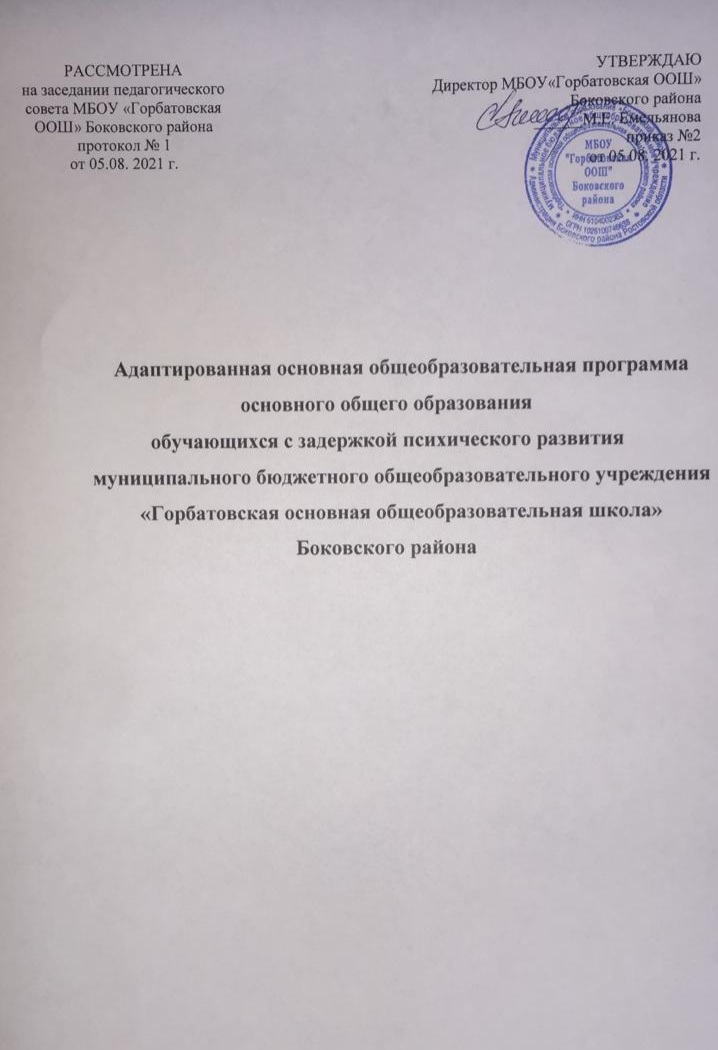 ГЛАВЛЕНИЕОбщие положенияАдаптированная основная общеобразовательная программа основного общего образования обучающихся с задержкой психического развития (далее - АООП ООО обучающихся с ЗПР) - это образовательная программа, адаптированная для обучения данной категории обучающихся с учетом особенностей их психофизического развития, индивидуальных возможностей, обеспечивающая коррекцию нарушений развития и социальную адаптацию.АООП разрабатывается организациями, осуществляющими образовательную деятельность, имеющими государственную аккредитацию, а также образовательные потребности и запросы участников образовательного процесса.Структура адаптированной основной общеобразовательной программы основного общего образования обучающихся с задержкой психического развития  Структура АООП ООО обучающихся с ЗПР МБОУ «Горбатовская ООШ» Боковского района включает целевой, содержательный и организационный разделы.Целевой раздел определяет общее назначение, цели, задачи и планируемые результаты реализации АООП ООО обучающихся с ЗПР образовательной организацией, а также способы определения достижения этих целей и результатов.Целевой раздел включает:пояснительную записку;планируемые результаты освоения обучающимися с ЗПР АООП ООО;систему оценки достижения планируемых результатов освоения АООП  ООО.Содержательный раздел определяет общее содержание основного общего образования и включает следующие программы, ориентированные на достижение личностных, метапредметных и предметных результатов: программу формирования универсальных учебных действий у обучающихся с ЗПР;программы отдельных учебных предметов, курсов;программу духовно-нравственного развития, воспитания обучающихся с ЗПР; программу формирования экологической культуры здорового и безопасного образа жизни;программу коррекционной работы;программу внеурочной деятельности.Организационный раздел включает:учебный план основного общего образования;систему специальных условий реализации АООП ООО.       В основу АООП ООО  МБОУ «Горбатовская ООШ» Боковского района положены деятельностный и дифференцированный подходы.Дифференцированный подход к разработке и реализации АООП ООО обучающихся с ЗПР предполагает учет их особых образовательных потребностей, которые проявляются в неоднородности по возможностям освоения содержания образования. Это обусловливает необходимость создания и реализации разных вариантов АООП ООО обучающихся с ЗПР, в том числе и на основе индивидуального учебного плана.  Деятельностный подход основывается на теоретических положениях отечественной психологической науки, раскрывающих основные закономерности процесса обучения и воспитания обучающихся, структуру образовательной деятельности с учетом общих закономерностей развития детей с нормальным и нарушенным развитием.Деятельностный подход в образовании строится на признании того, что развитие личности обучающихся с ЗПР определяется характером организации доступной им деятельности (предметнопрактической и учебной).        Основным средством реализации деятельностного подхода в образовании является обучение как процесс организации познавательной и предметно практической деятельности обучающихся с ЗПР, обеспечивающий овладение ими содержанием образования.В контексте разработки АООП ООО обучающихся с ЗПР реализация деятельностного подхода обеспечивает:придание результатам образования социально и личностно значимого характера;прочное усвоение обучающимися с ЗПР знаний и опыта разнообразной деятельности и поведения, возможность их самостоятельного продвижения в изучаемых образовательных областях;существенное повышение мотивации и интереса к учению, приобретению нового опыта деятельности и поведения;обеспечение условий для общекультурного и личностного развития на основе формирования универсальных учебных действий, которые обеспечивают не только успешное усвоение ими системы научных знаний, умений и навыков (академических результатов), позволяющих продолжить образование на следующей ступени, но и жизненной компетенции, составляющей основу социальной успешности. Целевой разделПояснительная записка	Общая характеристика АООП ООО обучающихся с ЗПР  МБОУ «Горбатовская ООШ» Боковского района представляет собой адаптированный вариант основной образовательной программы основного общего образования (далее — ООП ООО). Требования к структуре АООП ООО (в том числе соотношению обязательной части и части, формируемой участниками образовательных отношений к их объему) и результатам ее освоения соответствуют федеральному государственному стандарту основного общего образования. Адаптация программы предполагает введение программы коррекционной работы, ориентированной на удовлетворение особых образовательных потребностей обучающихся с ЗПР и поддержку в освоении АООП ООО, требований к результатам освоения программы коррекционной работы и условиям реализации АООП ООО. Обязательными условиями реализации АООП ООО обучающихся с ЗПР является психолого-педагогическое сопровождение обучающегося, согласованная работа педагога-психолога с педагогами, реализующими программу коррекционной работы.Цель АООП ООО: Создание в  МБОУ «Горбатовская ООШ» Боковского района  гуманной адаптированной среды для детей с ЗПР с целью социально – персональной реабилитации их и последующей  интеграции в современном социально – экономическом и культурно – нравственном пространстве. Достижение поставленной цели предусматривает решение следующих основных задач:формирование общей культуры, обеспечивающей разностороннее развитие их личности (нравственно-эстетическое, социально-личностное, интеллектуальное, физическое);охрана и укрепление физического и психического здоровья детей с ЗПР, в том числе их социального и эмоционального благополучия;формирование основ гражданской идентичности и мировоззрения обучающихся с ЗПР в соответствии с принятыми в семье и обществе духовно-нравственными и социокультурными ценностями;формирование основ учебной деятельности;создание специальных условий для получения образования в соответствии с возрастными, индивидуальными особенностями и особыми образовательными потребностями, развитие способностей и творческого потенциала каждого обучающегося с ЗПР как субъекта отношений в сфере образования;обеспечение вариативности и разнообразия содержания АООП ООО и организационных форм получения образования обучающимися с учетом их образовательных потребностей, способностей и состояния здоровья, типологических и индивидуальных особенностей;формирование социокультурной и образовательной среды с учетом общих и особых образовательных потребностей обучающихся с ЗПР.обеспечение доступности получения качественного основного общего образования;выявление и развитие возможностей и способностей обучающихся с ЗПР, через организацию их общественно полезной деятельности, проведение спортивно-оздоровительной работы, организацию художественного творчества и др. с использованием системы клубов, секций, студий и кружков (включая организационные формы на основе сетевого взаимодействия), проведении спортивных, творческих и др. соревнований;использование в образовательном процессе современных образовательных технологий деятельностного типа;предоставление обучающимся с ЗПР возможности для эффективной самостоятельной работы;участие педагогических работников, обучающихся, их родителей (законных представителей) и общественности в проектировании и развитии внутришкольной социальной среды;включение обучающихся в процессы познания и преобразования внешкольной социальной среды (населённого пункта, района).Психолого-педагогическая характеристика обучающихся с ЗПРОбучающиеся с ЗПР — это дети, имеющее недостатки в психологическом развитии, подтвержденные ЦПМПК и препятствующие получению образования без создания специальных условийВсе обучающиеся с ЗПР испытывают в той или иной степени выраженные затруднения в усвоении учебных программ, обусловленные недостаточными познавательными способностями, специфическими расстройствами психологического развития (школьных навыков, речи и др.), нарушениями в организации деятельности и/или поведения. Общими для всех обучающихся с ЗПР являются в разной степени выраженные недостатки в формировании высших психических функций, замедленный темп либо неравномерное становление познавательной деятельности, трудности произвольной саморегуляции. Достаточно часто у обучающихся отмечаются нарушения речевой и мелкой ручной моторики, зрительного восприятия и пространственной ориентировки, умственной работоспособности и эмоциональной сферы.	     Различие структуры нарушения психического развития у обучающихся с ЗПР определяет необходимость многообразия специальной поддержки в получении образования и самих образовательных маршрутов, соответствующих возможностям и потребностям обучающихся с ЗПР и направленных на преодоление существующих ограничений в получении образования, вызванных тяжестью нарушения психического развития и способностью или неспособностью обучающегося к освоению образования, сопоставимого по срокам с образованием здоровых сверстников. Особые образовательные потребности обучающихся с ЗПР          Особые образовательные потребности различаются у обучающихся с ОВЗ разных категорий, поскольку задаются спецификой нарушения психического развития, определяют особую логику построения учебного процесса и находят своё отражение в структуре и содержании образования. Наряду с этим современные научные представления об особенностях психофизического развития разных групп обучающихся позволяют выделить образовательные потребности, как общие для всех обучающихся с ОВЗ, так и специфические.К общим потребностям относятся:получение специальной помощи средствами образования сразу же после выявления первичного нарушения развития;выделение пропедевтического периода в образовании, обеспечивающего преемственность между дошкольным и школьным этапами;получение основного общего образования в условиях образовательных организаций общего или специального типа, адекватного образовательным потребностям обучающегося с ОВЗ;обязательность непрерывности коррекционно-развивающего процесса, реализуемого, как через содержание предметных областей, так и в процессе индивидуальной работы;психологическое сопровождение, оптимизирующее взаимодействие ребенка с педагогами и соучениками;психологическое сопровождение, направленное на установление взаимодействия семьи и образовательной организации;постепенное расширение образовательного пространства, выходящего за пределы образовательной организации.         Для обучающихся с ЗПР, осваивающих АООП ООО, характерны следующие специфические образовательные потребности:адаптация основной общеобразовательной программы основного общего образования с учетом необходимости коррекции психофизического развития;обеспечение особой пространственной и временной организации образовательной среды с учетом функционального состояния центральной нервной системы (ЦНС) и нейродинамики психических процессов обучающихся с ЗПР (быстрой истощаемости, низкой работоспособности, пониженного общего тонуса и др.);комплексное сопровождение, гарантирующее получение необходимого лечения, направленного на улучшение деятельности ЦНС и на коррекцию поведения, а также специальной психокоррекционной помощи, направленной на компенсацию дефицитов эмоционального развития и формирование осознанной саморегуляции познавательной деятельности и поведения;организация процесса обучения с учетом специфики усвоения знаний, умений и навыков обучающимися с ЗПР («пошаговом» предъявлении материала, дозированной помощи взрослого, использовании специальных методов, приемов и средств, способствующих как общему развитию обучающегося, так и компенсации индивидуальных недостатков развития);обеспечение индивидуального темпа обучения и продвижения в образовательном пространстве для разных категорий обучающихся с ЗПР;профилактика и коррекция социокультурной и школьной дезадаптации;постоянный (пошаговый) мониторинг результативности образования и сформированности социальной компетенции обучающихся с ЗПР, уровня и динамики психофизического развития;обеспечение непрерывного контроля над становлением учебно-познавательной деятельности обучающегося с ЗПР, продолжающегося до достижения уровня, позволяющего справляться с учебными заданиями самостоятельно;постоянное стимулирование познавательной активности, побуждение интереса к себе, окружающему предметному и социальному миру;постоянная помощь в осмыслении и расширении контекста усваиваемых знаний, в закреплении и совершенствовании освоенных умений;специальное обучение «переносу» сформированных знаний и умений в новые ситуации взаимодействия с действительностью;постоянная актуализация знаний, умений и одобряемых обществом норм поведения;использование преимущественно позитивных средств стимуляции деятельности и поведения;развитие и отработка средств коммуникации, приемов конструктивного общения и взаимодействия (с членами семьи, со сверстниками, с взрослыми), формирование навыков социально одобряемого поведения;специальная психокоррекционная помощь, направленная на формирование способности к самостоятельной организации собственной деятельности и осознанию возникающих трудностей, формирование умения запрашивать и использовать помощь взрослого;обеспечение взаимодействия семьи и образовательной организации (сотрудничество с родителями, активизация ресурсов семьи для формирования социально активной позиции, нравственных и общекультурных ценностей).	1.2. Планируемые результаты освоения обучающимися с ЗПР АООП ООО   Личностные, метапредметные и предметные результаты освоения обучающимися с ЗПР АООП ООО МБОУ «Горбатовская ООШ» Боковского района соответствуют ФГОС ООО.  Планируемые результаты освоения обучающимися с ЗПР АООП ООО дополняются результатами освоения программы коррекционной работы.Стандарт устанавливает требования к результатам обучающихся, освоивших основную образовательную программу основного общего образования:- Личностным, включающим готовность и способность обучающихся с ЗПР к саморазвитию, сформированность мотивации к обучению и познанию, ценностно-смысловые установки обучающихся, отражающие их индивидуально-личностные позиции, социальные компетенции, личностные качества; сформированность основ гражданской идентичности.- Метапредметным, включающим освоенные обучающимися с ЗПР универсальные учебные действия (познавательные, регулятивные и коммуникативные), обеспечивающие овладение ключевыми компетенциями, составляющими основу умения учиться, и межпредметными понятиями.- Предметным, включающим освоенный обучающимися с ЗПР в ходе изучения учебного предмета опыт специфической для данной предметной области деятельности по получению нового знания, его преобразованию и применению, а также систему основополагающих элементов научного знания, лежащих в основе современной научной картины мира.Личностные результаты в рамках когнитивного компонента будут сформированы:• историко-географический образ, включая представление о территории и границах России, её географических особенностях; знание основных исторических событий развития государственности и общества; знание истории и географии Ростовской области, ее достижений и культурных традиций;• образ социально-политического устройства — представление о государственной организации России, знание государственной символики (герб, флаг, гимн), знание государственных праздников;• знание положений Конституции РФ, основных прав и обязанностей гражданина, ориентация в правовом пространстве государственно-общественных отношений;• знание о своей этнической принадлежности, освоение национальных ценностей, традиций, культуры, знание о народах и этнических группах России;• освоение общекультурного наследия России и общемирового культурного наследия;• ориентация в системе моральных норм и ценностей и их иерархизация, понимание конвенционального характера морали;• основы социально-критического мышления, ориентация в особенностях социальных отношений и взаимодействий, установление взаимосвязи между общественными и политическими событиями;• экологическое сознание, признание высокой ценности жизни во всех её проявлениях; знание основных принципов и правил отношения к природе; знание основ здорового образа жизни и здоровьесберегающих технологий; правил поведения в чрезвычайных ситуациях.В рамках ценностного и эмоционального компонентов будут сформированы:• гражданский патриотизм, любовь к Родине, чувство гордости за свою страну;• уважение к истории, культурным и историческим памятникам;• эмоционально положительное принятие своей этнической идентичности;• уважение к другим народам России и мира и принятие их, межэтническая толерантность, готовность к равноправному сотрудничеству;• уважение к личности и её достоинству, доброжелательное отношение к окружающим, нетерпимость к любым видам насилия и готовность противостоять им;• уважение к ценностям семьи, любовь к природе, признание ценности здоровья, своего и других людей, оптимизм в восприятии мира;• потребность в самовыражении и самореализации, социальном признании;• позитивная моральная самооценка и моральные чувства — чувство гордости при следовании моральным нормам, переживание стыда и вины при их нарушении.В рамках деятельностного (поведенческого) компонента будут сформированы:• готовность и способность к участию в школьном самоуправлении в пределах возрастных компетенций (дежурство в школе и классе, участие в детских и молодёжных общественных организациях, школьных и внешкольных мероприятиях);• готовность и способность к выполнению норм и требований школьной жизни, прав и обязанностей ученика;• умение вести диалог на основе равноправных отношений и взаимного уважения и принятия; умение конструктивно разрешать конфликты;• готовность и способность к выполнению моральных норм в отношении взрослых и сверстников в школе, дома, во внеучебных видах деятельности;• потребность в участии в общественной жизни ближайшего социального окружения, общественно полезной деятельности;• умение строить жизненные планы с учётом конкретных социально-исторических, политических и экономических условий;• устойчивый познавательный интерес и становление смыслообразующей функции познавательного мотива;• готовность к выбору профильного образования. Метапредметные результаты освоения основной образовательной программы основного общего образования должны отражать:1) овладение способностью принимать и сохранять цели и задачи учебной деятельности, поиска средств ее осуществления;2) освоение способов решения проблем творческого и поискового характера;3) формирование умения планировать, контролировать и оценивать учебные действия в соответствии с поставленной задачей и условиями ее реализации; определять наиболее эффективные способы достижения результата;4) формирование умения понимать причины успеха/неуспеха учебной деятельности и способности конструктивно действовать даже в ситуациях неуспеха;5) освоение начальных форм познавательной и личностной рефлексии;6) использование знаково-символических средств представления информации для создания моделей изучаемых объектов и процессов, схем решения учебных и практических задач;7) активное использование речевых средств и средств информационных и коммуникационных технологий (далее - ИКТ) для решения коммуникативных и познавательных задач;8) использование различных способов поиска (в справочных источниках и открытом учебном информационном пространстве сети Интернет), сбора, обработки, анализа, организации, передачи и интерпретации информации в соответствии с коммуникативными и познавательными задачами и технологиями учебного предмета; в том числе умение вводить текст с помощью клавиатуры, фиксировать (записывать) в цифровой форме измеряемые величины и анализировать изображения, звуки, готовить свое выступление и выступать с аудио-, видео- и графическим сопровождением; соблюдать нормы информационной избирательности, этики и этикета;9) овладение навыками смыслового чтения текстов различных стилей и жанров в соответствии с целями и задачами; осознанно строить речевое высказывание в соответствии с задачами коммуникации и составлять тексты в устной и письменной формах;10) овладение логическими действиями сравнения, анализа, синтеза, обобщения, классификации по родовидовым признакам, установления аналогий и причинно-следственных связей, построения рассуждений, отнесения к известным понятиям;11) готовность слушать собеседника и вести диалог; готовность признавать возможность существования различных точек зрения и права каждого иметь свою; излагать свое мнение и аргументировать свою точку зрения и оценку событий;12) определение общей цели и путей ее достижения; умение договариваться о распределении функций и ролей в совместной деятельности; осуществлять взаимный контроль в совместной деятельности, адекватно оценивать собственное поведение и поведение окружающих;13) готовность конструктивно разрешать конфликты посредством учета интересов сторон и сотрудничества;14) овладение начальными сведениями о сущности и особенностях объектов, процессов и явлений действительности (природных, социальных, культурных, технических и др.) в соответствии с содержанием конкретного учебного предмета;15) овладение базовыми предметными и межпредметными понятиями, отражающими существенные связи и отношения между объектами и процессами;16) умение работать в материальной и информационной среде основного  общего образования (в том числе с учебными моделями) в соответствии с содержанием конкретного учебного предмета.Предметные результаты приводятся в блоках «Выпускник научится» и «Выпускник получит возможность научиться», относящихся к каждому учебному предмету: «Русский язык», «Литература», «Иностранный язык», «История России. Всеобщая история», «Обществознание», «География», «Математика», «Информатика», «Физика», «Биология», «ОДНКНР»,  «Изобразительное искусство», «Музыка», «Технология», «Физическая культура».Планируемые результаты освоения обучающимися с ЗПР программы коррекционной работы   Результаты освоения программы коррекционной работы отражают сформированность социальных (жизненных) компетенций, необходимых для решения практико-ориентированных задач и обеспечивающих становление социальных отношений обучающихся с ЗПР в различных средах:развитие адекватных представлений о собственных возможностях, о насущно необходимом жизнеобеспечении, проявляющееся:в умении различать учебные ситуации, в которых необходима посторонняя помощь для её разрешения, с ситуациями, в которых решение можно найти самому;в умении обратиться к учителю при затруднениях в учебном процессе, сформулировать запрос о специальной помощи;в умении использовать помощь взрослого для разрешения затруднения, давать адекватную обратную связь учителю: понимаю или не понимаю;в умении написать при необходимости SMS-сообщение, правильно выбрать адресата (близкого человека), корректно и точно сформулировать возникшую проблему.овладение социально-бытовыми умениями, используемыми в повседневной жизни, проявляющееся:в расширении представлений об устройстве домашней жизни, разнообразии повседневных бытовых дел, понимании предназначения окружающих в быту предметов и вещей;в умении включаться в разнообразные повседневные дела, принимать посильное участие;в адекватной оценке своих возможностей для выполнения определенных обязанностей в каких-то областях домашней жизни, умении брать на себя ответственность в этой деятельности;в расширении представлений об устройстве школьной жизни, участии в повседневной жизни класса, принятии на себя обязанностей наряду с другими детьми;в умении ориентироваться в пространстве школы и просить помощи в случае затруднений, ориентироваться в расписании занятий;в умении включаться в разнообразные повседневные школьные дела, принимать посильное участие, брать на себя ответственность;в стремлении участвовать в подготовке и проведении праздников дома и в школе.овладение навыками коммуникации и принятыми ритуалами социального взаимодействия, проявляющееся:в расширении знаний правил коммуникации;в расширении и обогащении опыта коммуникации ребёнка в ближнем и дальнем окружении, расширении круга ситуаций, в которых обучающийся может использовать коммуникацию как средство достижения цели;в умении решать актуальные школьные и житейские задачи, используя коммуникацию как средство достижения цели (вербальную, невербальную);в умении начать и поддержать разговор, задать вопрос, выразить свои намерения, просьбу, пожелание, опасения, завершить разговор;в умении корректно выразить отказ и недовольство, благодарность, сочувствие и т.д.;в умении получать и уточнять информацию от собеседника; в освоении культурных форм выражения своих чувств.способность к осмыслению и дифференциации картины мира, ее пространственно-временной организации, проявляющаяся:в расширении и обогащении опыта реального взаимодействия обучающегося с бытовым окружением, миром природных явлений и вещей, расширении адекватных представлений об опасности и безопасности;в адекватности бытового поведения обучающегося с ЗПР с точки зрения опасности (безопасности) для себя и для окружающих; сохранности окружающей предметной и природной среды;в расширении и накоплении знакомых и разнообразно освоенных мест за пределами дома и школы: двора, дачи, леса, парка, речки, городских и загородных достопримечательностей и других.в расширении представлений о целостной и подробной картине мира, упорядоченной в пространстве и времени, адекватных возрасту ребёнка;в умении накапливать личные впечатления, связанные с явлениями окружающего мира;в умении устанавливать взаимосвязь между природным порядком и ходом собственной жизни в семье и в школе;в умении устанавливать взаимосвязь общественного порядка и уклада собственной жизни в семье и в школе, соответствовать этому порядку.в развитии любознательности, наблюдательности, способности замечать новое, задавать вопросы;в развитии активности во взаимодействии с миром, понимании собственной результативности;в накоплении опыта освоения нового при помощи экскурсий и путешествий;в умении передать свои впечатления, соображения, умозаключения так, чтобы быть понятым другим человеком;в умении принимать и включать в свой личный опыт жизненный опыт других людей;в способности взаимодействовать с другими людьми, умении делиться своими воспоминаниями, впечатлениями и планами.способность к осмыслению социального окружения, своего места в нем, принятие соответствующих возрасту ценностей и социальных ролей, проявляющаяся:в знании правил поведения в разных социальных ситуациях с людьми разного статуса, с близкими в семье; с учителями и учениками в школе; со знакомыми и незнакомыми людьми;в освоение необходимых социальных ритуалов, умении адекватно использовать принятые социальные ритуалы, умении вступить в контакт и общаться в соответствии с возрастом, близостью и социальным статусом собеседника, умении корректно привлечь к себе внимание, отстраниться от нежелательного контакта, выразить свои чувства, отказ, недовольство, благодарность, сочувствие, намерение, просьбу, опасение и другие.в освоении возможностей и допустимых границ социальных контактов, выработки адекватной дистанции в зависимости от ситуации общения;в умении проявлять инициативу, корректно устанавливать и ограничивать контакт;в умении не быть назойливым в своих просьбах и требованиях, быть благодарным за проявление внимания и оказание помощи;в умении применять формы выражения своих чувств соответственно ситуации социального контакта.Результаты специальной поддержки освоения АООП ООО должны отражать:способность усваивать новый учебный материал, адекватно включаться в классные занятия и соответствовать общему темпу занятий;способность использовать речевые возможности на уроках при ответах и в других ситуациях общения, умение передавать свои впечатления, умозаключения так, чтобы быть понятым другим человеком, умение задавать вопросы;способность к наблюдательности, умение замечать новое; стремление к активности и самостоятельности в разных видах предметно-практической деятельности;умение ставить и удерживать цель деятельности; планировать действия; определять и сохранять способ действий; использовать самоконтроль на всех этапах деятельности; осуществлять словесный отчет о процессе и результатах деятельности; оценивать процесс и результат деятельности;сформированные в соответствии с требованиями к результатам освоения АООП ООО предметные, метапредметные и личностные результаты;сформированные в соответствии АООП ООО универсальные учебные действия.Система оценки достижения обучающимися с ЗПР планируемых результатов освоения АООП ООООценка результатов освоения обучающимися с ЗПР АООП ООО (кроме программы коррекционной работы) осуществляется в соответствии с требованиями ФГОС ООО.Достижения планируемых результатов освоения АООП ООО определяются по завершению обучения в основной школе, поскольку у обучающегося с ЗПР может быть индивидуальный темп освоения содержания образования и стандартизация планируемых результатов образования в более короткие промежутки времени объективно невозможна.Неспособность обучающегося с ЗПР полноценно освоить отдельный предмет в структуре АООП ООО не должна служить препятствием для выбора или продолжения ее освоения, поскольку у данной категории обучающихся может быть специфическое расстройство школьных навыков (дислексия, дисграфия, дискалькулия), а так же выраженные нарушения внимания и работоспособности, препятствующие ее освоению в полном объеме. Обучающиеся с ЗПР, не ликвидировавшие в установленные сроки академической задолженности с момента её образования, по усмотрению их родителей (законных представителей) оставляются на повторное обучение, переводятся на обучение по другому варианту АООП в соответствии с рекомендациями ПМПК, либо на обучение по индивидуальному учебному плану.  Обучающиеся с ЗПР имеют право на прохождение текущей, промежуточной и государственной итоговой аттестации освоения АООП ООО в иных формах.Специальные условия проведения текущей, промежуточной и итоговой (по итогам освоения АООП ООО) аттестации обучающихся с ЗПР включают:особую форму организации аттестации (в малой группе, индивидуальную) с учетом особых образовательных потребностей и индивидуальных особенностей обучающихся с ЗПР;привычную обстановку в классе (присутствие своего учителя, наличие привычных для обучающихся мнестических опор: наглядных схем, шаблонов общего хода выполнения заданий);присутствие в начале работы этапа общей организации деятельности;адаптирование инструкции с учетом особых образовательных потребностей и индивидуальных трудностей обучающихся с ЗПР:упрощение формулировок по грамматическому и семантическому оформлению;упрощение многозвеньевой инструкции посредством деления ее на короткие смысловые единицы, задающие поэтапность (пошаговость) выполнения задания;в дополнение к письменной инструкции к заданию, при необходимости, она дополнительно прочитывается педагогом вслух в медленном темпе с четкими смысловыми акцентами;при необходимости адаптирование текста задания с учетом особых образовательных потребностей и индивидуальных трудностей обучающихся с ЗПР (более крупный шрифт, четкое отграничение одного задания от другого; упрощение формулировок задания по грамматическому и семантическому оформлению и др.);при необходимости предоставление дифференцированной помощи: стимулирующей (одобрение, эмоциональная поддержка), организующей (привлечение внимания, концентрирование на выполнении работы, напоминание о необходимости самопроверки), направляющей (повторение и разъяснение инструкции к заданию);увеличение времени на выполнение заданий;возможность организации короткого перерыва (10-15 мин) при нарастании в поведении ребенка проявлений утомления, истощения;недопустимыми являются негативные реакции со стороны педагога, создание ситуаций, приводящих к эмоциональному  травмированию  ребенка.Система оценки достижения обучающимися с ЗПР планируемых результатов освоения АООП ООО должна предусматривать оценку достижения обучающимися с ЗПР планируемых результатов освоения программы коррекционной работы.Оценка достижения обучающимися с ЗПР  планируемых результатов освоения программы коррекционной работыПри определении подходов к осуществлению оценки результатов освоения обучающимися с ЗПР программы коррекционной работы целесообразно опираться на следующие принципы:дифференциации оценки достижений с учетом типологических и индивидуальных особенностей развития и особых образовательных потребностей обучающихся с ЗПР;динамичности оценки достижений, предполагающей изучение изменений психического и социального развития, индивидуальных способностей и возможностей обучающихся с ЗПР;единства параметров, критериев и инструментария оценки достижений в освоении содержания АООП ООО, что сможет обеспечить объективность оценки.Эти принципы, отражая основные закономерности целостного процесса образования обучающихся с ЗПР, самым тесным образом взаимосвязаны и касаются одновременно разных сторон процесса осуществления оценки результатов освоения программы коррекционной работы.Основным объектом оценки достижений планируемых результатов освоения обучающимися с ЗПР программы коррекционной работы, выступает наличие положительной динамики обучающихся в интегративных показателях, отражающих успешность достижения образовательных достижений и преодоления отклонений развития.Оценка результатов освоения обучающимися с ЗПР программы коррекционной работы может осуществляться с помощью мониторинговых процедур. Мониторинг, обладая такими характеристиками, как непрерывность, диагностичность, научность, информативность, наличие обратной связи, позволяет осуществить не только оценку достижений планируемых результатов освоения обучающимися с ЗПР программы коррекционной работы, но и вносить (в случае необходимости) коррективы в ее содержание и организацию. В целях оценки результатов освоения обучающимися с ЗПР программы коррекционной работы целесообразно использовать все три формы мониторинга: стартовую, текущую и  итоговую диагностику.Содержательный раздел2.1.Программа формирования у обучающихся с ЗПР универсальных учебных действийПрограмма формирования универсальных учебных действий на уровне основного общего образования в МБОУ «Горбатовская ООШ»  Боковского района (далее — программа формирования универсальных учебных действий) конкретизирует требования ФГОС ООО к личностным и метапредметным результатам освоения основной образовательной программы основного общего образования, дополняет традиционное содержание образовательно­воспитательных программ и служит основой для разработки примерных программ учебных предметов, курсов, дисциплин.Программа формирования универсальных учебных действий направлена на реализацию системно­деятельностного подхода, положенного в основу ФГОС, является главным педагогическим инструментом и средством обеспечения условий для формирования у обучающихся с ЗПР умения учиться, развития способности к саморазвитию и самосовершенствованию. Умение учиться – это  способность человека объективно обнаруживать, каких именно знаний и умений ему не хватает для решения актуальной для него задачи, самостоятельно (или в коллективно-распределенной деятельности) находить недостающие знания и эффективно осваивать новые умения (способы деятельности) на их основе. Сформированные универсальные учебные действия обеспечивают личности не только готовность и способность самостоятельно учиться, но и осознанно решать самые разные задачи во многих сферах человеческой жизни.Развитие универсальных учебных действий невозможно вне ситуации изучения предметных знаний. Оно реализуется в условиях специально организованной образовательной деятельности по освоению обучающимися с ЗПР конкретных предметных знаний, умений и навыков в рамках отдельных школьных дисциплин. Вместе с тем, освоенные знания, умения и навыки рассматриваются как  поле для применения сформированных универсальных учебных действий обучающихся с ЗПР для решения ими широкого круга практических и познавательных задач.Ценностные ориентиры основного общего образования   Ценностные ориентиры основного общего образования конкретизируют личностный, социальный и государственный заказ в системе образования, выраженный в Требованиях к результатам освоения основной образовательной программы, и отражают следующие целевые установки:формирование основ гражданской идентичности личности на основе:чувства сопричастности и гордости за свою Родину, народ и историю, осознания ответственности человека за благосостояние общества;восприятия мира как единого и целостного при разнообразии культур, национальностей, религий; уважения истории и культуры каждого народа;формирование психологических условий развития общения, сотрудничества на основе:доброжелательности, доверия и внимания к людям, готовности к сотрудничеству и дружбе, оказанию помощи тем, кто в ней нуждается;уважения к окружающим — умения слушать и слышать партнёра, признавать право каждого на собственное мнение и принимать решения с учётом позиций всех участников;развитие ценностно­смысловой сферы личности на основе общечеловеческих принципов нравственности и гуманизма:принятия и уважения ценностей семьи и  образовательной организации, коллектива и общества и стремления следовать им;ориентации в нравственном содержании и смысле как собственных поступков, так и поступков окружающих людей, развития этических чувств (стыда, вины, совести) как регуляторов морального поведения;формирования эстетических чувств и чувства прекрасного через знакомство с национальной, отечественной и мировой художественной культурой;развитие умения учиться как первого шага к самообразованию и самовоспитанию, а именно:развитие широких познавательных интересов, инициативы и любознательности, мотивов познания и творчества;формирование умения учиться и способности к организации своей деятельности (планированию, контролю, оценке);развитие самостоятельности, инициативы и ответственности личности как условия её самоактуализации:формирование самоуважения и эмоционально­положительного отношения к себе, готовности открыто выражать и отстаивать свою позицию, критичности к своим поступкам и умения адекватно их оценивать;развитие готовности к самостоятельным поступкам и действиям, ответственности за их результаты;формирование целеустремлённости и настойчивости в достижении целей, готовности к преодолению трудностей, жизненного оптимизма;формирование умения противостоять действиям и влияниям, представляющим угрозу жизни, здоровью, безопасности личности и общества, в пределах своих возможностей, в частности проявлять избирательность к информации, уважать частную жизнь и результаты труда других людей.Реализация ценностных ориентиров общего образования в единстве обучения и воспитания, познавательного и личностного развития обучающихся на основе формирования общих учебных умений, обобщённых способов действия обеспечивает высокую эффективность решения жизненных задач и возможность саморазвития обучающихся.Характеристика универсальных учебных действий при получении основного общего образования. В сфере развития личностных универсальных учебных действий приоритетное внимание уделяется формированию:• основ гражданской идентичности личности (включая когнитивный, эмоционально-ценностный и поведенческий компоненты);• основ социальных компетенций (включая ценностно-смысловые установки и моральные нормы, опыт социальных и межличностных отношений, правосознание);• готовности и способности к переходу к самообразованию на основе учебно-познавательной мотивации, в том числе готовности к выбору направления профильного образования.В частности, формированию готовности и способности к выбору направления профильного образования способствуют:• целенаправленное формирование интереса к изучаемым областям знания и видам деятельности, педагогическая поддержка любознательности и избирательности интересов;• реализация уровневого подхода как в преподавании (на основе дифференциации требований к освоению учебных программ и достижению планируемых результатов), так и в оценочных процедурах (на основе дифференциации содержания проверочных заданий и/или критериев оценки достижения планируемых результатов на базовом и повышенных уровнях);• формирование навыков взаимо- и самооценки, навыков рефлексии на основе использования критериальной системы оценки;• организация системы проб подростками своих возможностей (в том числе предпрофессиональных проб) за счёт использования дополнительных возможностей образовательного процесса, в том числе: факультативов, вводимых образовательным учреждением; программы формирования ИКТ- компетентности школьников; программы учебно-исследовательской и проектной деятельности; программы внеурочной деятельности; программы профессиональной ориентации; программы экологического образования; программы дополнительного образования, иных возможностей образовательного учреждения;• целенаправленное формирование в курсе технологии представлений о рынке труда и требованиях, предъявляемых различными массовыми востребованными профессиями к подготовке и личным качествам будущего труженика;• приобретение практического опыта пробного проектирования жизненной и профессиональной карьеры на основе соотнесения своих интересов, склонностей, личностных качеств, уровня подготовки с требованиями профессиональной деятельности.В сфере развития регулятивных универсальных учебных действий приоритетное внимание уделяется формированию действий целеполагания, включая способность ставить новые учебные цели и задачи, планировать их реализацию, в том числе во внутреннем плане, осуществлять выбор эффективных путей и средств достижения целей, контролировать и оценивать свои действия, как по результату, так и по способу действия, вносить соответствующие коррективы в их выполнение.Ведущим способом решения этой задачи является формирование способности к проектированию.В сфере развития коммуникативных универсальных учебных действий приоритетное внимание уделяется:• формированию действий по организации и планированию учебного сотрудничества с учителем и сверстниками, умений работать в группе и приобретению опыта такой работы, практическому освоению морально-этических и психологических принципов общения и сотрудничества;• практическому освоению умений, составляющих основу коммуникативной компетентности: ставить и решать многообразные коммуникативные задачи; действовать с учётом позиции другого и уметь согласовывать свои действия; устанавливать и поддерживать необходимые контакты с другими людьми; удовлетворительно владеть нормами и техникой общения; определять цели коммуникации, оценивать ситуацию, учитывать намерения и способы коммуникации партнёра, выбирать адекватные стратегии коммуникации; • развитию речевой деятельности, приобретению опыта использования речевых средств для регуляции умственной деятельности, приобретению опыта регуляции собственного речевого поведения как основы коммуникативной компетентности.В сфере развития познавательных универсальных учебных действий приоритетное внимание уделяется:• практическому освоению обучающимися с ЗПР основ проектно-исследовательской деятельности;• развитию стратегий смыслового чтения и работе с информацией;• практическому освоению методов познания, используемых в различных областях знания и сферах культуры, соответствующего им инструментария и понятийного аппарата, регулярному обращению в учебном процессе к использованию общеучебных умений, знаково-символических средств, широкого спектра логических действий и операций.При изучении учебных предметов обучающиеся с ЗПР усовершенствуют приобретённые на первой ступени навыки работы с информацией и пополнят их. Они смогут работать с текстами, преобразовывать и интерпретировать содержащуюся в них информацию, в том числе:• систематизировать, сопоставлять, анализировать, обобщать и интерпретировать информацию, содержащуюся в готовых информационных объектах;• выделять главную и избыточную информацию, выполнять смысловое свёртывание выделенных фактов, мыслей; представлять информацию в сжатой словесной форме (в виде плана или тезисов) и в наглядно-символической форме (в виде таблиц, графических схем и диаграмм, карт понятий — концептуальных диаграмм, опорных конспектов);• заполнять и дополнять таблицы, схемы, диаграммы, тексты.Обучающиеся с ЗПР усовершенствуют навык поиска информации в компьютерных и некомпьютерных источниках информации, приобретут навык формулирования запросов и опыт использования поисковых машин. Они научатся осуществлять поиск информации в Интернете, школьном информационном пространстве, базах данных и на персональном компьютере с использованием поисковых сервисов, строить поисковые запросы в зависимости от цели запроса и анализировать результаты поиска.Обучающиеся с ЗПР приобретут потребность поиска дополнительной информации для решения учебных задач и самостоятельной познавательной деятельности; освоят эффективные приёмы поиска, организации и хранения информации на персональном компьютере, в информационной среде учреждения и в Интернете; приобретут первичные навыки формирования и организации собственного информационного пространства.Они усовершенствуют умение передавать информацию в устной форме, сопровождаемой аудиовизуальной поддержкой, и в письменной форме гипермедиа (т. е. сочетания текста, изображения, звука, ссылок между разными информационными компонентами).Обучающиеся с ЗПР смогут использовать информацию для установления причинно-следственных связей и зависимостей, объяснений и доказательств фактов в различных учебных и практических ситуациях, ситуациях моделирования и проектирования.Выпускники получат возможность научиться строить умозаключения и принимать решения на основе самостоятельно полученной информации, а также освоить опыт критического отношения к получаемой информации на основе её сопоставления с информацией из других источников и с имеющимся жизненным опытом.Предметные результаты приводятся в блоках «Выпускник научится» и «Выпускник получит возможность научиться», относящихся к каждому учебному предмету: «Русский язык», «Литература», «Иностранный язык», «История России. Всеобщая история», «Обществознание», «География», «Математика», «Информатика», «Физика», «Биология», «ОДНКНР», «Изобразительное искусство», «Музыка», «Технология», «Физическая культура».Планируемые результаты, отнесенные к блоку «Выпускник научится», ориентируют пользователя в том, достижение какого уровня освоения учебных действий с изучаемым опорным учебным материалом ожидается от выпускника. Критериями отбора результатов служат их значимость для решения основных задач образования на данном уровне и необходимость для последующего обучения, а также потенциальная возможность их достижения большинством обучающихся. Иными словами, в этот блок включается такой круг учебных задач, построенных на опорном учебном материале, овладение которыми принципиально необходимо для успешного обучения и социализации и которые могут быть освоены всеми обучающимися.            Достижение планируемых результатов, отнесенных к блоку «Выпускник научится», выносится на итоговое оценивание, которое может осуществляться как в ходе обучения (с помощью накопленной оценки или портфеля индивидуальных достижений), так и в конце обучения, в том числе в форме государственной итоговой аттестации. Оценка достижения планируемых результатов этого блока на уровне ведется с помощью заданий базового уровня.  2.1.2.Связь универсальных учебных действий с содержанием учебных предметов          Формирование универсальных учебных действий, обеспечивающих решение задач общекультурного, ценностно­личностного, познавательного развития обучающихся с ЗПР, реализуется в рамках целостной образовательной деятельности в ходе изучения обучающимися с ЗПР системы учебных предметов и дисциплин, в метапредметной деятельности, организации форм учебного сотрудничества и решения важных задач жизнедеятельности таких обучающихся.При организации образовательной деятельности особое значение имеет обеспечение сбалансированного развития у обучающихся с ЗПР логического, наглядно­образного и знаково­символического мышления, исключающее риск развития формализма мышления, формирования псевдологического мышления. Существенную роль в этом играют такие дисциплины, как «Литература», «Технология», «Изобразительное искусство», «Музыка».Каждый учебный предмет в зависимости от предметного содержания и релевантных способов организации учебной деятельности обучающихся с ЗПР раскрывает определённые возможности для формирования универсальных учебных действий.В частности, учебный предмет «Русский язык» обеспечивает формирование познавательных, коммуникативных и регулятивных действий. Работа с текстом открывает возможности для формирования логических действий анализа, сравнения, установления причинно­следственных связей. Ориентация в морфологической и синтаксической структуре языка и усвоение правил строения слова и предложения, графической формы букв обеспечивают развитие знаково­символических действий — замещения (например, звука буквой), моделирования (например, состава слова путём составления схемы) и преобразования модели (видоизменения слова). Изучение русского языка создаёт условия для формирования языкового чутья как результата ориентировки ребёнка с ЗПР в грамматической и синтаксической структуре родного языка и обеспечивает успешное развитие адекватных возрасту форм и функций речи, включая обобщающую и планирующую функции.          Учебный предмет «Литература»  обеспечивает формирование следующих универсальных учебных действий:смыслообразования через прослеживание судьбы героя и ориентацию обучающегося в системе личностных смыслов;самоопределения и самопознания на основе сравнения образа «Я» с героями литературных произведений посредством эмоционально­действенной идентификации;основ гражданской идентичности путём знакомства с героическим историческим прошлым своего народа и своей страны и переживания гордости и эмоциональной сопричастности подвигам и достижениям её граждан;эстетических ценностей и на их основе эстетических критериев;нравственно­этического оценивания через выявление морального содержания и нравственного значения действий персонажей;эмоционально­личностной децентрации на основе отождествления себя с героями произведения, соотнесения и сопоставления их позиций, взглядов и мнений;умения понимать контекстную речь на основе воссоздания картины событий и поступков персонажей;умения произвольно и выразительно строить контекстную речь с учётом целей коммуникации, особенностей слушателя, в том числе используя аудиовизуальные средства;умения устанавливать логическую причинно­следственную последовательность событий и действий героев произведения;умения строить план с выделением существенной и дополнительной информации.«Иностранный язык» обеспечивает прежде всего развитие коммуникативных действий, формируя коммуникативную культуру обучающегося с ЗПР. Изучение иностранного языка способствует:общему речевому развитию обучающегося на основе формирования обобщённых лингвистических структур грамматики и синтаксиса;развитию произвольности и осознанности монологической и диалогической речи;развитию письменной речи;формированию ориентации на партнёра, его высказывания, поведение, эмоциональное состояние и переживания; уважения интересов партнёра; умения слушать и слышать собеседника, вести диалог, излагать и обосновывать своё мнение в понятной для собеседника форме.Знакомство обучающихся с культурой, историей и традициями других народов и мировой культурой, открытие универсальности детской субкультуры создаёт необходимые условия для формирования личностных универсальных действий — формирования гражданской идентичности личности, преимущественно в её общекультурном компоненте, и доброжелательного отношения, уважения и толерантности к другим странам и народам, компетентности в межкультурном диалоге.Изучение иностранного языка способствует развитию общеучебных познавательных действий, в первую очередь смыслового чтения (выделение субъекта и предиката текста; понимание смысла текста и умение прогнозировать развитие его сюжета; умение задавать вопросы, опираясь на смысл прочитанного текста; сочинение оригинального текста на основе плана).«Математика». В процессе знакомства с математическими отношениями, зависимостями у школьников с ЗПР формируются учебные действия планирования последовательности шагов при решении задач; различения способа и результата действия; выбора способа достижения поставленной цели; использования знаково­символических средств для моделирования математической ситуации, представления информации; сравнения и классификации (например, предметов, чисел, геометрических фигур) по существенному основанию. Особое значение имеет математика для формирования общего приёма решения задач как универсального учебного действия.Формирование моделирования как универсального учебного действия осуществляется в рамках практически всех учебных предметов на этом уровне образования. В процессе обучения обучающийся осваивает систему социально принятых знаков и символов, существующих в современной культуре и необходимых как для его обучения, так и для социализации.«История», «Обществознание», «Биология», «География» Эти предметы выполняют интегрирующую функцию и обеспечивают формирование у обучающихся с ЗПР целостной научной картины природного и социокультурного мира, отношений человека с природой, обществом, другими людьми, государством, осознания своего места в обществе, создавая основу становления мировоззрения, жизненного самоопределения и формирования российской гражданской идентичности личности. «Изобразительное искусство». Развивающий потенциал этого предмета связан с формированием личностных, познавательных, регулятивных действий.Моделирующий характер изобразительной деятельности создаёт условия для формирования общеучебных действий, замещения и моделирования явлений и объектов природного и социокультурного мира в продуктивной деятельности обучающихся с ЗПР. Такое моделирование является основой развития познания ребёнком мира и способствует формированию логических операций сравнения, установления тождества и различий, аналогий, причинно­следственных связей и отношений. При создании продукта изобразительной деятельности особые требования предъявляются к регулятивным действиям — целеполаганию как формированию замысла, планированию и организации действий в соответствии с целью, умению контролировать соответствие выполняемых действий способу, внесению коррективов на основе предвосхищения будущего результата и его соответствия замыслу.В сфере личностных действий приобщение к мировой и отечественной культуре и освоение сокровищницы изобразительного искусства, народных, национальных традиций, искусства других народов обеспечивают формирование гражданской идентичности личности, толерантности, эстетических ценностей и вкусов, новой системы мотивов, включая мотивы творческого самовыражения, способствуют развитию позитивной самооценки и самоуважения обучающихся.«Музыка». Достижение личностных, метапредметных и предметных результатов освоения программы обучающимися с ЗПР происходит в процессе активного восприятия и обсуждения музыки, освоения основ музыкальной грамоты, собственного опыта музыкально-творческой деятельности обучающихся: хорового пения и игры на элементарных музыкальных инструментах, пластическом интонировании, подготовке музыкально-театрализованных представлений.Личностные результаты освоения программы должны отражать:- формирование основ российской гражданской идентичности, чувства гордости за свою Родину, российский народ и историю России, осознание своей этнической и национальной принадлежности; формирование ценностей многонационального российского общества;- формирование целостного, социально ориентированного взгляда на мир в его органичном единстве и разнообразии культур;- формирование уважительного отношения к культуре других народов;- формирование эстетических потребностей, ценностей и чувств;- формирование творческой активности и познавательного интереса при решении учебных задач и собственной музыкально-прикладной деятельности;- развитие этических чувств, доброжелательности и эмоционально-нравственной отзывчивости, понимания и сопереживания чувствам других людей;- развитие навыков сотрудничества со взрослыми и сверстниками в разных социальных ситуациях;- формирование установки на наличие мотивации к бережному отношению к культурным и духовным ценностям. В результате освоения программы у обучающихся будут сформированы готовность к саморазвитию, мотивация к обучению и познанию; понимание ценности отечественных национально-культурных традиций, осознание своей этнической и национальной принадлежности, уважение к истории и духовным традициям России, музыкальной культуре ее народов, понимание роли музыки в жизни человека и общества, духовно-нравственном развитии человека. В процессе приобретения собственного опыта музыкально-творческой деятельности обучающиеся научатся понимать музыку как составную и неотъемлемую часть окружающего мира, постигать и осмысливать явления музыкальной культуры, выражать свои мысли и чувства, обусловленные восприятием музыкальных произведений, использовать музыкальные образы при создании театрализованных и музыкально-пластических композиций, исполнении вокально-хоровых и инструментальных произведений, в импровизации. Школьники научатся размышлять о музыке, эмоционально выражать свое отношение к искусству; проявлять эстетические и художественные предпочтения, интерес к музыкальному искусству и музыкальной деятельности; формировать позитивную самооценку, самоуважение, основанные на реализованном творческом потенциале, развитии художественного вкуса, осуществлении собственных музыкально-исполнительских замыслов. У обучающихся проявится способность вставать на позицию другого человека, вести диалог, участвовать в обсуждении значимых для человека явлений жизни и искусства, продуктивно сотрудничать со сверстниками и взрослыми в процессе музыкально-творческой деятельности. Реализация программы  обеспечивает овладение социальными компетенциями, развитие коммуникативных способностей через музыкально-игровую деятельность, способности к дальнейшему самопознанию и саморазвитию. Обучающиеся научатся организовывать культурный досуг, самостоятельную музыкально-творческую деятельность, в том числе, на основе домашнего музицирования, совместной музыкальной деятельности с друзьями, родителями. Метапредметные результаты освоения программы должны отражать:- овладение способностью принимать и сохранять цели и задачи учебной деятельности, поиска средств ее осуществления в процессе освоения музыкальной культуры;- освоение способов решения проблем творческого и поискового характера в учебной, музыкально-исполнительской и творческой деятельности;- формирование умения планировать, контролировать и оценивать учебные действия в соответствии с поставленной задачей и условиями ее реализации; определять наиболее эффективные способы достижения результата в различных видах музыкальной деятельности;- освоение начальных форм познавательной и личностной рефлексии в процессе освоения музыкальной культуры в различных видах деятельности;- использование знаково-символических средств представления информации в процессе освоения средств музыкальной выразительности, основ музыкальной грамоты;- использование различных способов поиска (в справочных источниках и открытом учебном информационном пространстве сети Интернет), сбора, обработки, анализа, организации, передачи и интерпретации информации в соответствии с коммуникативными и познавательными задачами и технологиями учебного предмета; в том числе и анализировать звуки, готовить свое выступление и выступать с аудио-, видео- и графическим сопровождением; - умение оценивать произведения разных видов искусства, овладев логическими действиями сравнения, анализа, синтеза, обобщения, установления аналогий в процессе интонационно-образного, жанрового и стилевого анализа музыкальных произведений и других видов музыкально-творческой деятельности;- готовность к учебному сотрудничеству (общение, взаимодействие) со сверстниками при решении различных музыкально-творческих задач;- овладение базовыми предметными и межпредметными понятиями в процессе освоения учебного предмета «Музыка»;- использование различных способов поиска (в справочных источниках и открытом учебном информационном пространстве сети Интернет), сбора, обработки, анализа, организации, передачи и интерпретации информации в соответствии с коммуникативными и познавательными задачами и технологиями учебного предмета; в том числе умение фиксировать (записывать) в цифровой форме измеряемые величины и анализировать звуки, готовить свое выступление и выступать с аудио-, видео- и графическим сопровождением; соблюдать нормы информационной избирательности, этики и этикета;- овладение логическими действиями сравнения, анализа, синтеза, обобщения, классификации по родовидовым признакам, установления аналогий и причинно-следственных связей, построения рассуждений, отнесения к известным понятиям в процессе слушания и освоения музыкальных произведений различных жанров и форм;- готовность слушать собеседника и вести диалог, готовность признавать возможность существования различных точек зрения и права каждого иметь свою; излагать свое мнение и аргументировать свою точку зрения и оценку событий, формирующихся в процессе совместной творческой и коллективной хоровой и инструментальной деятельности;- овладение начальными сведениями о сущности и особенностях объектов, процессов и явлений действительности (культурных и др.) в соответствии с содержанием учебного предмета «Музыка»;- овладение базовыми предметными и межпредметными понятиями, отражающими существенные связи и отношения между объектами и процессами, в процессе привлечения интегративных форм освоения учебного предмета «Музыка».В результате реализации программы обучающиеся смогут освоить универсальные учебные действия, обеспечивающие овладение ключевыми компетенциями, реализовать собственный творческий потенциал, применяя музыкальные знания и представления о музыкальном искусстве в познавательной и практической деятельности.«Технология». Специфика этого предмета и его значимость для формирования универсальных учебных действий обусловлены:ключевой ролью предметно­преобразовательной деятельности как основы формирования системы универсальных учебных действий;значением универсальных учебных действий моделирования и планирования, которые являются непосредственным предметом усвоения в ходе выполнения различных заданий по курсу (так, в ходе решения задач на конструирование обучающиеся с ЗПР учатся использовать схемы, карты и модели, задающие полную ориентировочную основу выполнения предложенных заданий и позволяющие выделять необходимую систему ориентиров);специальной организацией процесса планомерно­поэтапной отработки предметно­преобразовательной деятельности обучающихся в генезисе и развитии психологических новообразований младшего школьного возраста — умении осуществлять анализ, действовать во внутреннем умственном плане; рефлексией как осознанием содержания и оснований выполняемой деятельности;широким использованием форм группового сотрудничества и проектных форм работы для реализации учебных целей курса;формированием первоначальных элементов ИКТ­компетентности обучающихся.Изучение технологии обеспечивает реализацию следующих целей:формирование картины мира материальной и духовной культуры как продукта творческой предметно­преобразующей деятельности человека;развитие знаково­символического и пространственного мышления, творческого и репродуктивного воображения на основе развития способности обучающегося к моделированию и отображению объекта и процесса его преобразования в форме моделей (рисунков, планов, схем, чертежей);развитие регулятивных действий, включая целеполагание; планирование (умение составлять план действий и применять его для решения задач); прогнозирование (предвосхищение будущего результата при различных условиях выполнения действия); контроль, коррекция и оценка;формирование внутреннего плана на основе поэтапной отработки предметно­преобразующих действий;развитие планирующей и регулирующей функций речи;развитие коммуникативной компетентности обучающихся на основе организации совместно­продуктивной деятельности;развитие эстетических представлений и критериев на основе изобразительной и художественной конструктивной деятельности;формирование мотивации успеха и достижений младших школьников, творческой самореализации на основе эффективной организации предметно­преобразующей символико­моделирующей деятельности;ознакомление обучающихся с миром профессий и их социальным значением, историей их возникновения и развития как первая ступень формирования готовности к предварительному профессиональному самоопределению;формирование ИКТ­компетентности обучающихся, включая ознакомление с правилами жизни людей в мире информации: избирательность в потреблении информации, уважение к личной информации другого человека, к процессу познания учения, к состоянию неполного знания и другим аспектам.«Физическая культура». Этот предмет обеспечивает формирование личностных универсальных действий:основ общекультурной и российской гражданской идентичности как чувства гордости за достижения в мировом и отечественном спорте;освоение моральных норм помощи тем, кто в ней нуждается, готовности принять на себя ответственность;развитие мотивации достижения и готовности к преодолению трудностей на основе конструктивных стратегий совладения и умения мобилизовать свои личностные и физические ресурсы, стрессоустойчивости;освоение правил здорового и безопасного образа жизни.«Физическая культура» как учебный предмет способствует:в области регулятивных действий развитию умений планировать, регулировать, контролировать и оценивать свои действия;в области коммуникативных действий развитию взаимодействия, ориентации на партнёра, сотрудничеству и кооперации (в командных видах спорта — формированию умений планировать общую цель и пути её достижения; договариваться в отношении целей и способов действия, распределения функций и ролей в совместной деятельности; конструктивно разрешать конфликты; осуществлять взаимный контроль; адекватно оценивать собственное поведение и поведение партнёра и вносить необходимые коррективы в интересах достижения общего результата).К концу обучения учащиеся научатся:•  Воспроизводить  полученную  информацию,  приводить  примеры  из прочитанных  текстов;  оценивать  главную  мысль  прочитанных  текстов  и прослушанных объяснений учителя. •  Сравнивать  главную  мысль  литературных,  фольклорных  и  религиозных текстов.  Проводить  аналогии  между  героями,  сопоставлять  их  поведение  с общечеловеческими духовно-нравственными ценностями. •  Участвовать  в  диалоге:  высказывать  свои  суждения,  анализировать высказывания участников беседы, добавлять, приводить доказательства. •  Создавать  по  изображениям  (художественным  полотнам,  иконам, иллюстрациям) словесный портрет героя. •  Оценивать  поступки  реальных  лиц,  героев  произведений,  высказывания известных личностей. •  Работать  с  исторической  картой:  находить  объекты  в  соответствии  с учебной задачей. •  Использовать информацию, полученную из разных источников, для решения учебных и практических задач. К концу обучения учащиеся смогут научиться:•  Высказывать  предположения  о  последствиях  неправильного (безнравственного) поведения человека. •  Оценивать свои поступки, соотнося их с правилами нравственности и этики; намечать способы саморазвития. •  Работать с историческими источниками и документами.	2.1.3.Условия, обеспечивающие развитие универсальных учебных действий у обучающихся с ЗПР.Указанное  содержание учебных предметов, преподаваемых в рамках основного общего образования, может стать средством формирования универсальных учебных действий только при соблюдении определенных условий:использовании  учебников в бумажной и/или электронной форме не только в качестве носителя информации, «готовых» знаний, подлежащих усвоению, но и  как носителя способов «открытия» новых знаний, их практического освоения, обобщения и систематизации, включения обучающимся в свою картину мира;соблюдении технологии проектирования и проведения урока (учебного занятия) в соответствии с требованиями системно-деятельностного подхода: будучи формой учебной деятельности, урок должен отражать её основные этапы – постановку задачи, поиск решения, вывод (моделирование), конкретизацию и применение новых знаний (способов действий), контроль и оценку результата;осуществлении целесообразного выбора организационно-деятельностных форм работы обучащихся на уроке (учебном занятии) – индивидуальной, групповой (парной) работы, общеклассной дискуссии;организации системы мероприятий для формирования контрольно-оценочной деятельности обучающихся с целью развития их учебной самостоятельности; эффективного использования средств ИКТ.Критерии и отражающие их измеряемые показатели, а так же методики оценки показателей  ИКТ-компетентности представлены в таблице.ВЫПУСКНИК НАУЧИТСЯ:Выпускник получит возможность научиться:2.1.4.Методика и инструментарий оценки успешности освоения и применения обучающимися с ЗПР универсальных учебных действий. Виды и формы контрольно-оценочных действий учащихся и педагогов   Таким образом, ежегодное отслеживание развития и формирования УУД даёт педагогу неоценимую помощь в построении целенаправленной и эффективной работы по достижению качества образования для каждого ребёнка.	2.2.Программы отдельных учебных предметов, курсов2.2.1.Общие положения          В данном разделе АООП ООО  МБОУ «Горбатовская ООШ» Боковского района приводится основное содержание курсов по всем обязательным предметам на уровне основного общего образования в 8 классе, которое  в полном объёме отражено в соответствующих разделах рабочих программ учебных предметов. Программы учебных предметов на уровне основного общего образования составлены в соответствии с требованиями к результатам основного общего образования, утвержденными ФГОС ООО.Программы разработаны с учетом актуальных задач воспитания, обучения и развития обучающихся с ЗПР, их возрастных и иных особенностей, а также условий, необходимых для развития их личностных и познавательных качеств.         Примерные программы учебных предметов являются ориентиром для составления рабочих программ: определяет инвариантную (обязательную) и вариативную части учебного курса. Авторы рабочих программ могут по своему усмотрению структурировать учебный материал, определять последовательность его изучения, расширения объема содержания. Каждый учебный предмет в зависимости от предметного содержания и релевантных способов организации учебной деятельности обучающихся раскрывает определённые возможности для формирования универсальных учебных действий и получения личностных результатов.         В процессе изучения всех учебных предметов обеспечиваются условия для достижения планируемых результатов освоения основной образовательной программы основного общего образования всеми обучающимися, в том числе обучающимися с ОВЗ.2.2.2.Основное содержание учебных предметов   	«Русский язык»  Русский язык в современном мире.     Пунктуация и орфография. Знаки препинания, знаки завершения, разделения, выделения. Знаки препинания в сложном предложении. Буквы Н – НН в суффиксах прилагательных, причастий и наречий. Слитное и раздельное написание НЕ с различными частями речи.   Выразительное чтение стихотворного текста. Устный рассказ на грамматическую тему. Изложение с грамматическим заданием. Сочинение в форме письма. Синтаксис. Пунктуация. Культура речи. Основные единицы синтаксиса. Основные единицы синтаксиса. Текст как единица синтаксиса. Предложение как единица синтаксиса. Словосочетание как единица синтаксиса. Виды словосочетаний. Синтаксические связи слов в словосочетаниях. Синтаксический разбор словосочетаний. Простое предложение. Грамматическая (предикативная) основа предложения. Порядок слов в предложении. Интонация. Описание памятника культуры.   Сопоставление публицистического описания двух картин с изображением памятника Двусоставные предложения.   Главные члены предложения. Подлежащее. Сказуемое. Простое глагольное сказуемое. Составное глагольное сказуемое. Составное именное сказуемое. Тире между подлежащим и сказуемым.  Второстепенные члены предложения. Роль второстепенных членов предложения. Дополнение. Определение. Приложение. Знаки препинания при нем. Обстоятельство. Синтаксический разбор двусоставного предложения.       Основная мысль текста. Составление текста на основе данного.   Выделение главного в содержании текста.   Односоставные предложения.  Главный член односоставного предложения. Назывные предложения. Определенноличные предложения. Неопределенно-личные предложения. Инструкция. Безличные предложения. Рассуждение. Неполные предложения. Синтаксический разбор односоставного предложения. Повторение.  Аргументация в тексте инструкции. Устное выступление по картине. Составление диалога. Устный пересказ текста об ученом с оценкой его деятельности. Простое осложненное предложение.   Однородные члены предложения. Понятие об однородных членах. Однородные члены, связанные только перечислительной интонацией, и пунктуация при них. Однородные и неоднородные определения. Однородные члены, связанные сочинительными союзами, и пунктуация при них. Обобщающие слова при однородных членах и знаки препинания при них. Синтаксический разбор предложения с однородными членами. Пунктуационный разбор предложения с однородными членами.        Составление текста с однородными членами. Основная мысль текста.  Обособленные члены предложения. Понятие об обособленности. Обособленные определения. Выделительные знаки препинания при них. Обособленные приложения. Выделительные знаки препинания при них. Обособленные уточняющие члены предложения. Выделительные знаки препинания при них. Обособленные обстоятельства.  Рассуждение, повествование, описание на лингвистическую тему. Слова, грамматически не связанные с членами предложения.   Обращение. Назначение обращения. Распространенные обращения. Выделительные знаки препинания при обращении. Употребление обращений. Вводные и вставные конструкции. Вводные конструкции. Группы вводных слов и вводных сочетаний слов по значению. Выделительные знаки препинания при вводных словах, вводных сочетаниях слов и вводных предложениях. Вставные слова, словосочетания и предложения. Междометия в предложении. Синтаксический и пунктуационный разбор предложений со словами, словосочетаниями и предложениями, грамматически не связанными с членами предложения.     Чужая речь. Понятие о чужой речи. Комментирующая часть. Прямая и косвенная речь. Косвенная речь. Прямая часть. Диалог. Рассказ. Цитата.   Анализ смысловых параметров комментирующей части. Официально-деловой стиль текста. Диалог. Сжатое изложение. Интервью. Цитата.     «Литература»  8 класс О любви.  Лирика как литературный род, выражающий авторское переживание. Лирическое стихотворение как художественная форма, позволяющая читателю открыть мир чувств и мыслей другого человека. Способы создания образов- переживаний в лирике и изменение с ходом времени художественных приемов для выражения чувств. Созвучие образов, созданных в разные эпохи, и их различия, характеризующие авторское понимание любви и идеалы каждой эпохи. Своеобразие авторского взгляда и формы его выражения в произведениях, сходных по тематике. Любовная лирика эпохи Предвозрождения и Возрождения. Образ любви и возлюбленной в сонетах Данте, Петрарки, Шекспира и Пушкина. Поэтические диалоги о любви. Истории любви и отражение в них реальной действительности. Специфика эпоса как рода литературы. Жанр повести. Возможности эпических жанров в раскрытии темы любви и проблем окружающего мира. Автор и его герои в эпическом произведении, способы выражения авторского отношения и авторской позиции. Любовь как высший дар человеку — и человек, проявляющий свою истинную сущность в любви. Частная жизнь человека и исторические процессы, вторгающиеся в жизнь людей. Конфликт социального и личного. Вечное стремление человека к любви, счастью, взаимопониманию. Экстремальные ситуации, проверяющие человека на человечность, в произведениях А. С. Пушкина, 2. Ф. М. Достоевского,. И. С. Тургенева, И. А. Бунина. Специфика драматического рода литературы и раскрытие темы любви в 26 Сочинение размышление, выразительное чтение, составление синквейна драме. Любовь и внутренние возможности самого человека. Выбор жанра, конфликт и его развязка как выражение авторской позиции в драме А. Н. Островского «Снегурочка». Теоретико-литературные знания. Литературное произведение как художественное целое. Текст. Художественный мир. Интерпретация произведения. Толкование и художественные интерпретации литературных произведений. Роды и жанры литературы. Любовная лирика. Сонетная форма. Образ- символ. Аллегория. Повесть и исторический роман как эпические жанры. Драма как литературный род и жанр. Компоненты драматического текста. Способы выражения авторского отношения и авторской позиции в литературных произведениях разных родов и жанров. Композиция лирического стихотворения, повести, романа, драмы. Рамочные компоненты текста. Лирический и эпический сюжет. Система персонажей. Литературные двойники. Образ персонажа, образ- переживание. Конфликт и характер в драме. Фольклорные сюжеты в литературе. Взаимосвязь тематики, проблематики, стиля, авторского сознания и эпохи, в которой живет автор. Жанр как средство выражения авторского взгляда на мир.          О Родине.   Тема Родины как вечная тема в искусстве. Образы - символы Родины. Своеобразие отношения к Родине русских поэтов: М. Ю. Лермонтова, Ф. И. Тютчева, А. А. Блока, С. А. Есенина, И. А. Бродского, Н. М. Рубцова, А. А. Ахматовой, Р. Г. Гамзатова, К. Ш. Кулиева. О Родине — в эпосе. А. Н. Радищев «Путешествие из Петербурга в Москву» —обзорное изучение. И. С. Шмелев «Лето Господне» — обзорное изучение. А. И. Солженицын «Матренин двор». Теоретико-литературные знания. Роды и жанры литературы. Патриотическая лирика. Образы-символы. Выразительные средства композиции. Синтаксические средства выразительности. Стансы. Автор, 10 Очерк 14 повествователь и рассказчик в эпическом произведении. Авторское отношение и авторская позиция. Художественное обобщение и конкретность образа. Роль детали в художественном тексте. Образ пространства-времени (хронотоп) в эпосе. Индивидуальный стиль писателя.О страшном и страхе.  Страх и страшное в жизни человека. Отражение мистических, иррациональных представлений о мироустройстве в литературе. Очищение читателя страхом и смехом в произведениях В. А. Жуковского, А. С. Пушкина, Э. А. По. Теоретико-литературные знания. Сюжет, фабула, мотив и лейтмотив. Баллада, новелла, повесть. Мистические и фантастические образы в литературе. Страшное, ужасное как эстетическая категория. Лирический герой. Романтический герой. Антитеза, контраст как художественные приемы. Ирония и ее оттенки. Художественная деталь. Пейзаж. Портрет. Сюжет и фабула. Композиция и система образов в произведении.           Об обманах и искушениях. Человеческие слабости, пороки и способы их разоблачения в искусстве слова. Обманы и самообманы. Искушение как соблазн и как испытание, приобретение опыта. Характер человека, проявляющийся в испытаниях. Этические проблемы и варианты их решения в разные эпохи. Драматическое искусство и его возможности в осмеянии человеческих пороков. Юмор и сатира в драматическом искусстве. Мещанство как образ мыслей и чувств и его общечеловеческая природа. Вопрос о духовном развитии человека. Проблематика комедии Мольера «Тартюф». Н. В. Гоголь. «Ревизор». Выбор героем судьбы — ведущая тема повести Пушкина «Пиковая Дама». История падения человеческой души в повести Н. В. Гоголя «Портрет». Отзыв о прочитанном Синквейн Теоретико- литературные знания. Жанры драмы. Трагедия, комедия, драма. Комедия как драматический жанр. Конфликт, развитие действия и развязка в комедии. Средства создания комического в драме. Способы выражения авторского отношения и авторской идеи в комедии. Постановка пьесы на сцене как вид художественной интерпретации. Синтетическая природа драматического искусства. Образы- двойники в литературе. Реальное и фантастическое в реалистическом произведении. Литературные аллюзии. Художественная и композиционная детали. Тип и характер в литературе. Индивидуальное и типическое. Композиция драматического и эпического произведения. Сюжет и фабула. Юмор и сатира. Художественные средства сатиры. Лирический герой и герои в лирике. Образы-символы. Тропы. Цветопись, звукопись. Размер и ритм стихотворения. Тематика, проблематика и идея произведения.             О нравственном выборе. Решение проблемы свободы человека в выборе жизненного пути и проблемы цены свободы в литературе разных исторических эпох. Ответственность человека за свою жизнь и жизнь других людей. О нравственном выборе в драме М. А. Булгакова «Кабала святош» («Мольер»). О нравственном выборе в лироэпических произведениях. М. Ю. Лермонтов «Мцыри». Н.С. Гумилев «Старый конквистадор». О нравственном выборе в эпосе. Ф. М. Достоевский. «Мальчик у Христа на елке». А. П. Чехов «Пари». М. А. Булгаков «Собачье сердце». А. де Сент-Экзюпери «Маленький принц». Теоретико-литературные знания. Романтический герой. Романтика жизни и романтизм как мировосприятие. Образ-символ. Поэма и баллада как лиро-эпические произведения. Способы выражения авторской позиции в драме. Роль музыки и света в спектакле. Образ автора и образ повествователя. Повесть, рассказ, литературная сказка. Жанр святочного (рождественского) рассказа. Композиция эпического 14 Сочинениерассуждение Итоговая диагностическая работа 16 произведения. Система образов. Тип и характер. Средства создания характера героя и образа автора. Тема, проблема и идея художественного произведения. Условность, вымысел в художественном произведении. Реалистическое и романтическое в структуре художественного целого.	«Английский язык»  8 класс            Британия.Географическое расположение Великобритании; - традиции Британии; - история открытия Англии; - представления о Британии и британцах людей из различных стран; - хорошие манеры; - американские праздники; - подарки; - моя родная страна; - мой родной город; - гордость за свою страну             Традиции Британии.Традиции и обычаи Великобритании; - праздники Британии; - праздники и традиции России; - хорошие манеры; - писать и отправлять открытки в Британии; - дарить и получать подарки; - приглашать гостей.Путешествие.Способы путешествия по Британии; - виды путешествий; привычки путешественника; - поездка в Лондон; - проблемы с пониманием людей; - твое любимое путешествие; - планирование путешествияСпорт.Виды спорта; - любимый вид спорта; - занятия спортом в школе и во внеурочное время; -история некоторых видов спорта; - Олимпийские игры; - Паралимпийские игры; - мой любимый вид спорта; - уроки физической культуры в школе; - спортивный день в школе.Здоровый образ   жизни.  Хорошие и вредные привычки. Правильное питание. Мифы и факты.Мода. Модные тенденции; -мода в прошлом; - предметы одежды/детали одежды; - покупка одежды; -школьная форма; - покупки; - влияние моды на людей 	«Алгебра» 8 класс       Рациональные дроби.  Рациональная дробь. Основное свойство дроби, сокращение дробей. Тождественные преобразования рациональных выражений. Функция у = х к и еѐ график.       Квадратные корни.   Понятие об иррациональных числах. Общие сведения о действительных числах. Квадратный корень. Понятие о нахождении приближенного значения квадратного корня. Свойства квадратных корней. Преобразования выражений, содержащих квадратные корни. Функция у = х , еѐ свойства и график.        Квадратные уравнения   Квадратное уравнение. Формула корней квадратного уравнения. Решение рациональных уравнений. Решение задач, приводящих к квадратным уравнениям и простейшим рациональным уравнениям.   Неравенства    Числовые неравенства и их свойства. Почленное сложение и умножение числовых неравенств. Погрешность и точность приближения. Линейные неравенства с одной переменной и их системы.     Степень с целым показателем. Элементы статистики(9 часов) Степень с целым показателем и ее свойства. Стандартный вид числа. Начальные сведения об организации статистических исследований. Цель: выработать умение применять свойства степени с целым показателем в вычислениях и преобразованиях, сформировать начальные представления о сборе и группировке статистических данных, их наглядной интерпретации. «Геометрия»  8 класс      Четырехугольники. Многоугольник, выпуклый многоугольник, четырехугольник. Параллелограмм, его свойства и признаки. Трапеция. Прямоугольник, ромб, квадрат, их свойства. Осевая и центральная симметрия.   Площадь.  Понятие площади многоугольника. Площади прямоугольника, параллелограмма, треугольника, трапеции. Теорема Пифагора.  Подобные треугольники. Подобные треугольники. Признаки подобия треугольников. Применение подобия к доказательству теорем и решению задач. Синус, косинус и тангенс острого угла прямоугольного треугольника.     Окружность. Взаимное расположение прямой и окружности. Касательная к окружности, ее свойство и признак. Центральные и вписанные углы. Четыре замечательные точки треугольника. Вписанная и описанная окружность.  «Физика»  8 классТепловые явления. Тепловое движение. Термометр. Связь температуры тела со скоростью движения его молекул. Внутренняя энергия. Два способа изменения внутренней энергии: работа и теплопередача. Виды теплопередачи. Количество теплоты. Удельная теплоемкость вещества. Удельная теплота сгорания топлива. Закон сохранения энергии в механических и тепловых процессах. Плавление и отвердевание тел. Температура плавления. Удельная теплота плавления. Испарение и конденсация. Относительная влажность воздуха и ее измерение. Психрометр. Кипение. Температура кипения. Зависимость температуры кипения от давления. Удельная теплота парообразования. Объяснение изменений агрегатных состояний вещества на основе молекулярнокинетических представлений. Преобразования энергии в тепловых машинах. Двигатель внутреннего сгорания. Паровая турбина. Холодильник. Экологические проблемы использования тепловых машин.Электрические явления. Электризация тел. Два рода электрических зарядов. Проводники, диэлектрики и полупроводники. Взаимодействие заряженных тел. Электрическое поле. Закон сохранения электрического заряда. Дискретность электрического заряда. Электрон. Строение атомов. Электрический ток. Гальванические элементы. Аккумуляторы. Электрическая цепь. Электрический ток в металлах. Носители электрических зарядов в полупроводниках, газах и растворах электролитов. Полупроводниковые приборы. Сила тока. Амперметр. Электрическое напряжение. Вольтметр. Электрическое сопротивление. Закон Ома для участка электрической цепи. Удельное сопротивление. Реостаты. Последовательное и параллельное соединения проводников. Работа и мощность тока. Количество теплоты, выделяемое проводником с током. Счетчик электрической энергии. Лампа накаливания. Электронагревательные приборы. Расчет электроэнергии, потребляемой бытовыми электроприборами. Короткое замыкание. Плавкие предохранители.Электромагнитные явления. Магнитное поле тока. Электромагниты и их применение. Постоянные магниты. Магнитное поле Земли. Действие магнитного поля на проводник с током. Электродвигатель. Динамик и микрофон.Источники света. Источники света. Прямолинейное распространение света. Отражения света. Закон отражения. Плоское зеркало. Преломление света. Линза. Фокусное расстояние линзы. Построение изображений, даваемых тонкой линзой. Оптическая сила линзы. Глаз как оптическая система. Оптические приборы. «Химия»  8 класс         Первоначальные химические понятия.  Химия — наука о веществах, их свойствах и превращениях. Понятие о химическом элементе и формах его существования: свободных атомах, простых и сложных вещества. Превращения веществ. Отличие химических реакций от физических явлений. Роль химии в жизни человека. Краткие сведения из истории возникновения и развития химии. Период алхимии. Понятие о философском камне. Химия в ХVI в. Развитие химии на Руси. Роль отечественных ученых в становлении химической науки - работы М. В. Ломоносова, А. М. Бутлерова, Д. И. Менделеева. Химическая символика. Знаки химических элементов и происхождение их названий. Химические формулы. Индексы и коэффициенты. Относительные атомная и молекулярная массы. Расчет массовой доли химического элемента по формуле вещества. Периодическая система химических элементов Д. И. Менделеева, ее структура: малые и большие периоды, группы и подгруппы (главная и побочная). Периодическая система как справочное пособие для получения сведений о химических элементах.     Важнейшие представители неорганических веществ. Количественные отношения в химии. Воздух. Его состав. Кислород, способы получения, физические свойства. Оксиды. Водород. Кислоты. Соли.Постоянная Авогадро. Количество вещества. Моль. Молярная масса. Молярный объем газообразных веществ. Кратные единицы количества вещества — миллимоль и киломоль, миллимолярная и киломолярная массы вещества, миллимолярный и киломолярный объемы газообразных веществ. Расчеты с использованием понятий «количество вещества», «молярная масса», «молярный объем газов», «постоянная Авогадро».  Основные классы неорганических соединений.  Кислоты, их классификация. Взаимодействие кислот с металлами. Электрохимический ряд напряжений металлов. Взаимодействие кислот с оксидами металлов. Взаимодействие кислот с основаниями - реакция нейтрализации. Взаимодействие кислот с солями. Использование таблицы растворимости для характеристики химических свойств кислот. Основания, их классификация Взаимодействие оснований с кислотами, кислотными оксидами и солями. Использование таблицы растворимости для характеристики химических свойств оснований. Разложение нерастворимых оснований при нагревании. Соли, их классификация и диссоциация различных типов солей. Свойства солей в свете теории электролитической диссоциации. Взаимодействие солей с металлами, условия протекания этих реакций. Взаимодействие солей с кислотами, основаниями и солями. Использование таблицы растворимости для характеристики химических свойств солей. Обобщение сведений об оксидах, их классификации и химических свойствах. Генетические ряды металлов и неметаллов. Генетическая  связь между классами неорганических веществ.   Периодический закон и Периодическая система химических элементов Д.И.Менделеева. Строение атома . Понятие химической связи Открытие Д. И. Менделеевым Периодического закона. Периодическая система химических элементов Д. И. Менделеева - графическое отображение периодического закона. Физический смысл порядкового номера элемента, номера периода и номера группы. Валентные электроны. Причины изменения свойств элементов в периодах и группах. Характеристика элемента по его положению в Периодической системе химических элементов Д. И. Менделеева. Свойства оксидов, кислот, оснований и солей в свете теории электролитической диссоциации и окисления-восстановления. Понятие о переходных элементах. Амфотерность. Генетический ряд переходного элемента. Периодический закон и Периодическая система химических элементов Д. И. Менделеева. Химическая связь. Окислительно-восстановительные реакции. Обменный и донорно-акцепторный механизмы образования ковалентной связи. Молекулярные и атомные кристаллические решетки. Свойства веществ с этими типами кристаллических решеток. Ионная химическая связь. Катионы и анионы. Классификация ионов. Ионные кристаллические решетки. Свойства веществ с этим типом кристаллических решеток. Ковалентная химическая связь.  Электроотрицательность, Металлическая химическая связь. Особенности строения атомов металлов. Металлическая химическая связь и металлическая кристаллическая решетка. Свойства веществ с этим типом связи. Водородная химическая связь. Межмолекулярная и внутримолекулярная водородная связь. Значение водородной связи для организации структур биополимеров. Окислительно-восстановительные реакции. Окислитель и восстановитель, окисление и восстановление. Реакции ионного обмена и окислительно-восстановительные реакции. Составление уравнений окислительно-восстановительных реакций методом электронного баланса. Свойства простых веществ - металлов и неметаллов, кислот и солей в свете представлений об окислительно-восстановительных процессах.        «География» 8 класс   Географическая карта и источники географической информации. Географическая карта и еѐ математическая основа. Картографические проекций и их виды. Масштаб. Система географических координат. Топографическая карта. Особенности топографических карт. Навыки работы с топографической картой. Космические и цифровые источники информации. Компьютерная картография. Мониторинг земной поверхности.Россия на карте мира. Географическое положение России. Территория России. Крайние точки. Государственная граница. Страны-соседи. Географическое положение и природа России. Природные условия и ресурсы. Приспособление человека к природным условиям. Часовые пояса и зоны. Карта часовых поясов России. Декретное и летнее время.История изучения территории России. Русские землепроходцы XI — XVII вв. Открытие и освоение Европейского Севера, Сибири и Дальнего Востока. Географические открытия в России XVIII—XIX вв. Камчатские экспедиции. Великая Северная экспедиция. Академические экспедиции XVIII в. Географические исследования XX в. Открытие и освоение Северного морского пути. Роль географии в современном мире. Задачи современной географии. Географический прогноз.Геологическое строение и рельеф. Геологическое летоисчисление. Шкала геологического времени. Геологическая карта. Особенности геологического строения. Крупные тектонические структуры. Платформы и складчатые пояса. Главные черты рельефа России, их связь со строением литосферы. Районы современного горообразования, землетрясений и вулканизма. Влияние внешних сил на формирование рельефа. Закономерности размещения месторождений полезных ископаемых России. Минеральные ресурсы страны и проблемы их рационального использования. Влияние рельефа на жизнь и хозяйственную деятельность человека. Опасные природные явления.Климат России. Факторы, определяющие климат России. Солнечная радиация. Закономерности распределения тепла и влаги. Коэффициент увлажнения. Климатические пояса и типы климатов России. Погода. Воздушные массы и атмосферные фронты. Погодные явления, сопровождающие прохождение атмосферных фронтов. Атмосферные вихри: циклоны и антициклоны. Основные принципы прогнозирования погоды. Атмосфера и человек. Влияние климата на жизнь человека. Неблагоприятные явления погоды Хозяйственная деятельность и загрязнение атмосферы.Гидрография России. Моря, омывающие территорию России. Хозяйственное значение морей. Реки России. Характеристики реки. Бассейн реки. Источники питания рек. Режим рек. Озѐра. Виды озер и их распространение по территории России. Болото. Виды болот и их хозяйственное значение. Природные льды. Сезонные и многолетние льды. Многолетняя мерзлота и ее влияние на жизнь и хозяйственную деятельность людей. Ледники горные и покровные. Великое оледенение. Ледниковые периоды. Великий ледник на территории России. Последствия ледниковых периодов. Гидросфера и человек. Водные ресурсы. Стихийные бедствия, связанные с водой.Почвы России. Почва. Формирование почвы, еѐ состав, строение, свойства. Зональные типы почв, их свойства, структура, различия в плодородии. Закономерности распространения почв. Почвенные карты. Почвенные ресурсы. Изменения почв в процессе их хозяйственного использования, борьба с эрозией и загрязнением почв. Меры по сохранению плодородия почв.Растительный и животный мир России. Место и роль растений и животных в природном комплексе. География растений и животных. Типы растительности. Ресурсы растительного и животного мира. Лесные ресурсы. Кормовые ресурсы. Промысловоохотничьи ресурсы. Особо охраняемые территории.Природные зоны России. Природные комплексы России. Зональные и азональные природные комплексы. Природные зоны Арктики и Субарктики: арктическая пустыня, тундра. Леса умеренного пояса: тайга, смешанные и широколиственные леса. Безлесные зоны юга России: степь, лесостепь и полупустыня. Высотная поясность. Природно-хозяйственные зоны.Крупные природные районы России. Островная Арктика. Мир арктических островов. Западная Арктика: Земля Франца-Иосифа, Новая Земля. Восточная Арктика: Новосибирские острова, Северная Земля, остров Врангеля. Восточно-Европейская равнина. Физикогеографическоеположение территории. Древняя платформа. Чередование возвышенностей и низменностей — характерная черта рельефа. Морено-ледниковый рельеф. Полесья. Эрозионные равнины. Полезные ископаемые Русской равнины: железные и медно-никелевые руды Балтийского щита, КМА, Печорский каменноугольный бассейн, хибинские апатиты и др. Климатические условия и их благоприятность для жизни человека. Западный перенос воздушных масс. Крупнейшие реки. Разнообразие почвенно-растительного покрова лесной зоны. Лесостепь и степь. Природная зональность на равнине. Крупнейшие заповедники. Экологические проблемы — последствие интенсивной хозяйственной деятельности. Северный Кавказ — самый южный район страны. Особенности географического положения региона. Равнинная, предгорная и горная части региона: их природная и хозяйственная специфика. Горный рельеф, геологическое строение и полезные ископаемые Кавказа. Особенности климата региона. Современное оледенение. Основные реки, особенности питания и режима, роль в природе и хозяйстве. Почвенно-растительный покров и растительный мир. Структура высотной поясности гор. Агроклиматические, почвенные и кормовые ресурсы. Заповедники и курорты Кавказа. Крым. Особенности географического положения региона. Горный рельеф, геологическое строение и полезные ископаемые. Южный берег Крыма. Урал — каменный пояс России. Освоение и изучение Урала. Пограничное положение Урала между европейской частью России и Сибирью на стыке тектонических структур и равнин. Различия по геологическому строению и полезным ископаемым Предуралья, Урала и Зауралья. Уральские самоцветы. Особенности климата Урала. Урал — водораздел крупных рек. Зональная и высотная поясность. Почвеннорастительный покров и развитие сельского хозяйства. Антропогенные изменения природы Урала. Заповедники Урала. Западная Сибирь — край уникальных богатств: крупнейший в мире нефтегазоносный бассейн. ЗападноСибирская равнина — одна из крупнейших низменностей земного шара. Молодая плита и особенности формирования рельефа. Континентальный климат, при небольшом количестве осадков избыточное увлажнение, внутренние воды. Сильная заболоченность. Отчетливо выраженная зональность природы от тундр до степей. Краткая характеристика зон. Зона Севера и ее значение. Оценка природных условий для жизни и быта человека; трудность освоения природных богатств: суровая зима, многолетняя мерзлота, болота. Средняя Сибирь. Географическое положение между реками Енисеем и Леной. Древняя Сибирская платформа, представленная в рельефе реднесибирским плоскогорьем. Преобладание плато и нагорий. Траппы и кимберлитовые трубки. Месторождения золота, алмазов, медно-никелевых руд, каменного угля. Резко континентальный климат: малое количество осадков, Сибирский (Азиатский) антициклон. Крупнейшие реки России: Лена, Енисей и их притоки. Реки — основные транспортные пути Средней Сибири; большой гидроэнергетический потенциал. Морозные формы рельефа. Две природные зоны: тундра и светлохвойная тайга. Северо-Восток Сибири. Географическое положение: от западных предгорий Верхоянского хребта до Чукотского нагорья на востоке. Омоложенные горы; среднегорный рельеф территории, «оловянный пояс». Резко континентальный климат с очень холодной зимой и прохладным летом. Полюс холода Северного полушария. Определяющее значение многолетней мерзлоты для всей природы региона. Реки со снеговым питанием и половодьем в начале лета. Природные зоны: тундра и светлохвойная тайга. Горы Южной Сибири — рудная кладовая страны. Разнообразие тектонического строения и рельефа. Складчато-глыбовые средневысотные горы и межгорные котловины, тектонические озера. Байкал. Области землетрясений. Богатство рудными ископаемыми магматического происхождения. Контрастность климатических условий. Высотная поясность. Степи Забайкалья. Агроклиматические ресурсы. Экологические проблемы Байкала. Дальний Восток — край, где север встречается с югом. Геология и тектоника территории. Современный вулканизм Камчатки и Курил. Муссонный климат Тихоокеанского побережья. Климатические контрасты севера и юга. Большая густота и полноводность речной сети. Паводки и наводнения. Гидроресурсы и ГЭС. Влияние приморского положения на смещение границ природных зон к югу. Гигантизм растений. Характеристика тундры и лесной зоны. Уссурийская тайга — уникальный природный комплекс. Заповедники Дальнего Востока.Общая географическая характеристика родного края. Географическое положение, размеры территории, протяженность и характер границ, соседи. Закономерности формирования рельефа и его современное развитие. Особенности рельефа и полезные ископаемые. Климат и хозяйственная деятельность людей. Опасные и неблагоприятные климатические явления. Внутренние воды и водные ресурсы. Обеспеченность. Экологические проблемы. Особенности почв своего региона. Меры по сохранению плодородия почв: мелиорация земель, борьба с эрозией почв и их загрязнением. Особенности растительного и животного мира.Природа и человек. Влияние природы на человека: природные ресурсы, благоприятные и неблагоприятные природные условия, стихийные бедствия, рекреационное значение природных условий. Влияние человека на природу: использование природных ресурсов, выброс отходов, изменение природных ландшафтов, создание природоохранных территорий.«Физическая культура» 8 классОсновы знаний Влияние возрастных особенностей на физическое развитие и физическую подготовленность. Роль опорно-двигательного аппарата в выполнении физических упражнений. Самоконтроль при занятиях физическими упражнениями. Личная гигиена в процессе занятий физическими упражнениями Предупреждение травматизма и оказание первой помощи. История возникновения и развития физической культуры Спортивные игры ( баскетбол ) Перемещения (бег с изменением направления и скорости) Передачи мяча (одной от плеча, двумя с отскоком от пола, при встречном движении) Ведение мяча (ведение с изменением направления и обводкой). Броски мяча (одной рукой от головы в движении, штрафной бросок). Защитные действия (выбивание и вырывание мяча, держание игрока с мячом).Спортивные игры (волейбол ) Стойки и перемещения (высокая, средняя, шагом, бегом, приставным шагом, скачком , прыжком). Передача мяча (двумя руками сверху) Приѐм мяча (двумя снизу, с подачи, отбивание кулаком через сетку). Нижняя прямая подача.Гимнастика Мальчики: Акробатика (длинный кувырок, кувырок назад в стойку ноги врозь, стойка на голове и руках). Брусья (подъѐм разгибом в сед ноги врозь, размахивание в упоре, соскок махом вперѐд с поворотом). Перекладина (подъѐм переворотом, оборот назад, оборот вперѐд в седее «верхом», соскок махом назад). Опорный прыжок (прыжок согнув ноги, козѐл в длину, высота 110 см.) Кольца (вис углом, вис согнувшись, вис прогнувшись) Лазание по канату (в два и три приѐма) Девочки: Акробатика («мост» и поворот в упор стоя на одном колене, стойка на лопатках, кувырок назад в полушпагат) Равновесие (из седа ноги врозь, махом назад, упор лѐжа, ходьба, прыжки, равновесие). Брусья р/в .(подъѐм переворотом на н/ж., круг правой (левой), сед на бедре, сед углом). Опорный прыжок (прыжок боком с поворотом на 90 гр., конь в ширину, высота 110 см.).Лѐгкая атлетика Бег (низкий старт, стартовый разгон, бег по дистанции, финиширование, бег 30,60 м, челночный бег 3 по 10 м.). Прыжки (в длину способом «согнув ноги», высоту способом «перешагивание») Метание (мяч 150 г.,метание в горизонтальную цель и на дальность).Кроссовая подготовка Бег по пересечѐнной местности 1000 и 2000 м., высокий старт, бег по дистанции, финиширование, равномерный бег до 15 мин., преодаление препятствий).«ОБЖ»  8 классПроизводственные аварии и катастрофы. Чрезвычайные ситуации техногенного характера и их классификация. Причины чрезвычайных ситуаций техногенного характера и защита от них.   Взрывы и пожары. Аварии на пожаро- и взрывоопасных объектах. Общие сведения о взрыве и пожаре. Классификация пожаров. Причины пожаров и взрывов, их последствия. Опасные факторы пожаров и поражающие факторы взрывов. Правила безопасного поведения при пожарах и взрывах. Пожары и паника. Аварии с выбросом аварийно химически опасных веществ. Виды аварий на химически опасных объектах. АХОВ и их поражающее действие на организм человека. Причины и последствия аварий на химически опасных объектах. Защита населения от АХОВ. Правила безопасного поведения при авариях с выбросом АХОВ. Аварии с выбросом радиоактивных веществ. Радиация вокруг нас. Аварии на радиационно-опасных объектах. Последствия радиационных аварий. Защита от радиационных аварий. Гидродинамические аварии. Аварии на гидродинамически опасных объектах, их причины и последствия. Защита от гидродинамических аварий.    Чрезвычайные ситуации на транспорте. Автомобильные аварии и катастрофы. Безопасность движения на дорогах велосипедистов и водителей мопедов. Чрезвычайные ситуации экологического характера. Состояние природной среды и жизнедеятельность человека. Изменение состава атмосферы (воздушной среды). Изменение состояния гидросферы (водной среды). Изменение состояния суши (почвы). Нормативы предельно-допустимых воздействий на природу.Основы медицинских знаний и правила оказания первой помощи. Первая помощь при массовых поражениях. Первая помощь при поражении АХОВ. Первая помощь при бытовых отравлениях.Основы здорового образа жизни. Физическая культура и закаливание. Профилактика переутомления Основы репродуктивного здоровья подростков.«Информатика»  8 класс        Передача информации в компьютерных сетях. Компьютерная сеть; в чем различие между локальными и глобальными сетями. Назначение 5 Тестовая работа Практическая работа №1 8 основных технических и программных средств функционирования сетей: каналов связи, модемов, серверов, клиентов, протоколов. Назначение основных видов услуг глобальных сетей: электронной почты, телеконференций, файловых архивов и др. Интернет; какие возможности предоставляет пользователю Всемирная паутина — WWW.        Информационное моделирование. Что такое модель; в чем разница между натурной и информационной моделями. Какие существуют формы представления информационных моделей (графические, табличные, вербальные, математические).      Хранение и обработка информации в базах данных. Что такое база данных (БД), система управления базами данных (СУБД), информационная система. Реляционная база данных, ее элементы (записи, поля, ключи); типы и форматы полей. Структура команд поиска и сортировки информации в базах данных.Что такое логическая величина, логическое выражение. Логические операции, как они выполняются.            Табличные вычисления на компьютере. Электронная таблица и табличный процессор. Основные информационные единицы электронной таблицы: ячейки, строки, столбцы, блоки и способы их идентификации. Какие типы данных заносятся в электронную таблицу; как табличный процессор работает с формулами. Основные функции (математические, статистические), используемые при записи формул в электронную таблицу. Графические возможности табличного процессора.«Биология» 8 класс Науки, изучающие организм человека. Науки, изучающие организм человека: анатомия, физиология, психология и гигиена. Их становление и методы исследования. Происхождение человека. Место человека в систематике. Доказательства животного происхождения человека. Основные этапы эволюции человека. Влияние биологических и социальных факторов на нее. Человеческие расы.   Строение организма. Общий обзор организма. Клеточное строение организма: строение и функции клетки. Органоиды клетки. Деление. Жизненные процессы клетки: обмен веществ, биосинтез и биологическое окисление. Их значение. Ткани. Образование тканей. Эпителиальные, соединительные, мышечные, нервная ткани. Рефлекторная регуляция. Чувствительные, вставочные и исполнительные нейроны. Роль рецепторов в восприятии раздражений.Опорно – двигательный аппарат. Скелет и мышцы, их функции. Химический состав костей, их макро- и микростроение, типы костей. Скелет человека, его приспособление к прямохождению, трудовой деятельности. Типы соединений костей: неподвижные, полуподвижные, подвижные (суставы). Обзор мышц человеческого тела. Мышцыантагонисты и синергисты. Работа скелетных мышц и их регуляция. Понятие о двигательной единице. Динамическая и статическая работа. Причины нарушения осанки и развития плоскостопия. Их выявление, предупреждение и исправление. Первая помощь при ушибах, переломах костей и вывихах суставов.Внутренняя среда организма. Компоненты внутренней среды: кровь, тканевая жидкость, лимфа. Их взаимодействие. Гомеостаз. Состав крови: плазма и форменные элементы (тромбоциты, эритроциты, лейкоциты). Их функции. Свертывание крови. Иммунитет. Защитные барьеры организма. Антигены и антитела. Фагоцитоз. Воспаление. Инфекционные и паразитарные болезни. Течение инфекционных болезней. Профилактика. Тканевая совместимость. Переливание крови. Группы крови. Резус-фактор.Кровеносная и лимфатическая системы. Органы кровеносной и лимфатической систем, их роль в организме. Строение кровеносных и лимфатических сосудов. Круги кровообращения. Строение и работа сердца. Автоматизм сердца. Движение крови по сосудам. Регуляция кровоснабжения органов. Артериальное давление крови, пульс. Гигиена сердечно-сосудистой системы. Доврачебная помощь при заболевании сердца и сосудов. Первая помощь при кровотечениях.Дыхание. Значение дыхания. Строение и функции органов дыхания. Инфекционные и органические заболевания дыхательных путей, профилактика, доврачебная помощь. Газообмен в легких и тканях. Механизмы вдоха и выдоха. Нервная и гуморальная регуляция дыхания. Функциональные возможности дыхательной системы как показатель здоровья: жизненная емкость легких.Пищеварение. Пищевые продукты и питательные вещества, их роль в обмене веществ. Значение пищеварения. Строение и функции пищеварительной системы: пищеварительный канал, пищеварительные железы. Пищеварение в различных отделах пищеварительного тракта. Регуляция деятельности пищеварительной системы. Заболевания органов пищеварения, их профилактика. Доврачебная помощь при пищевых отравлениях.Обмен веществ и энергии. Обмен веществ и энергии — основное свойство всех живых существ. Пластический и энергетический обмен. Роль ферментов в обмене веществ. Витамины. Энерготраты человека и пищевой рацион. Нормы и режим питания. Основной и общий обмен. Энергетическая емкость пищи.Покровные органы. Терморегуляция. Выделение. Наружные покровы тела человека. Строение и функция кожи. Ногти и волосы. Роль кожи в обменных процессах, рецепторы кожи, участие в теплорегуляции. Уход за кожей, ногтями и волосами в зависимости от типа кожи. Гигиена одежды и обуви. Причины кожных заболеваний. Травмы: ожоги, обморожения. Терморегуляция организма. Закаливание. Доврачебная помощь при общем охлаждении организма. Первая помощь при тепловом и солнечном ударе. Значение органов выделения в поддержании гомеостаза внутренней среды организма. Органы мочевыделительной системы, их строение и функции.Нервная система. Значение нервной системы. Строение нервной системы: спинной и головной мозг — центральная нервная система; нервы и нервные узлы — периферическая. Строение и функции спинного мозга. Строение головного мозга. Соматический и автономный отделы нервной системы. Симпатический и парасимпатический под отделы автономной нервной системы. Их взаимодействие.Анализаторы. Органы чувств. Анализаторы и органы чувств. Значение анализаторов. Зрительный анализатор. Положение и строение глаз. Строение и функции сетчатки. Бинокулярное зрение. Гигиена зрения. Предупреждение глазных болезней, травм глаза. Предупреждение близорукости и дальнозоркости. Коррекция зрения. Слуховой анализатор. Значение слуха. Строение и функции наружного, среднего и внутреннего уха. Рецепторы слуха. Гигиена органов слуха. Органы равновесия, кожно-мышечной чувствительности, обоняния и вкуса. Их анализаторы. Взаимодействие анализаторов.Высшая нервная деятельность. Поведение. Психика. Вклад отечественных ученых в разработку учения о высшей нервной деятельности. Безусловные и условные рефлексы. Врожденные программы поведения: безусловные рефлексы, инстинкты, запечатление. Приобретенные программы поведения: условные рефлексы, рассудочная деятельность, динамический стереотип. Биологические ритмы. Сон и бодрствование. Стадии сна. Сновидения. Особенности высшей нервной деятельности человека: речь и сознание, трудовая деятельность. Роль речи в развитии высших психических функций. Познавательные процессы: ощущение, восприятие, представления, память, воображение, мышление. Волевые действия. Эмоциональные реакции, эмоциональные состояния и эмоциональные отношения (чувства).Эндокринная система. Роль эндокринной регуляции. Железы внешней, внутренней и смешанной секреции. Свойства гормонов. Взаимодействие нервной и гуморальной регуляции.Индивидуальное развитие организма. Жизненные циклы организмов. Бесполое и половое размножение. Мужская и женская половые системы. Образование и развитие зародыша: овуляция, оплодотворение яйцеклетки, укрепление зародыша в матке. Развитие зародыша и плода. Беременность и роды. Влияние наркогенных веществ (табака, алкоголя, наркотиков) на развитие и здоровье человека. Наследственные и врожденные заболевания и заболевания, передающиеся половым путем. Их профилактика. Развитие ребенка после рождения. Темперамент и характер. Интересы, склонности, способности. « История» 8 классИстория России  Россия в эпоху преобразований Петра I Причины и предпосылки преобразований (дискуссии по этому вопросу). Россия и Европа в конце XVII века. Модернизация как жизненно важная национальная задача. Начало царствования Петра I, борьба за власть. Правление царевны Софьи. Стрелецкие бунты. Хованщина. Первые шаги на пути преобразований. Азовские походы. Великое посольство и его значение. Сподвижники Петра I. Экономическая политика. Строительство заводов и мануфактур, верфей. Создание базы металлургической индустрии на Урале. Оружейные заводы и корабельные верфи. Роль государства в создании промышленности. Основание Екатеринбурга. Преобладание крепостного и подневольного труда. Принципы меркантилизма и протекционизма. Таможенный тариф 1724 г. Введение подушной подати. Социальная политика. Консолидация дворянского сословия, повышение его роли в управлении страной. Указ о единонаследии и Табель о рангах. Противоречия в политике по отношению к купечеству и городским сословиям: расширение их прав в местном управлении и усиление налогового гнета. Положение крестьян. Переписи населения (ревизии). Реформы управления. Реформы местного управления (бурмистры и Ратуша), городская и областная (губернская) реформы. Сенат, коллегии, органы надзора и суда. Усиление централизации и бюрократизации управления. Генеральный регламент. Санкт-Петербург — новая столица. Первые гвардейские полки. Создание регулярной армии, военного флота. Рекрутские наборы. Церковная реформа. Упразднение патриаршества, учреждение синода. Положение конфессий. Оппозиция реформам Петра I. Социальные движения в первой четверти XVIII в. Восстания в Астрахани, Башкирии, на Дону. Дело царевича Алексея. Внешняя политика. Северная война. Причины и цели войны. Неудачи в начале войны и их преодоление. Битва при д. Лесной и победа под Полтавой. Прутский поход. Борьба за гегемонию на Балтике. Сражения у м. Гангут и о. Гренгам. Ништадтский мир и его последствия. Закрепление России на берегах Балтики. Провозглашение России империей. Каспийский поход Петра I. Преобразования Петра I в области культуры. Доминирование светского начала в культурной политике. Влияние культуры стран зарубежной Европы. Привлечение иностранных специалистов. Введение нового летоисчисления, гражданского шрифта и гражданской печати. Первая газета «Ведомости». Создание сети  школ и специальных учебных заведений. Развитие науки. Открытие Академии наук в Петербурге. Кунсткамера. Светская живопись, портрет петровской эпохи. Скульптура и архитектура. Памятники раннего барокко. Повседневная жизнь и быт правящей элиты и основной массы населения. Перемены в образе жизни российского дворянства. Новые формы социальной коммуникации в дворянской среде. Ассамблеи, балы, фейерверки, светские государственные праздники. «Европейский» стиль в одежде, развлечениях, питании. Изменения в положении женщин.Эпоха «дворцовых переворотов». Причины нестабильности политического строя. Дворцовые перевороты. Фаворитизм. Создание Верховного тайного совета. Крушение политической карьеры А.Д. Меншикова. «Кондиции верховников» и приход к власти Анны Иоанновны. «Кабинет министров». Роль Э. Бирона, А.И. Остермана, А.П. Волынского, Б.Х. Миниха в управлении и политической жизни страны. Укрепление границ империи на Украине и на юго-восточной окраине. Переход Младшего жуза в Казахстане под суверенитет Российской империи. Война с Османской империей. Россия при Елизавете Петровне. Экономическая и финансовая политика. Деятельность П.И. Шувалова. Создание Дворянского и Купеческого банков. Усиление роли косвенных налогов. Ликвидация внутренних таможен. Распространение монополий в промышленности и внешней торговле. Основание Московского университета. М.В. Ломоносов и И.И. Шувалов. Россия в международных конфликтах 1740-х – 1750-х гг. Участие в Семилетней войне. Петр III. Манифест «о вольности дворянской». Переворот 28 июня 1762 г.Правление Екатерины II и Павла I. Внутренняя политика Екатерины II. Личность императрицы. Идеи Просвещения. «Просвещенный абсолютизм», его особенности в России. Секуляризация церковных земель. Деятельность Уложенной комиссии. Экономическая и финансовая политика правительства. Начало выпуска ассигнаций. Отмена монополий, умеренность таможенной политики. Вольное экономическое общество. Губернская реформа. Жалованные грамоты дворянству и городам. Положение сословий. Дворянство – «первенствующее сословие» империи. Привлечение представителей сословий к местному управлению. Создание дворянских  обществ в губерниях и уездах. Расширение привилегий гильдейского купечества в налоговой сфере и городском управлении. Национальная политика. Унификация управления на окраинах империи. Ликвидация украинского гетманства. Формирование Кубанского Оренбургского и Сибирского казачества. Основание Ростова-наДону. Активизация деятельности по привлечению иностранцев в Россию. Расселение колонистов в Новороссии, Поволжье, других регионах. Укрепление начал толерантности и веротерпимости по отношению к неправославным и нехристианским конфессиям. Экономическое развитие России во второй половине XVIII века. Крестьяне: крепостные, государственные, монастырские. Условия жизни крепостной деревни. Права помещика по отношению к своим крепостным. Барщинное и оброчное хозяйство. Дворовые люди. Роль крепостного строя в экономике страны. Промышленность в городе и деревне. Роль государства, купечества, помещиков в развитии промышленности. Крепостной и вольнонаемный труд. Привлечение крепостных оброчных крестьян к работе на мануфактурах. Развитие крестьянских промыслов. Рост текстильной промышленности: распространение производства хлопчатобумажных тканей. Начало известных предпринимательских династий: Морозовы, Рябушинские, Гарелины, Прохоровы, Демидовы и др. Внутренняя и внешняя торговля. Торговые пути внутри страны. Водно-транспортные системы: Вышневолоцкая, Тихвинская, Мариинская и др. Ярмарки и их роль во внутренней торговле. Макарьевская, Ирбитская, Свенская, Коренная ярмарки. Ярмарки на Украине. Партнеры России во внешней торговле в Европе и в мире. Обеспечение активного внешнеторгового баланса. Обострение социальных противоречий. Чумной бунт в Москве. Восстание под предводительством Емельяна Пугачева. Антидворянский и антикрепостнический характер движения. Роль казачества, народов Урала и Поволжья в восстании. Влияние восстания на внутреннюю политику и развитие общественной мысли. Внешняя политика России второй половины XVIII в., ее основные задачи. Н.И. Панин и А.А. Безбородко. Борьба России за выход к Черному морю. Войны с Османской империей. П.А. Румянцев, А. Суворов, Ф.Ф. Ушаков, победы российских войск под их руководством. Присоединение Крыма и Северного Причерноморья. Организация управления Новороссией. Строительство новых городов.  Всеобщая история. Становление индустриального общества. Рождение нового мира. «Европейское чудо»: индустриальные революции. Эпоха Просвещения. Поиски путей модернизации. Национальные идеи. Новый облик Европы. Мир художественной культуры Просвещения. Международные отношения в XVIII веке: войны и революции. Европа в век Просвещения. Англия на пути к индустриализации. Франция при Старом порядке. Германские земли в XVIII веке. Австрийская монархия Габсбургов в XVIII веке.Эпоха революций. Английские колонии в Северной Америке. Война за независимость. Создание Соединенных Штатов Америки. Французская революция XVIII века. Европа в годы Французской революции.Традиционные общества Востока. Начало европейской колонизации. Османская империя. Персия. Индия. Крушение империи Великих монголов. Китай. Изоляция страны от внешнего мира. Япония на пути модернизации: насильственное «открытие» «закрытой» страны. Колониальная политика европейских держав в XVIII веке. «Обществознание»  8 класс Личность и общество. Что делает человека человеком? Отличие человека от других живых существ. Природное и общественное в человеке. Мышление и речь –специфические свойства человека. Способность человека к творчеству. Деятельность человека, еѐ виды. Игра, учеба, труд. Сознание и деятельность. Познание человеком мира и самого себя. Человек, общество, природа. Что такое природа? Биосфера и ноосфера. Взаимодействие человека и окружающей среды. Место человека в мире природы. Человек и Вселенная. Общество как форма жизнедеятельности людей. Основные сферы общественной жизни, их взаимосвязь. Общественные отношения. Развитие общества. Социальные изменения и их формы. Развитие общества. Основные средства связи и коммуникации, их влияние на нашу жизнь. Человечество в XXI веке, тенденции развития, основные вызовы и угрозы. Глобальные проблемы современности. Как стать личностью. Личность. Социальные параметры личности. Индивидуальность человека. Качества сильной личности. Социализация индивида. Мировоззрение. Жизненные ценности и ориентиры.Сфера духовной культуры. Сфера духовной жизни и еѐ особенности. Культура личности и общества. Диалог культур как черта современного мира. Тенденции развития духовной культуры в современной России. Мораль. Основные ценности и нормы морали. Гуманизм. Патриотизм и гражданственность. Добро и зло – главные понятия. Критерии морального поведения. Долг и совесть. Объективные обязанности и моральная ответственность. Долг общественный и долг моральный. Совесть – внутренний самоконтроль человека. Моральный выбор – это ответственность. Свобода и ответственность. Моральные знания и практическое поведение. Нравственные чувства и самоконтроль. Образование. Значимость образования в условиях информационного общества. Непрерывность образования. Самообразование. Наука в современном обществе, еѐ значение. Нравственные принципы труда ученого. Возрастание роли научных исследований в современном мире. Религия как одна из форм культуры. Роль религии в культурном развитии. Религиозные нормы. Религиозные организации и объединения, их роль в жизни современного общества. Свобода совести.Социальная сфера. Социальная структура общества.Социальная неоднородность общества: причины и проявления. Социальное неравенство. Многообразие социальных общностей и групп. Социальная мобильность. Социальные конфликты и пути их разрешения. Изменения социальной структуры с переходом в постиндустриальное общество. Социальные статусы и роли. Социальная позиция человека в обществе: от чего она зависит. Ролевой репертуар личности. Гендерные различия: социальные роли мужчин и женщин. Изменение статуса с возрастом. Социальные роли подростков. Отношения между поколениями. Нации и межнациональные отношения. Этнические группы. Межнациональные отношения. Отношение к историческому прошлому, традициям, обычаям народа. Взаимодействие людей в многонациональном и многоконфессиональном обществе. Отклоняющееся поведение. Опасность наркомании и алкоголизма для человека и общества. Социальная значимость здорового образа жизни.Экономика. Экономика и еѐ роль в жизни общества. Потребности и ресурсы. Ограниченность ресурсов и экономический выбор. Свободные и экономические блага. Альтернативная стоимость (цена выбора). Главные вопросы экономики. Что, как и для кого производить. Функции экономической системы. Типы экономических систем. Собственность. Право собственности. Формы собственности. Защита прав собственности. Рыночная экономика. Рынок. Рыночный механизм регулирования экономики. Спрос и предложение. Рыночное равновесие. Производство – основа экономики. Производство. Товары и услуги. Факторы производства. Разделение труда и специализация. Предпринимательская деятельность. Предпринимательство. Цели фирмы, еѐ основные организационно-правовые формы. Современные формы предпринимательства. Малое предпринимательство и фермерское хозяйство. Роль государства в экономике. Экономические цели и функции государства. Государственный бюджет. Налоги, уплачиваемые гражданами. Распределение доходов. Распределение. Неравенство доходов Перераспределение доходов. Экономические меры социальной поддержки населения. Потребление. Семейное потребление. Прожиточный минимум. Страховые услуги, предоставляемые гражданам. Экономические основы защиты прав потребителя. Инфляция и семейная экономика. Реальные и номинальные доходы. Инфляция. Банковские услуги, предоставляемые гражданам. Формы сбережений граждан. Потребительский кредит. Безработица, еѐ причины и последствия. Занятость и безработица. Причины безработицы. Экономические и социальные последствия безработицы. Роль государства в обеспечении занятости. Какие профессии востребованы на рынке труда. Мировое хозяйство и международная торговля. Мировое хозяйство. Международная торговля. Обменные курсы валют. Внешнеторговая политика.2.3. Программа духовно-нравственного воспитания основного общего образованияПрограмма духовно-нравственного воспитания и социализации обучающихся с ЗПР на уровне основного общего образования (далее – Программа)  строится  на основе базовых национальных ценностей российского общества, таких как патриотизм, социальная солидарность, гражданственность, семья, здоровье, труд и творчество, наука, традиционные религии России, искусство, природа, человечество, и направлена на развитие и воспитание компетентного гражданина России, принимающего судьбу Отечества как свою личную, осознающего ответственность за настоящее и будущее своей страны, укорененного в духовных и культурных традициях многонационального народа России. Программа направлена на: освоение обучающимися социального опыта, основных социальных ролей, соответствующих ведущей деятельности данного возраста, норм и правил общественного поведения; формирование готовности обучающихся к выбору направления своей профессиональной деятельности в соответствии с личными интересами, индивидуальными особенностями и способностями, с учетом потребностей рынка труда; формирование и развитие знаний, установок, личностных ориентиров и норм здорового и безопасного образа жизни с целью сохранения и укрепления физического, психологического и социального здоровья обучающихся как одной из ценностных составляющих личности обучающегося и ориентированной на достижение планируемых результатов освоения основной образовательной программы основного общего образования; формирование экологической культуры,формирование антикоррупционного сознания. Программа обеспечивает:формирование уклада школьной жизни, обеспечивающего создание социальной среды развития обучающихся, включающего урочную, внеурочную и общественно значимую деятельность, систему воспитательных мероприятий, культурных и социальных практик, основанного на системе социокультурных и духовно-нравственных ценностях и принятых в обществе правилах и нормах поведения в интересах человека, семьи, общества и государства, российского общества, учитывающего историко-культурную и этническую специфику региона, потребности обучающихся и их родителей (законных представителей); усвоение обучающимися нравственных ценностей, приобретение начального опыта нравственной, общественно значимой деятельности, конструктивного социального поведения, мотивации и способности к духовно-нравственному развитию; приобщение обучающихся к культурным ценностям своего народа, своей этнической или социокультурной группы, базовым национальным ценностям российского общества, общечеловеческим ценностям в контексте формирования у них российской гражданской идентичности; социальную самоидентификацию обучающихся посредством личностно значимой и общественно приемлемой деятельности; формирование у обучающихся личностных качеств, необходимых для конструктивного, успешного и ответственного поведения в обществе с учетом правовых норм, установленных российским законодательством; приобретение знаний о нормах и правилах поведения в обществе, социальных ролях человека; формирование позитивной самооценки, самоуважения, конструктивных способов самореализации; приобщение обучающихся к общественной деятельности и традициям организации, осуществляющей образовательную деятельность, участие обучающихся в деятельности творческих объединений, благотворительных организаций; в экологическом просвещении сверстников, родителей, населения; в благоустройстве школы, класса, сельского поселения; формирование способности противостоять негативным воздействиям социальной среды, факторам микросоциальной среды; развитие педагогической компетентности родителей (законных представителей) в целях содействия социализации обучающихся в семье; учет индивидуальных и возрастных особенностей обучающихся, культурных и социальных потребностей их семей; формирование у обучающихся мотивации к труду, потребности к приобретению профессии; овладение способами и приемами поиска информации, связанной с профессиональным образованием и профессиональной деятельностью, поиском вакансий на рынке труда и работой служб занятости населения; развитие собственных представлений о перспективах своего профессионального образования и будущей профессиональной деятельности; приобретение практического опыта, соответствующего интересам и способностям обучающихся; создание условий для профессиональной ориентации обучающихся через систему работы педагогических работников, психологов, социальных педагогов; сотрудничество с базовыми предприятиями, профессиональными  образовательными организациями, образовательными организациями высшего образования, центрами профориентационной работы, совместную деятельность с родителями, (законными представителями); информирование обучающихся об особенностях различных сфер профессиональной деятельности, социальных и финансовых составляющих различных профессий, особенностях местного, регионального, российского и международного спроса на различные виды трудовой деятельности; использование средств психолого-педагогической поддержки обучающихся и развитие консультационной помощи в их профессиональной ориентации, включающей диагностику профессиональных склонностей и профессионального потенциала обучающихся, их способностей и компетенций, необходимых для продолжения образования и выбора профессии (в том числе компьютерного профессионального тестирования и тренинга в специализированных центрах); осознание обучающимися ценности экологически целесообразного, здорового и безопасного образа жизни; формирование установки на систематические занятия физической культурой и спортом, готовности к выбору индивидуальных режимов двигательной активности на основе осознания собственных возможностей; осознанное отношение обучающихся к выбору индивидуального рациона здорового питания; формирование знаний о современных угрозах для жизни и здоровья людей, в том числе экологических и транспортных, готовности активно им противостоять; овладение современными оздоровительными технологиями, в том числе на основе навыков личной гигиены; формирование готовности обучающихся к социальному взаимодействию по вопросам улучшения экологического качества окружающей среды, устойчивого развития территории, экологического здоровьесберегающего просвещения населения, профилактики употребления наркотиков и других психоактивных веществ, профилактики инфекционных заболеваний; убежденности в выборе здорового образа жизни и вреде употребления алкоголя и табакокурения; осознание обучающимися взаимной связи здоровья человека и экологического состояния окружающей его среды, роли экологической культуры в обеспечении личного и общественного здоровья и безопасности; необходимости следования принципу предосторожности при выборе варианта поведения. В программе отражаются: 1) цель и задачи духовно-нравственного развития, воспитания и социализации обучающихся, описание ценностных ориентиров, лежащих в ее основе; 2) направления деятельности по духовно-нравственному развитию, воспитанию и социализации, профессиональной ориентации обучающихся, здоровьесберегающей деятельности и формированию экологической культуры обучающихся, отражающие специфику образовательной организации, запросы участников образовательного процесса; 3) содержание, виды деятельности и формы занятий с обучающимися по каждому из направлений духовно-нравственного развития, воспитания и социализации обучающихся; 4) формы индивидуальной и групповой организации профессиональной ориентации обучающихся по каждому из направлений («ярмарки профессий», дни открытых дверей, экскурсии, предметные недели, олимпиады, конкурсы); 5) этапы организации работы в системе социального воспитания в рамках образовательной организации, совместной деятельности образовательной организации с предприятиями, общественными организациями, в том числе с системой дополнительного образования; 6) основные формы организации педагогической поддержки социализации обучающихся по каждому из направлений с учетом урочной и внеурочной деятельности, а также формы участия специалистов и социальных партнеров по направлениям социального воспитания; 7) модели организации работы по формированию экологически целесообразного, здорового и безопасного образа жизни, включающие, в том числе, рациональную организацию учебно-воспитательного процесса и образовательной среды, физкультурно-спортивной и оздоровительной работы, профилактику употребления психоактивных веществ обучающимися, профилактику детского дорожно-транспортного травматизма, организацию системы просветительской и методической работы с участниками образовательного процесса; 8) описание деятельности образовательной организации в области непрерывного экологического здоровьесберегающего образования обучающихся; 9) систему поощрения социальной успешности и проявлений активной жизненной позиции обучающихся (рейтинг, формирование портфолио, установление стипендий, спонсорство и т. п.); 10) критерии, показатели эффективности деятельности образовательной организации в части духовно-нравственного развития, воспитания и социализации обучающихся, формирования здорового и безопасного образа жизни и экологической культуры обучающихся (поведение на дорогах, в чрезвычайных ситуациях); 11) методику и инструментарий мониторинга духовно-нравственного развития, воспитания и социализации обучающихся; 12) планируемые результаты духовно-нравственного развития, воспитания и социализации обучающихся, формирования экологической культуры, культуры здорового и безопасного образа жизни обучающихся. 2.3.1. Цель и задачи духовно-нравственного развития, воспитания и социализации обучающихся с ЗПРВ тексте программы основные термины «воспитание», «социализация» и «духовно-нравственное развитие» человека используются в контексте образования: воспитание – составляющая процесса образования, духовно-нравственное развитие – один из целевых ориентиров образования; в основе и воспитания, и духовно-нравственного развития находятся духовно-нравственные ценности; духовно-нравственное развитие – осуществляемое в процессе социализации последовательное расширение и укрепление ценностно-смысловой сферы личности, формирование способности человека оценивать и сознательно выстраивать на основе традиционных моральных норм и нравственных идеалов отношение к себе, другим людям, обществу, государству, Отечеству, миру в целом; воспитание создает условия для социализации (в широком значении) и сочетается с социализацией (в узком значении); в узком значении социализация характеризует процессы социального взаимодействия человека с другими людьми, с социальными общностями (в том числе с социальными организациями и общественными институтами) и предполагает приобретение обучающимися социального опыта, освоение основных социальных ролей, норм и правил общественного поведения; социализация разворачивается в пространстве образовательных организаций и в семье. Целью духовно-нравственного развития, воспитания и социализации обучающихся с ЗПР является развитие и воспитание компетентного гражданина России, принимающего судьбу Отечества как свою личную, осознающего ответственность за настоящее и будущее своей страны, укорененного в духовных и культурных традициях многонационального народа России. Задачи духовно-нравственного развития, воспитания и социализации обучающихся: освоение  обучающимися  ценностно-нормативного  и деятельностно-практического аспекта отношений человека с человеком, патриота с Родиной, гражданина с правовым государством и гражданским обществом, человека с природой, с искусством и т.д.;вовлечение обучающегося в процессы самопознания, самопонимания, содействие обучающимся в соотнесении представлений о собственных возможностях, интересах, ограничениях с запросами и требованиями окружающих людей, общества, государства, помощь в  личностном самоопределении, проектировании индивидуальных образовательных траекторий и образа будущей профессиональной деятельности, поддержка деятельности обучающегося по саморазвитию;овладение обучающимся социальными, регулятивными и коммуникативными компетенциями, обеспечивающими им индивидуальную успешность в общении с окружающими, результативность в социальных практиках, процессе в сотрудничества со сверстниками, старшими и младшими.  Ценностные ориентиры программы воспитания и социализации обучающихся на уровне основного общего образования – базовые национальные ценности российского общества сформулированы в Конституции Российской Федерации, в Федеральном законе «Об образовании в Российской Федерации» (№ 273-ФЗ от 29 декабря 2012 г.), в тексте ФГОС ООО.Базовые национальные ценности российского общества:•	  Патриотизм – любовь к Родине, своему краю, своему народу, служение Отечеству;•	  Социальная солидарность – свобода личная и национальная; уважение и доверие к людям, институтам государства и гражданского общества; справедливость, равноправие, милосердие, честь, достоинство;•	  Гражданственность – долг перед Отечеством, правовое государство, гражданское общество, закон и правопорядок, поликультурный мир, свобода совести и вероисповедания, забота о благосостоянии общества;•	  Семья – любовь и верность, забота, помощь и поддержка, равноправие, здоровье, достаток, уважение к родителям, забота о старших и младших, забота о продолжении рода;•	  Здоровье  - физическое и душевное, психологическое, нравственное, личное, близких и общества, здоровый образ жизни;•	  Личность – саморазвитие и совершенствование, смысл жизни, внутренняя гармония, самоприятие и самоуважение, достоинство, любовь к жизни и человечеству, мудрость, способность к личностному и нравственному выбору;•	  Труд и творчество – уважение к труду, творчество и созидание, целеустремленность и настойчивость, трудолюбие;•	  Наука – ценность знания, стремление к познанию и истине, научная картина мира;•	  Традиционные  религии – представления о вере, духовности, религиозной жизни человека, ценности религиозного мировоззрения, толерантности, формируемые на основе межконфессионального диалога;•	  Искусство и литература – красота, гармония, духовный мир человека, нравственный выбор, смысл жизни, эстетическое развитие;•	  Природа – родная земля, заповедная природа, планета Земля, экологическое сознание;•	  Человечность – мир во всем мире, многообразие и уважение культур и народов, прогресс человечества, международное сотрудничество.Процесс перехода базовых ценностей в личностные ценностные смыслы и ориентиры требует включения ребенка в процесс открытия для себя смысла той или иной ценности,  определения  собственного  отношения  к  ней,  формирования  опыта созидательной реализации этих ценностей на практике.2.3.2. Направления деятельности по духовно-нравственному развитию, воспитанию и социализации, профессиональной ориентации обучающихся с ЗПР, здоровьесберегающей деятельности и формированию экологической культуры обучающихсяОпределяющим способом деятельности по духовно-нравственному развитию, воспитанию и социализации является формирование уклада школьной жизни: обеспечивающего создание социальной среды развития обучающихся; включающего урочную и внеурочную (общественно значимую деятельность, систему воспитательных мероприятий, культурных и социальных практик); основанного на системе базовых национальных ценностей российского общества; учитывающего историко-культурную и этническую специфику региона, потребности обучающихся и их родителей (законных представителей). Основными направлениями деятельности МБОУ «Горбатовская ООШ» Боковского района по духовно-нравственному развитию, воспитанию и социализации, профессиональной ориентации обучающихся, здоровьесберегающей деятельности и формированию экологической культуры обучающихся являются: обеспечение принятия обучающимися ценности Человека и человечности, гуманистических, демократических и традиционных ценностей, формирование осознанного, уважительного и доброжелательного отношения к другому человеку, его мнению, мировоззрению, культуре, языку, вере, собственности, гражданской позиции; формирование готовности и способности вести диалог с другими людьми и достигать в нем взаимопонимания (идентификация себя как полноправного субъекта общения, готовности к конструированию образа партнера по диалогу, образа допустимых способов диалога, процесса диалога как конвенционирования интересов, процедур, формирование готовности и способности вести переговоры, противостоять негативным воздействиям социальной среды); формирование мотивов и ценностей обучающегося в сфере отношений к России как Отечеству (приобщение обучающихся к культурным ценностям своего народа, своей этнической или социокультурной группы, базовым национальным ценностям российского общества, общечеловеческим ценностям в контексте формирования у них российской гражданской идентичности); включение обучающихся в процессы общественной самоорганизации  (приобщение обучающихся к общественной деятельности, участие в детско-юношеских организациях и движениях, школьных и внешкольных объединениях, в ученическом самоуправлении, участие обучающихся в благоустройстве школы, класса, сельского поселения, города; социальная самоидентификация обучающихся в процессе участия в личностно значимой и общественно приемлемой деятельности; приобретение опыта конструктивного социального поведения, приобретение знаний о нормах и правилах поведения в обществе, социальных ролях человека; формирование у обучающихся личностных качеств, необходимых для конструктивного, успешного и ответственного поведения в обществе с учетом правовых норм, установленных российским законодательством); формирование партнерских отношений с родителями (законными представителями) в целях содействия социализации обучающихся в семье, учета индивидуальных и возрастных особенностей обучающихся, культурных и социальных потребностей их семей;формирование мотивов и ценностей обучающегося в сфере трудовых отношений и выбора будущей профессии (развитие собственных представлений о перспективах своего профессионального образования и будущей профессиональной деятельности, приобретение практического опыта, соответствующего интересам и способностям обучающихся; формирование у обучающихся мотивации к труду, потребности к приобретению профессии; овладение способами и приемами поиска информации, связанной с профессиональным образованием и профессиональной деятельностью, поиском вакансий на рынке труда и работой служб занятости населения; создание условий для профессиональной ориентации обучающихся через систему работы педагогов, психологов, социальных педагогов; сотрудничество с базовыми предприятиями, учреждениями профессионального образования, центрами профориентационной работы; совместную деятельность обучающихся с родителями (законными представителями); информирование обучающихся об особенностях различных сфер профессиональной деятельности, социальных и финансовых составляющих различных профессий, особенностях местного, регионального, российского и международного спроса на различные виды трудовой деятельности; использование средств психолого-педагогической поддержки обучающихся и развитие консультационной помощи в их профессиональной ориентации, включающей диагностику профессиональных склонностей и профессионального потенциала обучающихся, их способностей и компетенций, необходимых для продолжения образования и выбора профессии (в том числе компьютерного профессионального тестирования и тренинга в специализированных центрах); формирование мотивационно-ценностных отношений обучающегося в сфере самопознания, самоопределения, самореализации, самосовершенствования (развитие мотивации и способности к духовно-нравственному самосовершенствованию; формирование позитивной самооценки, самоуважения, конструктивных способов самореализации); формирование мотивационно-ценностных отношений обучающегося в сфере здорового образа жизни (осознание обучающимися ценности целесообразного, здорового и безопасного образа жизни, формирование установки на систематические занятия физической культурой и спортом, готовности к выбору индивидуальных режимов двигательной активности на основе осознания собственных возможностей; осознанное отношение обучающихся к выбору индивидуального рациона здорового питания; формирование знаний о современных угрозах для жизни и здоровья людей, в том числе экологических и транспортных, готовности активно им противостоять; овладение современными оздоровительными технологиями, в том числе на основе навыков личной гигиены; профилактики употребления наркотиков и других психоактивных веществ, профилактики инфекционных заболеваний; убежденности в выборе здорового образа жизни; формирование устойчивого отрицательного отношения к аддиктивным проявлениям различного рода – наркозависимость, алкоголизм, игромания, табакокурение, интернет-зависимость и др., как факторам ограничивающим свободу личности); формирование мотивов и ценностей обучающегося в сфере отношений к природе (формирование готовности обучающихся к социальному взаимодействию по вопросам улучшения экологического качества окружающей среды, устойчивого развития территории, экологического здоровьесберегающего просвещения населения, осознание обучающимися взаимной связи здоровья человека и экологического состояния окружающей его среды, роли экологической культуры в обеспечении личного и общественного здоровья и безопасности; необходимости следования принципу предосторожности при выборе варианта поведения); формирование мотивационно-ценностных отношений обучающегося в сфере искусства (формирование основ художественной культуры обучающихся как части их общей духовной культуры, как особого способа познания жизни и средства организации общения; развитие эстетического, эмоционально-ценностного видения окружающего мира; развитие способности к эмоционально-ценностному освоению мира, самовыражению и ориентации в художественном и нравственном пространстве культуры; воспитание уважения к истории культуры своего Отечества, выраженной в том числе в понимании красоты человека; развитие потребности в общении с художественными произведениями, формирование активного отношения к традициям художественной культуры как смысловой, эстетической и личностно-значимой ценности). 2.3.3. Содержание, виды деятельности и формы занятий с обучающимися с ЗПР (по направлениям духовно-нравственного развития, воспитания и социализации обучающихся)Содержание, виды деятельности и формы занятий с обучающимися по обеспечению принятия обучающимися ценности Человека и человечности, формированию осознанного, уважительного и доброжелательного отношения к другому человеку, формированию готовности и способности вести диалог с другими людьми и достигать в нем взаимопонимания предусматривает:- формирование во внеурочной деятельности «ситуаций образцов» проявления  уважительного и доброжелательного отношения к другому человеку, диалога и достижения взаимопонимания с другими людьми;-  информационное и коммуникативное обеспечение рефлексии обучающихся межличностных отношений с окружающими;- формирование у обучающихся позитивного опыта взаимодействия с окружающими, общения с  представителями различных культур, достижения взаимопонимания в процессе диалога и ведения переговоров.Формирование мотивов и ценностей обучающегося в сфере отношений к России как Отечеству предполагает  получение обучающимся опыта переживания и позитивного отношения к Отечеству, который обеспечивается в ходе внеурочной деятельности (воспитательных мероприятий), в составе коллектива ученического класса, организатором здесь выступает классный руководитель и педагоги школы. Включение обучающихся в сферу общественной самоорганизации может быть осуществляться в школе (приобщение обучающихся к школьным традициям, участие в ученическом самоуправлении), в деятельности детско-юношеских организаций и движений, в школьных и внешкольных организациях (спортивные секции, творческие клубы и объединения по интересам), участие обучающихся в благоустройстве школы, класса, сельского поселения, в проведении акций и праздников (региональных, государственных, международных). Включение обучающихся в сферу общественной самоорганизации предусматривает следующие этапы: авансирование положительного восприятия школьниками предстоящей социальной деятельности – обеспечение социальных ожиданий обучающихся, связанных с успешностью, признанием со стороны семьи и сверстников, состоятельностью и самостоятельностью в реализации собственных замыслов; информирование обучающихся о пространстве предстоящей социальной деятельности, способах взаимодействия с различными социальными субъектами, возможностях самореализации в нем; статусных и функциональных характеристиках социальных ролей; обучение школьников социальному взаимодействию, информирование обучающихся о способах решения задач социальной деятельности, пробное решение задач в рамках отдельных социальных проектов; организация планирования обучающимися собственного участия в социальной деятельности, исходя из индивидуальных особенностей, опробование индивидуальной стратегии участия в социальной деятельности; содействие обучающимся в осознания внутренних (собственных) ресурсов и внешних ресурсов (ресурсов среды), обеспечивающих успешное участие школьника в социальной деятельности; демонстрация вариативности социальных ситуаций, ситуаций выбора и необходимости планирования собственной деятельности; обеспечение проблематизации школьников по характеру их участия в социальной деятельности, содействие обучающимся в определении ими собственных целей участия в социальной деятельности; содействие школьникам в проектировании и планировании собственного участия в социальной деятельности. Этапы включения обучающихся в сферу общественной самоорганизации выстраиваются в логике технологии коллективно-творческой деятельности: поиск объектов общей заботы, коллективное целеполагание, коллективное планирование, коллективная подготовка мероприятия, коллективное проведение, коллективный анализ. При формировании ответственного отношения к учебно-познавательной деятельности приоритет принадлежит культивированию в укладе жизни школы позитивного образа компетентного образованного человека, обладающего широким кругозором, способного эффективно решать познавательные задачи через пропаганду академических успехов обучающихся, поддержку школьников в ситуациях мобилизации индивидуальных ресурсов для достижения учебных результатов.  Формирование мотивов и ценностей обучающегося в сфере трудовых отношений и выбора будущей профессии предполагается осуществлять через информирование обучающихся об особенностях различных сфер профессиональной деятельности, социальных и финансовых составляющих различных профессий, особенностях местного, регионального, российского и международного спроса на различные виды трудовой деятельности; использование средств психолого-педагогической поддержки обучающихся и развитие консультационной помощи в их профессиональной ориентации, включающей диагностику профессиональных склонностей и профессионального потенциала обучающихся, их способностей и компетенций, необходимых для продолжения образования и выбора профессии (в том числе компьютерного профессионального тестирования и тренинга в специализированных центрах). Деятельность по этому направлению включает  сотрудничество с предприятиями, организациями профессионального образования, центрами профориентационной работы; совместную деятельность обучающихся с родителями (законными представителями); различные Интернет-активности обучающихся.Содержание воспитания и социализации обучающихся с ЗПР в МБОУ «Горбатовская ООШ»  Боковского района отбирается на основании базовых национальных ценностей в логике реализации основных направлений. Каждое направление содержит задачи, соответствующую систему базовых ценностей, особенности организации содержания (виды деятельности и формы занятий с обучающимися). Также, обозначены планируемые результаты.1.Гражданско-патриотическое направление Реализация данного направления воспитательной деятельности предполагает: - формирование у обучающихся представлений о ценностях культурно-исторического наследия России, развитие мотивации к научно-исследовательской деятельности; - формирование активной гражданской позиции и патриотической ответственности за судьбу страны;  - увеличение возможностей и доступности участия обучающихся в деятельности детских и юношеских общественных организаций; - развитие форм деятельности, направленной на предупреждение асоциального поведения, профилактику проявлений экстремизма, девиантного и делинкветного поведения среди учащейся молодёжи. Задачи: создавать условия, помогающие школьникам проявлять себя гражданами России в добрых словах и поступках; способствовать постепенному осмыслению каждым подростком своей причастности  к интересам и ценностям своего ближайшего общества (друзья, одноклассники), своего народа,  своей страны; способствовать включением в реальные добрые дела пробуждению в школьниках внутреннего чувства патриотизма – любви и уважения к людям своего общества, своей малой родине, России;создавать условия, способствующие осуществлению школьниками по своему выбору и желанию разных добрых дел, полезных другим людям;развивать и укреплять в обучающихся чувство долга и личной ответственности перед людьми своего общества  и страной; воспитывать свободолюбие как способность к сознательному личностному, профессиональному, гражданскому и иному самоопределению в сочетании с моральной ответственностью личности перед семьей, обществом, страной;пробуждать у обучающихся желание  и формировать умение отстаивать гуманные, равноправные, демократические порядки и препятствовать их нарушению;развивать готовность и способность адекватно и корректно выражать и отстаивать свою общественную позицию, критически оценивать собственные намерения, мысли и поступки ( в т.ч. речевые).2. Нравственное и духовное воспитание: - формирование у обучающихся ценностных представлений о морали, об основных понятиях этики, формирование у обучающихся набора компетенций, связанных с усвоением ценности многообразия и разнообразия культур, философских представлений и религиозных традиций, с понятиями свободы совести и вероисповедания, с восприятием ценности терпимости и партнерства в процессе освоения и формирования единого культурного пространства;В решении задач обеспечения принятия обучающимися ценности Человека и человечности целесообразно использование потенциала уроков предметных областей «Филология», «Общественно-научные предметы», совместных дел и мероприятий внеурочной деятельности, Интернет-ресурсов, роль организатора в этой работе призван сыграть  классный руководитель.Задачи:способствовать усвоению подростком нравственных ценностей через отделение доброго от дурного в культуре, общественном и личном опыте, через участие в нравственной, общественно значимой деятельности, опыт конструктивного социального поведения;содействовать развитию внутренней потребности подростка поступать согласно своей совести,  осуществлять нравственный самоконтроль; помогать подросткам учиться сдерживать свои агрессивные порывы, угрожающие добрым отношениям между людьми;воспитывать нравственное сознание: целенаправленно учить самостоятельно делать моральный выбор, решать моральные проблемы, выбирая позитивные поступки и действия (в т.ч. речевые);развивать у школьников умение отвечать за нравственные последствия своих поступков (в т.ч. речевых) перед своей совестью и другими людьми.3. Воспитание положительного отношения к труду и творчеству- формирование у обучающихся представлений об уважении к человеку труда, о ценности труда и творчества для личности, общества и государства; - формирование условий для развития возможностей обучающихся с ранних лет получить знания и практический опыт трудовой и творческой деятельности как непременного условия экономического и социального бытия человека; - формирование компетенций, связанных с процессом выбора будущей профессиональной подготовки и деятельности, с процессом определения и развития индивидуальных способностей и потребностей в сфере труда и творческой деятельности;  - формирование лидерских качеств и развитие организаторских способностей, умения работать в коллективе, воспитание ответственного отношения к осуществляемой трудовой и творческой деятельности; - формирование дополнительных условий для психологической и практической готовности обучающегося к труду и осознанному выбору профессии, профессиональное образование, адекватное потребностям рынкам труда, механизмы трудоустройства и адаптации молодого специалиста в профессиональной среде. Задачи:вырабатывать у обучающихся мотивацию к учебному труду, развивать познавательную активность через осознание важности образования и самообразования для жизни и деятельности человека;способствовать развитию у обучающихся стремления к познанию, трудолюбия, целеустремленности, добросовестности, креативности, ответственности за результат своего труда;помогать школьникам осознавать свои познавательно-деловые интересы, способности и использовать их для приобретения практического опыта, достижения важных для себя результатов.4. Интеллектуальное воспитание: - формирование у обучающихся представлений о возможностях интеллектуальной деятельности и направлениях интеллектуального развития личности (например, в рамках деятельности детских и юношеских научных сообществ, центров и кружков, специализирующихся в сфере интеллектуального развития детей и подростков, в процессе работы с одаренными детьми, в ходе проведения предметных олимпиад, интеллектуальных марафонов и игр, научных форумов и т.д.); - формирование представлений о содержании, ценности и безопасности современного информационного пространства (например, проведение специальных занятий по информационной безопасности обучающихся, по развитию навыков работы с научной информацией, по стимулированию научно-исследовательской деятельности учащихся и т.д.); - формирование отношение к образованию как общечеловеческой ценности, выражающейся в интересе обучающихся к знаниям, в стремлении к интеллектуальному овладению материальными и духовными достижениями человечества, к достижению личного успеха в жизни. Задачи:вырабатывать у обучающихся мотивацию к учебному труду, научным знаниям, стремлению к познанию и истине, научной картине мира, нравственный смысл учения и самообразования, интеллектуальному развитию личности;способствовать развитию у обучающихся стремления к познанию, целеустремленности, добросовестности, креативности, ответственности за результат;помогать школьникам осознавать свои познавательно-деловые интересы, способности и использовать их для приобретения практического опыта, достижения важных для себя результатов.Ценности: уважение к труду и людям труда; нравственный смысл труда, творчество и созидание; целеустремлённость и настойчивость, бережливость, выбор профессии.5. Здоровьесберегающее воспитание: - формирование у обучающихся культуры здорового образа жизни, ценностных представлений о физическом здоровье, о ценности духовного и нравственного здоровья; - формирование у обучающихся навыков сохранения собственного здоровья, овладение здоровьесберегающими технологиями в процессе обучения во внеурочное время; Задачи:знакомить учащихся с нормами здорового и безопасного образа жизни в целях сохранения и укрепления их физического, психологического и социального здоровья;учить оценивать жизненные ситуации с точки зрения безопасного образа жизни и сохранения здоровья;создавать условия для осознанного самостоятельного выбора подростками стиля поведения, привычек, обеспечивающих безопасный образ жизни и сохранение здоровья – своего, а также близких людей и окружающих;развивать у школьников упорство, волю, настойчивость, выносливость, убежденность в выборе здорового образа жизни;формировать осознанное отношение к выбору индивидуального рациона здорового питания и овладение современными оздоровительными технологиям, в том числе на основе навыков личной гигиены;учить самостоятельно противостоять ситуациям, провоцирующим на поступки, которые угрожаю безопасности здоровья;способствовать формированию готовности обучающихся к социальному взаимодействию по вопросам профилактики употребления наркотиков и других психоактивных веществ, профилактики инфекционных заболеваний.6. Социокультурное и медиакультурное воспитание: - формирование у обучающихся общеобразовательных учреждений представлений о таких понятиях как «толерантность», «миролюбие», «гражданское согласие», «социальное партнерство», развитие опыта противостояния таким явлениям как «социальная агрессия», «межнациональная рознь», «экстремизм», «терроризм»;- формирование опыта восприятия, производства и трансляции информации, пропагандирующей принципы межкультурного сотрудничества, культурного взаимообогащения, духовной и культурной консолидации общества, и опыта противостояния контркультуре, деструктивной пропаганде в современном информационном пространстве. Задачи:знакомить учащихся с общепринятыми нормами и правилами поведения в семье, коллективе, обществе (этикет и речевой этикет);помогать школьникам осмысливать роль семьи в своей жизни; свою личную ответственность за поддержание мира и любви в своей семье;создавать условия для формирования у обучающихся необходимых для успешного поведения в обществе  личностных качеств (доброжелательность, тактичность, вежливость, достоинство, уверенность, порядочность и т.д.);создавать условия для осознания подростками необходимости выстраивать толерантное (терпимое, уважительно-доброжелательное) отношение к тому, кто не похож на тебя (к человеку иного мнения, мировоззрения, культуры, гражданской позиции, к человеку иной национальности и т.д.);развивать коммуникативно-речевые умения осознанно использовать речевые средства в соответствии с задачей коммуникации для достойного выражения своих чувств, мыслей в различных жизненных ситуациях;обучать корректному и аргументированному  отстаиванию собственной точки зрения в конфликтных ситуациях общения.7. Культуротворческое и эстетическое воспитание: - формирование у обучающихся навыков культуроосвоения и культуросозидания, направленных на активизацию их приобщения к достижениям общечеловеческой и национальной культуры; Реализация задач развития эстетического сознания обучающихся может быть возложена на уроки предметной областей «Филология», «Искусство», а также на различные формы внеурочной деятельности.  Задачи:способствовать усвоению подростками эстетических ценностей – через отделение красивого от безобразного в культуре, общественном  и личном опыте;развивать у школьников чувство прекрасного и эстетический вкус – желание и готовность к восприятию и оценке красоты в искусстве, природе, обыденной действительности;создавать условия для развития творческих способностей школьников в области художественной, духовной, физической культуры, их стремления к художественному творчеству, к деятельности, приносящей радость и добро людям.8. Правовое воспитание и культура безопасности: - формирования у обучающихся правовой культуры, представлений об основных правах и обязанностях, о принципах демократии, об уважении к правам человека и свободе личности, формирование электоральной культуры; - развитие навыков безопасности и формирования безопасной среды в школе, в быту, на отдыхе; формирование представлений об информационной безопасности, о девиантном и делинкветном поведении, о влиянии на безопасность молодых людей отдельных молодёжных субкультур.Задачи:способствовать (не только словами, но и поступками) формированию  жизненного оптимизма подростка, осознанию им ценности других людей, ценности человеческой жизни, нетерпимость к действиям и влияниям, представляющим угрозу жизни, физическому и нравственному здоровью;знакомить с современным многообразием типов мировоззрения, общественных, религиозных, атеистических, культурных традиций, их различий при  объяснении происходящего в мире; помогать осознавать единство и целостность окружающего мира, возможности его познаваемости и объяснимости на основе достижений науки;учить подростков (на конкретных примерах) использовать свои взгляды на мир для объяснения различных ситуаций, решения возникающих проблем и извлечения жизненных уроков;способствовать социальной самоидентификации школьников, освоению основных социальных ролей и форм общения, их норм и правил  поведения по мере своего взросления;учить выстраивать и перестраивать стиль своего общения со сверстниками, старшими и младшими в разных ситуациях совместной деятельности;учить не только воспринимать, но и критически осмысливать и принимать новые правила поведения в соответствии с включением в новое сообщество, с изменением своего статуса;учить критически оценивать и корректировать свое поведение в различных взаимодействиях;учить участию в общественном самоуправлении;развивать собственные представления учащихся о перспективах своего профессионального образования и будущей профессиональной деятельности в соответствии с личными интересами, индивидуальными особенностями и способностями.9. Воспитание семейных ценностей: - формирование у обучающихся ценностных представлений об институте семьи, о семейных ценностях, традициях, культуре семейной жизни;  - формирование у обучающихся знаний в сфере этики и психологии семейных отношений. - воспитание нравственного сознания, духовного здоровья человека, самоопределение, самовоспитание, самоуважение в семье, социальная роль, идентификационный статус, гражданская позиция семьиЗадачи:способствовать усвоению подростком нравственных ценностей через отделение доброго от дурного в семье, общественном и личном опыте, через участие в нравственной, общественно значимой деятельности, опыт конструктивного социального поведения;содействовать развитию внутренней потребности подростка поступать согласно своей совести,  осуществлять нравственный самоконтроль; помогать подросткам учиться сдерживать свои агрессивные порывы, угрожающие добрым отношениям между людьми;воспитывать нравственное сознание: целенаправленно учить самостоятельно делать моральный выбор, решать моральные проблемы, выбирая позитивные поступки и действия);развивать у школьников умение отвечать за нравственные последствия своих поступков перед своей совестью, семьёй и другими людьми.10. Формирование коммуникативной культуры: - формирование у обучающихся дополнительных навыков коммуникации, включая межличностную коммуникацию, межкультурную коммуникацию;- исследовательская деятельность как средство освоения действительности и его главные цели – установление истины, развитие умения работать с информацией, формирование исследовательского стиля мышления.- развитие навыков безопасности и формирования безопасной среды в школе, в быту, на отдыхе; формирование представлений об информационной безопасности, о девиантном и делинкветном поведении, о влиянии на безопасность молодых людей отдельных молодёжных субкультур.Задачи:способствовать формированию у обучающихся дополнительных навыков коммуникации, включая межличностную коммуникацию, межкультурную коммуникацию; осознанию им ценности других людей, ценности человеческой жизни, нетерпимость к действиям и влияниям, представляющим угрозу жизни, физическому и нравственному здоровью;знакомить с современным многообразием типов мировоззрения, общественных, религиозных, атеистических, культурных традиций, их различий при  объяснении происходящего в мире; помогать осознавать единство и целостность окружающего мира, возможности его познаваемости и объяснимости на основе достижений науки;учить подростков (на конкретных примерах) использовать свои взгляды на мир для объяснения различных ситуаций, решения возникающих проблем и извлечения жизненных уроков;способствовать социальной самоидентификации школьников, освоению основных социальных ролей и форм общения, их норм и правил  поведения по мере своего взросления;учить критически оценивать и корректировать свое поведение в различных взаимодействиях;учить участию в общественном самоуправлении;11. Экологическое воспитание: - формирование ценностного отношения к природе, к окружающей среде, бережного отношения к процессу освоения природных ресурсов региона, страны, планеты;   - мотивы и ценности обучающегося в сфере отношений к природе поможет сформировать изучение предметных областей «Естественнонаучные предметы» и «Физическая культура и основы безопасности жизнедеятельности», а также на различные формы внеурочной деятельности.Задачи:способствовать понимаю школьниками роли экологической культуры в обеспечении личного и общественного здоровья и безопасности; в необходимости жить в гармонии с природой;учить вырабатывать стратегию собственного поведения, совершения поступков, нацеленных на сохранение природы, бережное отношение к ней;учить оценивать экологический риск взаимоотношений человека и природы, последствий своих поступков  по отношению к природе и ответственности за них;формировать готовность обучающихся к социальному взаимодействию по вопросам улучшения экологического качества окружающей среды, экологического здоровьесберегающего просвещения населения.2.3.4. Формы индивидуальной и групповой организации профессиональной ориентации обучающихся с ЗПРФормами индивидуальной и групповой организации профессиональной ориентации обучающихся с ЗПР в МБОУ «Горбатовская ООШ» Боковского района   являются: «ярмарки профессий», дни открытых дверей, экскурсии, предметные недели, олимпиады, конкурсы, деловые игры,  беседы, психологическая диагностика, консультирование.2.3.5. Планируемые результаты духовно-нравственного развития, воспитания и социализации обучающихся с ЗПР, формирования экологической культуры, культуры здорового и безопасного образа жизни обучающихсяВ результате реализации программы должно  обеспечиваться  достижение обучающимися с ЗПР:- воспитательных результатов – тех духовно-нравственных приобретений, которые получил школьник вследствие участия в той или иной деятельности.- эффекта – последствия результата, то, к чему привело достижение результата.  При этом учитывается, что достижение эффекта – развитие личности обучающегося, формирование его социальной компетентности и т.д. становится возможным благодаря воспитательной деятельности педагога, других  субъектов  воспитания (семьи, друзей, ближайшего окружения, общественности, СМИ и т.п.), а также собственным усилиям самого обучающегося.Воспитательные результаты и эффекты деятельности школьников распределяются по трем уровням.Первый уровень результатов – приобретение школьником социальных знаний (об общественных нормах, устройстве общества, социально одобряемых и неодобряемых формах поведения в обществе и т.п.), понимания социальной реальности и повседневной жизни. Для достижения данного уровня результатов особое значение имеет взаимодействие ученика со своими учителями (в основном и дополнительном образовании) как значимыми для него носителями положительного социального знания и повседневного опыта.Второй уровень результатов – получение школьником опыта переживания и позитивного отношения к базовым ценностям общества, ценностного отношения к социальной реальности в целом. Для достижения данного уровня результатов особое значение имеет взаимодействие обучающихся между собой на уровне класса, школы, т.е. в защищенной, дружественной просоциальной среде, в которой ребенок получает (или не получает) практическое подтверждение приобретенных социальных знаний, начинает их ценить (или отвергает).Третий уровень результатов – получение школьником опыта самостоятельного общественного действия. Только в самостоятельном общественном действии юный человек действительно становится (а не просто узнает о том, как стать) гражданином, социальным деятелем, свободным человеком. Для достижения данного уровня результатов особое значение имеет взаимодействие школьника с представителями различных социальных субъектов за пределами школы, в открытой общественной среде.Гражданско-патриотическое направлениеПланируемые результаты:В школе создана система гражданско-патриотического и правового воспитания, способствующая осознанию детьми их принадлежности к судьбе своего Отечества, ответственных за себя и окружающую действительность, готовых и способных строить жизнь, достойную современного человека.В школе формируется личность, осознающая себя частью общества и гражданином своего Отечества, овладевающая следующими компетенциями:• Ценностное отношение к России, своему народу, краю, отечественному культурно-историческому наследию, государственной символике, законам Российской Федерации, родным языкам: русскому и языку своего народа, народным традициям, старшему поколению;• знание основных положений Конституции Российской Федерации, символов государства, субъекта Российской Федерации, в котором находится образовательное учреждение, основных прав и обязанностей граждан России;• системные представления о народах России, понимание их общей исторической судьбы, единства народов нашей страны; опыт социальной и межкультурной коммуникации;• представление об институтах гражданского общества, их истории и современном состоянии в России и мире, о возможностях участия граждан в общественном управлении; первоначальный опыт участия в гражданской жизни;• понимание защиты Отечества как конституционного долга и священной обязанности гражданина, уважительное отношение к Российской армии, к защитникам Родины;• уважительное отношение к органам охраны правопорядка;• знание национальных героев и важнейших событий истории России;• знание государственных праздников, их истории и значения для общества;• позитивное отношение, сознательное принятие роли гражданина.Нравственное и духовное воспитаниеПланируемые результаты:• ценностное отношение к школе, своему хутору, народу, России, к героическому прошлому и настоящему нашего Отечества; желание продолжать героические традиции многонационального российского народа;• чувство дружбы к представителям всех национальностей Российской Федерации;• умение сочетать личные и общественные интересы, дорожить своей честью, честью своей семьи, школы; понимание отношений ответственной зависимости людей друг от друга; установление дружеских взаимоотношений в коллективе, основанных на взаимопомощи и взаимной поддержке;• уважение родителей, понимание сыновнего долга как конституционной обязанности, уважительное отношение к старшим, доброжелательное отношение к сверстникам и младшим;• знание традиций своей семьи и школы, бережное отношение к ним; • понимание значения религиозных идеалов в жизни человека и общества, роли традиционных религий в развитии Российского государства, в истории и культуре нашей страны, общие представления о религиозной картине мира;• понимание нравственной сущности правил культуры поведения, общения и речи, умение выполнять их независимо от внешнего контроля, умение преодолевать конфликты в общении;• готовность сознательно выполнять правила для обучающихся, понимание необходимости самодисциплины;• готовность к самоограничению для достижения собственных нравственных идеалов; стремление вырабатывать и осуществлять личную программу самовоспитания;• потребность в выработке волевых черт характера, способность ставить перед собой общественно значимые цели, желание участвовать в их достижении, способность объективно оценивать себя;• умение устанавливать со сверстниками другого пола дружеские, отношения, основанные на нравственных нормах; стремление к честности и скромности, красоте и благородству во взаимоотношениях; нравственное представление о дружбе и любви;• понимание и сознательное принятие нравственных норм взаимоотношений в семье; осознание значения семьи для жизни человека, его личностного и социального развитии, продолжения рода;• понимание взаимосвязи физического, нравственного и социально-психологического здоровья человека, влияния нравственности человека на его жизнь, здоровье, благополучие.• понимание возможного негативного влияния на морально-психологическое состояние человека компьютерных игр, кино, телевизионных передач, рекламы; умение противодействовать разрушительному влиянию информационной среды.Культура самоидентификации личностиПланируемые результаты:• позитивное отношение, сознательное принятие роли гражданина;• умение дифференцировать, принимать или не принимать информацию, поступающую из социальной среды, СМИ, Интернета, исходя из традиционных духовных ценностей и моральных норм;• первоначальные навыки практической деятельности в составе различных социокультурных групп конструктивной общественной направленности;• сознательное понимание своей принадлежности к социальным общностям (семья, классный и школьный коллектив, сообщество городского поселения, неформальные подростковые общности и др.), определение своего места и роли в этих сообществах;• знание о различных общественных и профессиональных организациях, их структуре, целях и характере деятельности;• умение вести дискуссию по социальным вопросам, обосновывать свою гражданскую позицию, вести диалог и достигать взаимопонимания;• умение самостоятельно разрабатывать, согласовывать со сверстниками, учителями и родителями и выполнять правила поведения в семье, классном и школьном коллективах;• умение моделировать простые социальные отношения, прослеживать взаимосвязь прошлых и настоящих социальных событий, прогнозировать развитие социальной ситуации в семье, классном и школьном коллективе, городском поселении;• ценностное отношение к мужскому или женскому гендеру (своему социальному полу), знание и принятие правил полоролевого поведения в контексте традиционных моральных норм.Социальная культураПланируемые результаты:обретение позитивного социального опыта, образцов поведения в современном мире;усвоение общепринятых норм и правил поведения в семье, коллективе, обществе;ценностное отношение к семье в своей жизни; личная ответственность за поддержание мира и любви в своей семье;умение выстраивать уважительно-доброжелательное отношение к другим людям;умение корректно и аргументированно  отстаивать собственную точку зрения в конфликтных ситуациях общения.Воспитание положительного отношения к труду и творчествуПланируемые результаты:Понимание необходимости научных знаний для развития личности и общества, их роли в жизни, труде, творчестве;осознание нравственной природы труда, его роли в жизни человека и общества, в создании материальных, социальных и культурных благ; знание и уважение трудовых традиций своей семьи, трудовых подвигов старших поколений;умение планировать трудовую деятельность, рационально использовать время, информацию и материальные ресурсы, соблюдать порядок на рабочем месте, осуществлять коллективную работу, в том числе при разработке и реализации учебных и учебно-трудовых проектов;сформированность позитивного отношения к учебной и учебно-трудовой деятельности, общественно полезным делам, умение осознанно проявлять инициативу и дисциплинированность, выполнять работы по графику и в срок, следовать разработанному плану, отвечать за качество и осознавать возможные риски;умение ориентироваться в мире профессий;бережное отношение к результатам своего труда, труда других людей, к школьному имуществу, учебникам, личным вещам; поддержание чистоты и порядка в классе и школе; готовность содействовать в благоустройстве школы и её ближайшего окружения;общее знание трудового  законодательства;нетерпимое отношение к лени, безответственности и пассивности в образовании и труде.Здоровьесберегающее воспитаниеПланируемые результаты:В школе создана предметно-развивающая среда, способствующая повышению уровня физического, психического и социального здоровья обучающихся; соблюдается оптимальный режим учебного труда и активного отдыха детей. Обучающиеся, родители и педагоги осознанно относятся к своему здоровью как основному фактору успеха на последующих этапах жизни в современном гражданском обществе.Формируемые компетенции:ценностное отношение к жизни во всех её проявлениях, качеству окружающей среды, своему здоровью, здоровью родителей, членов своей семьи, педагогов, сверстников;• осознание ценности здорового и безопасного образа жизни;•  знание единства и взаимовлияния различных видов здоровья человека: физического, физиологического, психического, социально-психологического, духовного, репродуктивного, их обусловленности внутренними и внешними факторами;• знание основных социальных моделей, вариантов здорового образа жизни;•  знание традиций нравственно-этического отношения к здоровью в культуре народов России;•  умение выделять ценность здоровья, здорового и безопасного образа жизни как целевой приоритет при организации собственной жизнедеятельности, при взаимодействии с людьми; адекватно использовать знания о позитивных и негативных факторах, влияющих на здоровье человека;• умение анализировать изменения в окружающей среде и прогнозировать последствия этих изменений для здоровья человека;•  формирование личного опыта здоровьесберегающей деятельности;• знания о возможном негативном влиянии компьютерных игр, телевидения, рекламы на здоровье человека;• резко негативное отношение к курению, употреблению алкогольных напитков, наркотиков и других психоактивных веществ (ПАВ); отрицательное отношение к лицам и организациям, пропагандирующим курение и пьянство, распространяющим наркотики и другие ПАВ;•  умение противостоять негативным факторам, способствующим ухудшению здоровья;• понимание важности физической культуры и спорта для здоровья человека, его образования, труда и творчества, всестороннего развития личности;• знание и выполнение санитарно-гигиенических правил, соблюдение здоровьесберегающего режима дня;• умение рационально организовать физическую и интеллектуальную деятельность, оптимально сочетать труд и отдых, различные виды активности в целях укрепления физического, духовного и социально-психологического здоровья;• проявление интереса к прогулкам на природе, подвижным играм, участию в спортивных соревнованиях, туристическим походам, занятиям в спортивных секциях, военизированным играм;• формирование опыта участия в общественно значимых делах по охране личного здоровья и здоровья окружающих людей.Экологическое воспитаниеПланируемые результаты:ценностное отношение к жизни во всех её проявлениях, качеству окружающей среды;• осознание ценности экологически целесообразного, здорового и безопасного образа жизни, взаимной связи здоровья человека и экологического состояния окружающей его среды, роли экологической культуры в обеспечении личного и общественного здоровья и безопасности;• начальный опыт участия в пропаганде экологически целесообразного поведения, в создании экологически безопасного уклада школьной жизни;• умение придавать экологическую направленность любой деятельности, проекту; демонстрировать экологическое мышление и экологическую грамотность в разных формах деятельности;•  знание основных социальных моделей, правил экологического поведения, вариантов здорового образа жизни;• знание норм и правил экологической этики, законодательства в области экологии и здоровья; • знание традиций нравственно-этического отношения к природе и здоровью в культуре народов России;• знание глобальной взаимосвязи и взаимозависимости природных и социальных явлений;• умение выделять ценность экологической культуры, экологического качества окружающей среды, здоровья, здорового и безопасного образа жизни как целевой приоритет при организации собственной жизнедеятельности, при взаимодействии с людьми; адекватно использовать знания о позитивных и негативных факторах, влияющих на здоровье человека;• умение анализировать изменения в окружающей среде и прогнозировать последствия этих изменений для природы и здоровья человека;• умение устанавливать причинно-следственные связи возникновения и развития явлений в экосистемах;• умение строить свою деятельность и проекты с учётом создаваемой нагрузки на социоприродное окружение;• знания об оздоровительном влиянии экологически чистых природных факторов на человека;•  отрицательное отношение к загрязнению окружающей среды, расточительному расходованию природных ресурсов и энергии, способность давать нравственную и правовую оценку действиям, ведущим к возникновению, развитию или решению экологических проблем на различных территориях и акваториях;•  овладение умением сотрудничества (социального партнёрства), связанного с решением местных экологических проблем и здоровьем людей;• опыт участия в разработке и реализации учебно-исследовательских комплексных проектов с выявлением в них проблем экологии и здоровья и путей их решения.Культуротворческое и эстетическое воспитаниеПланируемые результаты:• ценностное отношение к прекрасному;• понимание искусства как особой формы познания и преобразования мира;• способность видеть и ценить прекрасное в природе, быту, труде, спорте и творчестве людей, общественной жизни;• опыт эстетических переживаний, наблюдений эстетических объектов в природе и социуме, эстетического отношения к окружающему миру и самому себе;• представление об искусстве народов России;• опыт эмоционального постижения народного творчества, этнокультурных традиций, фольклора народов России;• интерес к занятиям творческого характера, различным видам искусства, художественной самодеятельности;• опыт самореализации в различных видах творческой деятельности, умение выражать себя в доступных видах творчества;• опыт реализации эстетических ценностей в пространстве школы и семьи.2.4.Программа коррекционной работы2.4.1.Общие положенияПрограмма коррекционной работы  предусматривает  индивидуализацию специального сопровождения обучающегося с ЗПР. Содержание программы коррекционной работы для каждого обучающегося определяется с учетом его особых образовательных потребностей на основе рекомендаций ПМПК, индивидуальной программы реабилитации.Целью программы коррекционной работы в соответствии с требованиями ФГОС ООО обучающихся с ОВЗ выступает создание системы комплексной помощи обучающимся с ЗПР в освоении АООП ООО, коррекция недостатков в физическом и (или) психическом и речевом развитии обучающихся, их социальная адаптация.Программа коррекционной работы обеспечивает:выявление особых образовательных потребностей обучающихся с ЗПР, обусловленных недостатками в их физическом и (или) психическом развитии;создание адекватных условий для реализации особых образовательных потребностей обучающихся с ЗПР;осуществление индивидуально-ориентированного психолого-медико-педагогического сопровождения обучающихся с ЗПР с учетом их особых образовательных потребностей;оказание помощи в освоении обучающимися с ЗПР АООП ООО;возможность развития коммуникации, социальных и бытовых навыков, адекватного учебного поведения, взаимодействия с взрослыми и детьми, формированию представлений об окружающем мире и собственных возможностях.Коррекционная работа осуществляется в ходе всего учебно-образовательного процесса, при изучении предметов учебного плана.    	При возникновении трудностей в освоении обучающимся с ЗПР содержания АООП ООО педагоги, осуществляющие психолого-педагогическое сопровождение, должны оперативно дополнить структуру программы коррекционной работы соответствующим направлением работы, которое будет сохранять свою актуальность до момента преодоления возникших затруднений.В случае нарастания значительных стойких затруднений в обучении, взаимодействии с учителями и обучающимися школы (класса) обучающийся с ЗПР направляется на комплексное психолого-медико-педагогическое обследование с целью выработки рекомендаций по его дальнейшему обучению.Основными механизмами реализации программы коррекционной работы являются:оптимально выстроенное взаимодействие специалистов образовательной организации, обеспечивающее системное сопровождение обучающихся специалистами различного профиля;социальное партнёрство, предполагающее профессиональное взаимодействие образовательной организации с внешними ресурсами (организациями различных ведомств, общественными организациями и другими институтами общества).	Психолого-педагогическое сопровождение обучающихся с ЗПР осуществляют специалисты: педагог-психолог, учитель-логопед, социальный педагог, педагог дополнительного образования.   При необходимости Программу коррекционной работы может осуществлять специалист, работающий в иной организации (центрах психолого-педагогической, медицинской и социальной помощи, ПМПК и других).Программа коррекционной работы МБОУ «Горбатовская ООШ» Боковского района разработана в соответствии   с ФГОС ООО.Программа коррекционной работы предусматривает создание в МБОУ «Грачевская СОШ имени С.Ф. Лиховидова» Боковского района системы комплексной помощи, т.е. специальных условий обучения и воспитания, позволяющих учитывать особые образовательные потребности детей с ограниченными возможностями здоровья (далее - ОВЗ), посредством индивидуализации и дифференциации  образовательного процесса. Цель данной программы – создание в МБОУ «Горбатовская ООШ» Боковского района   благоприятных условий для развития личности каждого ребенка и достижения планируемых результатов основной образовательной программы всеми обучающимися, в том числе детьми с ограниченными возможностями здоровья.Основные задачи  программы коррекционной работы:Выявление детей с особыми образовательными потребностями, в том числе и с ограниченными возможностями здоровья, обусловленными недостатками в их физическом и (или) психическом развитии.Определение особых образовательных потребностей детей с ОВЗ.Определение особенностей организации образовательного процесса для рассматриваемой категории детей в соответствии с индивидуальными особенностями каждого ребёнка, структурой нарушения развития и степенью его выраженности.Создание специальных условий обучения и воспитания, позволяющих учитывать особые образовательные потребности детей с ограниченными возможностями здоровья посредством индивидуализации и дифференциации образовательного процесса. Осуществление индивидуально ориентированной психолого-медико-педагогической помощи детям с ограниченными возможностями здоровья, с учётом особенностей психофизиологического развития и индивидуальных возможностей детей (в соответствии с рекомендациями психолого-медико-педагогической комиссии).Содействие в освоении детьми с ограниченными возможностями здоровья основной образовательной программы основного общего образования и их интеграции в образовательном учреждении. Ранняя профилактика и своевременная коррекция недостатков и отклонений в психическом, психофизиологическом и личностном развитии детей. Обеспечение возможности обучения и воспитания по дополнительным образовательным программам и получения дополнительных образовательных коррекционных услуг.Реализация системы мероприятий по социальной адаптации детей с ОВЗ.Оказание родителям (законным представителям) детей с ОВЗ консультативной и методической помощи по медицинским, социальным, правовым и другим вопросам.Участники реализации коррекционной программы:  1. Дети с ОВЗ.2. Учителя. 3. Специалисты: педагог - психолог, учитель-логопед,  социальный педагог, медицинский работник.4. Педагоги дополнительного образования.5. Родители (законные представители) учащихся.2.4.2.Принципы формирования программыПрограмма коррекционной работы основывается на следующих принципах:Принцип соблюдения интересов ребёнка. Принцип определяет позицию специалиста, который призван решать проблему ребёнка с максимальной пользой и в интересах ребёнка.Принцип педагогической экологии заключается в том, что родители и педагоги должны строить свои отношения с ребенком на основе его безусловного принятия, на безоценочном отношении независимо от преобладания в нем  сильных или слабых сторон, на педагогическом оптимизме и доверии,  уважении его личности, прав и свобод.Принцип учета индивидуальных особенностей. Индивидуальность ребенка характеризуется совокупностью интеллектуальных, волевых, моральных, социальных и других черт, которые заметно отличают данного ребенка от других детей. Кроме того, к  индивидуальным особенностям относятся ощущения, восприятие, мышление, память, воображение, интересы, склонности, способности, темперамент, характер. Индивидуальные особенности влияют на развитие личности. Принцип системности. Принцип обеспечивает единство диагностики, коррекции и развития, т. е. системный подход к анализу особенностей развития и коррекции нарушений детей с ОВЗ, а также всесторонний многоуровневый подход специалистов различного профиля, взаимодействие и согласованность их действий в решении проблем ребёнка, участие в данном процессе всех участников образовательных отношений.Принцип непрерывности. Принцип гарантирует ребёнку и его родителям (законным представителям) непрерывность помощи до полного решения проблемы или определения подхода к её решению.Принцип вариативности. Принцип предполагает создание вариативных условий для получения образования детьми с ОВЗ.Принцип рекомендательного характера оказания помощи. Принцип обеспечивает соблюдение гарантированных законодательством прав родителей (законных представителей) детей с ОВЗ выбирать формы получения детьми образования, организации, осуществляющие образовательную деятельность, защищать законные права и интересы детей, включая обязательное согласование с родителями (законными представителями) вопроса о направлении (переводе) детей с ОВЗ в специальные (коррекционные) организации, осуществляющие образовательную деятельность (классы, группы).2.4.3.Направления коррекционной работы    	Программа коррекционной работы на уровне основного  общего образования в МБОУ  «Горбатовская ООШ» Боковского района включает в себя взаимосвязанные направления, отражающие её основное содержание:- диагностическая работа обеспечивает своевременное выявление детей с ограниченными возможностями здоровья, проведение их комплексного обследования и подготовку рекомендаций по оказанию им психолого­педагогической помощи в условиях школы;- коррекционно­развивающая работа обеспечивает своевременную, системную, непрерывную специализированную помощь в освоении содержания образования и коррекцию недостатков в физическом и (или) психическом развитии детей с ЗПР в условиях образовательной организации; способствует формированию универсальных учебных действий у обучающихся (личностных, регулятивных, познавательных, коммуникативных);- консультативная работа обеспечивает единство специалистов сопровождения детей с ЗПР, педагогов, родителей по вопросам реализации дифференцированных психолого­педагогических условий обучения, воспитания, коррекции, развития и социализации обучающихся;- информационно­просветительская работа направлена на просвещение всех участников образовательных отношений  — обучающихся (как имеющих, так и не имеющих недостатки в развитии), их родителей (законных представителей), педагогических работников  по вопросам, связанным с особенностями образовательного процесса для детей с ЗПР.Содержание коррекционной работы с учащимся 8 классаДиагностическая работа включает:своевременное выявление детей, нуждающихся в специализированной помощи;раннюю (с первых дней пребывания ребёнка в образовательной организации) диагностику отклонений в развитии и анализ причин трудностей адаптации;комплексный сбор сведений о ребёнке на основании диагностической информации от специалистов разного профиля;определение уровня актуального и зоны ближайшего развития обучающегося с ЗПР, выявление его резервных возможностей;изучение развития эмоционально­волевой сферы и личностных особенностей обучающихся;изучение социальной ситуации развития и условий семейного воспитания ребёнка;изучение адаптивных возможностей и уровня социализации ребёнка с ЗПР;системный разносторонний контроль специалистов за уровнем и динамикой развития ребёнка;анализ успешности коррекционно­развивающей работы.Коррекционно­развивающая работа включает:выбор оптимальных для развития ребёнка с ЗПР коррекционных программ/методик, методов и приёмов обучения в соответствии с его особыми образовательными потребностями;организацию и проведение специалистами индивидуальных и групповых коррекционно­развивающих занятий, необходимых для преодоления нарушений развития и трудностей обучения;системное воздействие на учебно­познавательную деятельность ребёнка в динамике образовательного процесса, направленное на формирование универсальных учебных действий и коррекцию отклонений в развитии;коррекцию и развитие высших психических функций;развитие эмоционально­волевой и личностной сферы ребёнка и психокоррекцию его поведения;социальную защиту ребёнка в случае неблагоприятных условий жизни при психотравмирующих обстоятельствах.Консультативная работа включает:- разработку совместных обоснованных рекомендаций по основным направлениям работы с обучающимся с ЗПР, единых для всех участников образовательных отношений;- консультирование специалистами педагогов по выбору индивидуально ориентированных методов и приёмов работы с обучающимся с ЗПР;- консультативную помощь семье в вопросах выбора стратегии воспитания и приёмов коррекционного обучения ребёнка с ЗПР.Информационно­просветительская работа предусматривает:- различные формы просветительской деятельности (лекции, беседы, информационные стенды, печатные материалы), направленные на разъяснение участникам образовательных отношений — обучающимся (как имеющим, так и не имеющим недостатки в развитии), их родителям (законным представителям), педагогическим работникам — вопросов, связанных с особенностями образовательного процесса и сопровождения детей с ЗПР;- проведение тематических выступлений для педагогов и родителей по разъяснению индивидуально­типологических особенностей детей с ЗПР.2.4.4.  Этапы реализации коррекционной программыКоррекционная работа в МБОУ «Горбатовская ООШ» Боковского района реализуется поэтапно. Последовательность этапов и их адресность создают необходимые предпосылки для устранения дезорганизующих факторов.1. Этап сбора и анализа информации (информационно­аналитическая деятельность). Результатом данного этапа является оценка контингента обучающихся для учёта особенностей развития детей, определения специфики и их особых образовательных потребностей; оценка образовательной среды на предмет соответствия требованиям программно­методического обеспечения, материально­технической и кадровой базы организации.2. Этап планирования, организации, координации (организационно­исполнительская деятельность). Результатом работы является особым образом организованный образовательный процесс, имеющий коррекционно­развивающую направленность, и процесс специального сопровождения детей с ОВЗ при целенаправленно созданных (вариативных) условиях обучения, воспитания, развития, социализации рассматриваемой категории детей.3. Этап диагностики коррекционно­развивающей образовательной среды (контрольно­диагностическая деятельность). Результатом является констатация соответствия созданных условий и выбранных коррекционно­развивающих и образовательных программ особым образовательным потребностям ребёнка.4. Этап регуляции и корректировки (регулятивно­корректировочная деятельность). Результатом является внесение необходимых изменений в образовательный процесс и процесс сопровождения детей с ОВЗ, корректировка условий и форм обучения, методов и приёмов работы.2.4.5.Механизмы реализации программыОсновным механизмом реализации коррекционной работы являются оптимально выстроенное сетевое взаимодействие специалистов образовательной организации в рамках ПМПК, обеспечивающее системное сопровождение детей с ограниченными возможностями здоровья специалистами различного профиля в образовательном процессе школы, и социальное партнёрство, предполагающее профессиональное взаимодействие образовательной организации с внешними ресурсами.        Специальные условия реализации программы обучения и воспитания детей с ОВЗ2.4.6..Планируемые результаты реализации программы коррекционной работы   Результаты освоения программы коррекционной работы отражают сформированность социальных (жизненных) компетенций, необходимых для решения практико-ориентированных задач и обеспечивающих становление социальных отношений обучающихся с ОВЗ в различных средах.Результатом коррекции развития детей с ОВЗ являются:сформированность психических процессов, необходимых для освоения ООП ООО (по результатам психологического мониторинга);улучшение физического здоровья обучающихся (по результатам медицинского мониторинга);успешное освоение всеми обучающимися ООП ООО (по результатам педагогического мониторинга), а так же освоение детьми жизненно значимых компетенций:развитие адекватных представлений о собственных возможностях и ограничениях, о насущно необходимом жизнеобеспечении, способности вступать в коммуникацию со взрослыми по вопросам медицинского сопровождения и созданию специальных условий для пребывания в школе, своих нуждах и правах в организации обучения;овладение социально-бытовыми умениями, используемыми в повседневной жизни;овладение навыками коммуникации;дифференциация и осмысление картины мира и её временно пространственной организации;осмысление своего социального окружения и освоение соответствующих возрасту системы ценностей и социальных ролей.Личностные результаты – индивидуальное продвижение обучающегося в личностном развитии (расширение круга социальных контактов, стремление к собственной результативности и др.).Метапредметные результаты – овладение общеучебными умениями с учетом индивидуальных возможностей; освоение умственных действий, направленных на анализ и управление своей деятельностью; сформированность коммуникативных действий, направленных на сотрудничество и конструктивное общение и т. д. Предметные результаты определяются совместно с учителем – овладение содержанием ООП ООО (конкретных предметных областей) с учетом индивидуальных возможностей разных категорий детей с ОВЗ; индивидуальные достижения по отдельным учебным предметам (умение учащихся выбирать речевые средства адекватно коммуникативной ситуации; получение опыта решения проблем и др.).2.5. Программа внеурочной деятельностиПрограмма внеурочной деятельности обеспечивает учет индивидуальных особенностей и потребностей обучающихся с ЗПР через организацию внеурочной деятельности.Под внеурочной деятельностью понимается образовательная деятельность, осуществляемая в формах, отличных от урочной, и направленная на достижение планируемых результатов освоения АООП ООО. Внеурочная деятельность объединяет все, кроме учебной, виды деятельности обучающихся, в которых возможно и целесообразно решение задач их воспитания и социализации.Сущность и основное назначение внеурочной деятельности заключается в обеспечении дополнительных условий для развития интересов, склонностей, способностей обучающихся с ЗПР, организации их свободного времени.Внеурочная деятельность ориентирована на создание условий для: творческой самореализации обучающихся с ЗПР в комфортной развивающей среде, стимулирующей возникновение личностного интереса к различным аспектам жизнедеятельности; позитивного отношения к окружающей действительности; социального становления обучающегося в процессе общения и совместной деятельности в детском сообществе, активного взаимодействия со сверстниками и педагогами.Внеурочная деятельность способствует социальной интеграции обучающихся путем организации и проведения мероприятий, в которых предусмотрена совместная деятельность обучающихся разных категорий (с ОВЗ и без таковых), различных организаций. Виды совместной внеурочной деятельности подбираются с учетом возможностей и интересов как обучающихся с задержкой психического развития, так и обычно развивающихся сверстников. Основными целями внеурочной деятельности являются создание условий для достижения обучающегося необходимого для жизни в обществе социального опыта и формирования принимаемой обществом системы ценностей, создание условий для всестороннего развития и социализации каждого обучающегося с ЗПР, создание воспитывающей среды, обеспечивающей развитие социальных, интеллектуальных интересов учащихся в свободное время.Основные задачи:коррекция всех компонентов психофизического, интеллектуального, личностного развития обучающихся с ЗПР с учетом их  возрастных и индивидуальных особенностей;развитие активности, самостоятельности и независимости в повседневной жизни;развитие возможных избирательных способностей и интересов обучающегося в разных видах деятельности;формирование основ нравственного самосознания личности, умения правильно оценивать окружающее и самих себя,формирование эстетических потребностей, ценностей и чувств; развитие трудолюбия, способности к преодолению трудностей, целеустремлённости и настойчивости в достижении результата;расширение представлений обучающегося о мире и о себе, его социального опыта;формирование положительного отношения к базовым общественным ценностям;формирование умений, навыков социального общения людей; расширение круга общения, выход обучающегося за пределы семьи и образовательной организации;развитие навыков осуществления сотрудничества с педагогами, сверстниками, родителями, старшими детьми в решении общих проблем; укрепление доверия к другим людям; развитие доброжелательности и эмоциональной отзывчивости, понимания других людей и сопереживания им.Для обучающихся с ЗПР обязательной частью внеурочной деятельности является коррекционно-развивающая область.Коррекционно-развивающая область поддерживает процесс освоения содержания АООП ООО, обеспечивает коррекцию недостатков в развитии обучающихся. Часы, отводимые на коррекционно-развивающую область, включаются в часы, отводимые на внеурочную деятельность (в объеме не менее 5 часов), и являются обязательными. Содержание коррекционно-развивающей работы определяется на основе рекомендаций ЦПМПК.Время, отведенное на внеурочную деятельность, включая коррекционно-развивающую область, не учитывается при определении максимально допустимой недельной нагрузки обучающихся.Чередование учебной и внеурочной деятельности, включая коррекционно-развивающую область, ООП ООО определяет Школа.Распределение часов внеурочной деятельности по направлениям (включая коррекционно-развивающую область) с указанием формы организации, названия, количества часов на каждый класс на текущий год представлены в таблице:Образовательные результаты внеурочной деятельности могут быть трёх уровней.     Первый уровень результатов – приобретение школьником социальных знаний (об общественных нормах, об устройстве общества, о социально одобряемых и неодобряемых формах поведения в обществе и т.п.), понимания социальной реальности и повседневной жизни. Для достижения данного уровня результатов особое значение имеет взаимодействие ученика со своими учителями (в основном и дополнительном образовании) как значимыми для него носителями социального знания и повседневного опыта.    Второй уровень результатов – формирование позитивных  отношений    школьника      к базовым    ценностям   общества   (человек,   семья,   Отечество,   природа, мир,   знания, труд, культура), ценностного отношения к социальной реальности в целом. Для достижения данного уровня результатов особое значение имеет равноправное взаимодействие школьника с другими школьниками на уровне класса, школы, то есть в защищенной, дружественной ему социальной среде. Именно в такой близкой социальной среде ребенок получает (или не получает) первое практическое подтверждение приобретенных социальных знаний, начинает их ценить (или отвергает).    Третий уровень результатов – получение школьником опыта самостоятельного социального действия. Для достижения данного уровня результатов особое значение имеет взаимодействие школьника с социальными субъектами за пределами школы, в открытой общественной среде.    	Для эффективности введения ФГОС основного общего образования для детей используется материально-техническая база ОУ: спортивный зал, тренажёрный кабинет, школьный музей, библиотека школьная  и сельская. Запись обучающихся по выбору занятий осуществляется с учетом запросов родителей (законных представителей) и детей.         Жизнь ребёнка, пронизанная многообразными видами деятельности и включенная в систему позитивных отношений с окружающей действительностью, способствует созданию материальных и духовных ценностей, постепенно содействуя переходу из позиции потребителя в позицию производителя материальных и духовных благ, а это стержень социализации личности, показатель развития и взросления человека. В этом плане внеурочная деятельность обладает огромным воспитательным потенциалом, так как ребёнку предоставляется выбор сфер деятельности, где можно быть успешным, где можно «самовоспитываться» в соответствие со своей шкалой ценностей.         Правильно организованная внеурочная деятельность обязательно принесёт свои положительные результаты.	3.Организационный раздел	3.1.Учебный план	Учебный план   является основным организационным механизмом реализации основной образовательной программы основного общего образования, обеспечивает реализацию ФГОС ООО,  определяет максимальный объем учебной нагрузки учащихся, состав учебных предметов, распределяет учебное время, отводимое на освоение содержания образования по классам и учебным предметам.Учебный план основного общего образования разработан на основе следующих документов:Федеральный закон Российской Федерации от 29.12. 2012 № 273-ФЗ «Об образовании в Российской Федерации»;Федеральный государственный образовательный стандарт основного общего  образования, утвержденный приказом Министерства образования и науки РФ от 17 декабря 2010 г. № 1897;санитарно-эпидемиологические требования  к условиям и организации обучения в общеобразовательных учреждениях СанПиН 2.4.2. 2821-10 (утверждены Постановлением главного государственного санитарного врача РФ от 29.12.2010г. № 189);приказ Министерства образования и науки Российской Федерации от 30 августа 2013 г. № 1015 «Об утверждении порядка организации и осуществления образовательной деятельности по основным общеобразовательным программам  начального общего, основного общего и среднего общего образования»;	 Учебный план:— фиксирует максимальный объём учебной нагрузки учащихся;— определяет (регламентирует) перечень учебных предметов, курсов и время, отводимое на их освоение и организацию;— распределяет учебные предметы, курсы по классам и учебным годам.		Учебный план состоит из двух частей: обязательной части и части, формируемой участниками образовательного процесса.		Обязательная часть учебного плана определяет состав учебных предметов обязательных предметных областей для всех имеющих государственную аккредитацию образовательных учреждений, реализующих основную образовательную программу основного общего образования, и учебное время, отводимое на их изучение по классам (годам) обучения.		Часть учебного плана, формируемая участниками образовательного процесса, определяет содержание образования, обеспечивающего реализацию интересов и потребностей учащихся, их родителей (законных представителей), образовательного учреждения.Время, отводимое на данную часть учебного плана, использовано на:- увеличение учебных часов, предусмотренных на изучение отдельных предметов обязательной части; - внеурочную и коррекционную деятельность.		Продолжительность учебного года на уровне основного общего образования составляет 35 недель.Продолжительность каникул в течение учебного года составляет не менее 30 календарных дней, летом — не менее 8 недель.Продолжительность урока на II уровне обучения составляет 40 минут.		Обязательная часть учебного плана отражает содержание образования, которое обеспечивает решение важнейших целей современного основного общего образования.Основное содержание Предметная область «Русский язык и литература» включает обязательные учебные предметы: «Русский язык» -    8 класс – 3 час/нед.(105час.). С целью развития основ читательской компетенции, овладения чтением как средством совершенствования техники чтения  учебный предмет «Литература» изучается  в 8 классе по 2 час/нед. (70ч). и 1час/нед.(35час.) будет изучаться за счёт части, формируемой участниками образовательных отношений курс «Родная литература».Предметная область «Иностранные языки» (английский язык) изучается в 8 классе по 3час/нед. (105 час.)В предметную область  «Математика и информатика» включены обязательные учебные предметы   «Алгебра» в 8 классе - 3час/нед. (105час.) и «Геометрия» - 2час/нед. (70час.), «Информатика» в 8 классе- 1час/нед. (35час).В предметную область «Естественнонаучные предметы» включены обязательные учебные предметы «Физика» -8 класс -2час/нед. (70час.), «Биология» -  8 класс -2час/нед. (70час.), «Химия» -  8 класс -2час/нед. (70час.).Предметная область »Общественно-научные предметы» состоит из обязательных учебных предметов «История России. Всеобщая история» -8 класс   2 час/нед. (70 час.), «Обществознание»  в 8 классе   1час/нед. (35час.), «География»  8 классе - 2 час/нед. (70час.). Обязательный учебный предмет «Физическая культура» в соответствии с ФГОС  ООО  при 5-дневной учебной неделе в 8 классе изучается 2 часа в неделю   – (70час.). Курс ОБЖ – 1 час в неделю (35 час).      	Обязательный учебный предмет «Технология» изучается 2 часа в неделю (70 час.) в 8 классе.     	В 8  классе учебные предмет «Музыка» изучается 1час/нед. (35 час.).  	Раздел учебного плана  «Внеурочная деятельность» в соответствии с требованиями ФГОС предоставляет обучающимся возможность выбора занятий, направленных на развитие личности. Внеурочная деятельность в школе реализуется через  дополнительные образовательные программы, программы социализации учащихся, воспитательные программы. Время, отведенное на внеурочную деятельность, не учитывается при определении максимально допустимой предельной нагрузки обучающихся.Внеурочная деятельность для обучающихся с ЗПР в 8 классе реализуется в различных курсах во второй половине дня, организована по  рекомендуемым  направлениям.1.  Спортивно-оздоровительное2. Общеинтеллектуальное3. Общекультурное4. Духовно-нравственное5. СоциальноеДля обучающихся с ЗПР обязательной частью внеурочной деятельности является коррекционно-развивающая область.Коррекционно-развивающая область поддерживает процесс освоения содержания АООП ООО, обеспечивает коррекцию недостатков в развитии обучающихся. Часы, отводимые на коррекционно-развивающую область, включаются в часы, отводимые на внеурочную деятельность  и являются обязательными. Содержание коррекционно-развивающей работы определяется на основе рекомендаций ЦПМПК.Все программы внеурочной деятельности направлены на следующие результаты:- приобретение школьником социальных знаний (об общественных нормах, об устройстве общества, о социально одобряемых и неодобряемых формах поведения в обществе и т.п.); - понимание социальной реальности и повседневной жизни;- формирование позитивных отношений    школьника      к базовым    ценностям   общества (равноправное взаимодействие школьника с другими школьниками на уровне класса, школы, то есть в защищенной, дружественной ему социальной среде); - получение школьником опыта самостоятельного социального действия (взаимодействие школьника с социальными субъектами  за пределами школы, в открытой общественной среде);- раскрытие и развитие творческих способностей каждого ребёнка. 3.2.Система условий реализации адаптированной основной общеобразовательной программы основного общего образования обучающихся с задержкой психического развитияТребования к условиям получения образования обучающимися с ЗПР определяются ФГОС ООО обучающихся с ОВЗ и представляют собой систему требований к кадровым, финансовым, материально-техническим и иным условиям реализации АООП ООО обучающихся с ЗПР и достижения планируемых результатов этой категорией обучающихся.Интегративным результатом реализации указанных требований является создание комфортной  коррекционно-развивающей образовательной среды для обучающихся с ЗПР, построенной с учетом их особых образовательных потребностей, которая обеспечивает высокое качество образования, его доступность, открытость и привлекательность для обучающихся, их родителей (законных представителей), духовно-нравственное развитие обучающихся, гарантирует охрану и укрепление физического, психического и социального здоровья обучающихся.Кадровые условия реализации АОП ООО обучающихся с ЗПР В штат специалистов, реализующей АООП ООО обучающихся с ЗПР входят: учителя - предметники,   педагог-психолог, социальный педагог, старшая вожатая, педагог дополнительного образования.Педагоги, которые реализуют предметные области АООП ООО обучающихся с ЗПР, имеют среднее профессиональное и  высшее профессиональное образование.Для этих категорий специалистов обязательным требованием является прохождение профессиональной переподготовки или курсов повышения квалификации в области инклюзивного образования, подтвержденные дипломом о профессиональной переподготовке или удостоверением о повышении квалификации установленного образца. В системе образования  созданы условия для комплексного взаимодействия образовательных организаций, обеспечивающие возможность восполнения недостающих кадровых ресурсов, ведения постоянной методической поддержки, получения оперативных консультаций по вопросам реализации АООП ООО, использования инновационного опыта других образовательных организаций, проведения комплексных мониторинговых исследований результатов образовательного процесса и эффективности инноваций.          Кадровое обеспечение3.2.2. Психолого­педагогические условия реализации АООП ООО обучающихся с ЗПР           Цель психолого-педагогического сопровождения обусловлена государственным заказом на результаты учебно-воспитательной работы в школе в условиях внедрения ФГОС и потребностями всех субъектов учебно-воспитательного процесса.  Приоритетным направлением федерального  образовательного стандарта является реализация развивающего потенциала основного общего  образования. В связи с этим актуальной задачей становится обеспечение развития универсальных учебных действий как психологической составляющей фундаментального ядра образования наряду с традиционным изложением предметного содержания конкретных дисциплин.Целью психологического сопровождения является содействие созданию социальной ситуации развития, соответствующей индивидуальности обучающихся и обеспечивающей психологические условия для успешного обучения, охраны здоровья и развития личности обучающихся, их родителей (законных представителей), педагогических работников и других участников образовательного процесса.Задачи психологического сопровождения образовательного процесса:- психологический анализ социальной ситуации развития в общеобразовательных учреждениях, выявление основных проблем и определение причин их возникновения, путей и средств их разрешения, содействие педагогическому коллективу в гармонизации социально-психологического климата в образовательных учреждениях;- мониторинг психолого-педагогического статуса ребенка и динамики его психологического развития в процессе школьного обучения; содействие индивидуализации образовательного маршрута;- содействие реализации (выполнению) требований федерального государственного образовательного стандарта к личностным, метапредметным и предметным результатам освоения обучающимися основной образовательной программы основного общего образования; - разработка и внедрение психологических программ и проектов, направленных на преодоление отклонений в социальном и психологическом здоровье и  профилактику асоциальных явлений (наркомании, социального сиротства, насилия в семье и др.), трудностей в адаптации, обучении и воспитании, нарушений в поведении, задержек и отклонений в развитии обучающихся, воспитанников;- содействие формированию у обучающихся универсальных учебных действий как способности субъекта к саморазвитию и самосовершенствованию путем сознательного и активного присвоения нового социального опыта, совокупности действий учащегося, обеспечивающих его культурную идентичность, социальную компетентность, толерантность, способность к самостоятельному усвоению новых знаний и умений, включая организацию этого процесса;- содействие педагогическим работникам, родителям (законным представителям) в воспитании обучающихся, а также формировании у них принципов взаимопомощи, толерантности, милосердия, ответственности и уверенности в себе, способности к активному социальному взаимодействию без ущемления прав и свобод другой личности;- участие в комплексной психолого-педагогической экспертизе профессиональной деятельности специалистов образовательных учреждений, образовательных программ и проектов, учебно-методических пособий, проводимой по инициативе органов управления образованием или отдельных образовательных учреждений;- распространение и внедрение в практику образовательных учреждений достижений в области отечественной и зарубежной психологии;- взаимодействие с подразделениями общеобразовательного учреждения (ПМПК), с образовательными учреждениями, учреждениями и организациями здравоохранения и социальной защиты населения.Принципы  психолого-педагогического сопровождения:- принцип комплексности подразумевает соорганизацию различных специалистов, всех участников учебно-воспитательного процесса в решении задач сопровождения: классных руководителей, учителей, педагога-психолога, социального педагога,   администрации и др.;- принцип системности – существование алгоритма работы и использование возможностей всех основных направлений деятельности психолога;- принцип ценности  и уникальности личности, приоритета личностного развития, заключающийся в самоценности ребенка и в признании индивидуальности, при котором обучение выступает не как самоцель, а как средство развития личности каждого ребенка. Этот принцип предусматривает ориентацию содержания на интеллектуальное, эмоциональное, духовно-нравственное, физическое и психическое развитие и саморазвитие каждого ребенка с учетом индивидуальных возможностей и способностей;- принцип целостности – при любом психологическом воздействии на личность необходимо работать со всей личностью в целом, во всём разнообразии её познавательных, мотивационных, эмоциональных и др. проявлений;- принцип целесообразности  и причинной обусловленности – любое психологическое воздействие должно быть осознанным и подчинено поставленной цели, т.е. психолог должен осознавать, почему и для чего он это делает – причину и цель воздействия. Воздействие должно быть направлено на причину явления, а не на его следствие;- принцип своевременности – любое психологическое воздействие должно быть проведено вовремя и в наиболее благоприятных для его высокой эффективности условиях;- принцип активности ребенка в образовательном процессе. В антропологической педагогике образование рассматривается как процесс, в который человек включен в активной позиции;- принцип практической направленности – формирование универсальных учебных действий, способности их применять в практической деятельности и повседневной жизни. Этому способствуют: работа с разными источниками информации; работа в сотрудничестве (в малой и большой группе) в разном качестве (ведущего, ведомого, организатора деятельности); самостоятельная работа, понимаемая не как работа в одиночестве и без контроля, а как работа по самообразованию (важнейшее умение в интеллектуальном развитии школьника);- принцип эмоционально-ценностной ориентации учебно-воспитательного процесса;- принцип охраны и укрепления психического и физического здоровья ребенка базируется на необходимости формирования у детей привычек к чистоте, аккуратности, соблюдению режима дня, эффективного и бесконфликтного взаимодействия, получения психологической помощи в сложной жизненной ситуации.Содержание деятельности психолого-педагогического сопровождения:— Психологическое просвещение – формирование у обучающихся и их родителей (законных представителей), педагогических работников и руководителей общеобразовательных учреждений потребности в психологических знаниях, желания использовать их в интересах собственного развития и своевременного предупреждения возможных нарушений в становлении личности.Реализация этого направления осуществляется в следующих формах: лекции, беседы, подборка литературы, выступления на родительских собраниях, рекомендации и пр.— Профилактика – предупреждение возникновения явлений дезадаптации обучающихся, профессионального выгорания педагогов; выявление и нейтрализация факторов, негативно влияющих на здоровье педагогов и обучающихся; формирование у всех участников образовательного процесса потребности в здоровом образе жизни; разработка конкретных рекомендаций педагогическим работникам, родителям (законным представителям) по оказанию помощи в вопросах воспитания, обучения и развития.Работа с педагогическим коллективом: проведение круглых столов, семинаров, педагогических советов, консультаций и других мероприятий по проблемам адаптации ребенка в образовательном учреждении, оптимизации системы взаимодействия «ученик-учитель», повышению правовой грамотности педагогов в области Прав ребенка.Работа с учащимися:оптимизация взаимодействия учащихся с педагогами;организация условий для возможности подросткам прибегнуть к помощи в трудной жизненной ситуации;знакомство учащихся с основами самопознания и саморазвития;формирование социально направленных ценностных ориентаций и устойчивой жизненной позиции;формирование навыков по предупреждению психологической перегрузки и невротических срывов;формирование коммуникативных навыков для психологически безопасного взаимодействия со сверстниками и взрослыми и толерантного поведения;развитие познавательной активности и интереса	к школе у неуспевающих школьников, через привлечение их к участию в школьных мероприятиях, работе кружков, секций, социальных проектах;социально-педагогическая  поддержка учащихся, не	получающих достаточного ухода и контроля со стороны родителей.Работа с родителями:профилактическая  работа с родителями с целью	обеспечения выполнения Прав ребенка;система  просветительской деятельности по повышению психологической культуры родителей в вопросах воспитания и оптимизации детско-родительских отношений;— Диагностика определяется задачами школы и запросом участников учебно-воспитательного процесса (администрацией, педагогами, родителями, учащимися), проводится как индивидуально, так и с группами учащихся.Диагностика подразумевает  комплексное, всестороннее психолого-педагогическое изучение процесса личностного развития учащихся (детей) на протяжении всего периода обучения, определение индивидуальных особенностей и склонностей личности, ее потенциальных возможностей в процессе обучения и воспитания, в профессиональном самоопределении, а также выявление причин и механизмов нарушений в обучении, развитии, социальной адаптации. Главный смысл исследования – это разработка практических рекомендаций по преодолению трудностей в интеллектуальном или личностном развитии ребенка, его социальной адаптации в коллективе.  Психологическое сопровождение учащегося в режиме психологического мониторинга дает возможность:определить относительное место учащегося в классе;провести ранжирование учащихся (классов) по заданному параметру;выделить группы учащихся с высокими и низкими показателями;отследить динамику изменений результатов от года к году;провести сравнение групп (классов, параллелей) по заданным параметрам;получить сравнительную оценку качества работы учителей.Коррекционно-развивающая работа  направлена на создание социально-психологических условий для развития личности каждого ученикаЗадачи:оказание психологической поддержки;формирование позитивной самооценки;помощь в осознании своих возможностей;формирование универсальных учебных действий.В сфере личностных универсальных учебных действий будут сформированы внутренняя позиция школьника, адекватная мотивация учебной деятельности, включая учебные и познавательные мотивы, ориентация на моральные нормы и их выполнение.В сфере регулятивных универсальных учебных действий выпускники овладеют всеми типами учебных действий, направленных на организацию своей работы в образовательном учреждении и вне его, включая способность принимать и сохранять учебную цель и задачу, планировать её реализацию (в том числе во внутреннем плане), контролировать и оценивать свои действия, вносить соответствующие коррективы в их выполнение.В сфере познавательных универсальных учебных действий выпускники научатся воспринимать и анализировать сообщения и важнейшие их компоненты — тексты, использовать знаково-символические средства, в том числе овладеют действием моделирования, а также широким спектром логических действий и операций, включая общие приёмы решения задач.В сфере коммуникативных универсальных учебных действий выпускники приобретут умения учитывать позицию собеседника (партнёра), организовывать и осуществлять сотрудничество и кооперацию с учителем и сверстниками, адекватно воспринимать и передавать информацию, отображать предметное содержание и условия деятельности в сообщениях, важнейшими компонентами которых являются тексты.Коррекционная работа осуществляется на основании результатов углубленной психодиагностики по запросу родителей, педагогов и учащихся.Содержание групповых занятий составляют игры и психотехнические упражнения, направленные на развитие познавательной и эмоционально-волевой сферы, навыков адекватного социального поведения школьников. Также необходимый элемент всех занятий – психотехники, направленные на развитие групповых структур и процессов, поддержание благоприятного внутригруппового климата, сплочение и организационное развитие детского коллектива.Консультирование (индивидуальное и групповое) – помощь участникам образовательного процесса в осознании ими природы их затруднений, в анализе и решении психологических проблем, в  актуализации и активизации  личностных особенностей; содействие сознательному и активному присвоению нового социального опыта; помощь в формировании новых установок и принятии собственных решений; решение различного рода психологических проблем, связанных с трудностями в межличностных отношениях, самосознании и саморазвитии.       Психологическое консультирование проводится по следующим направлениям:по результатам индивидуальной психологической диагностики учащихся детей, родителей и учителей;по вопросам разработки и реализации программ обучения и воспитания;по вопросам возрастных особенностей детей; по проблемам адаптации;по поводу проблем обучения, поведения, межличностного взаимодействия конкретных учащихся или групп учащихся;оказание психологической помощи и поддержки учащимся, находящимся в состоянии стресса, конфликта, сильного эмоционального переживания;помощь в организации эффективного детско-родительского общения.-  Организационно – методическое направление Анализ документации, методических рекомендаций, психолого-педагогической  литературы по требованиям внедрения ФГОС.Обсуждение возможных путей реализации ФГОС в образовательном учреждении.Участие в ШМО   по разработке инструментария оценки УДД.Совместный анализ мониторинга УДД.Участие в оформлении документации классов по результатам осуществления ФГОС.Совместный  анализ  процесса и результатов формирования УУД у школьников. Размещение информации на школьном сайте.— Экспертиза – психологический анализ образовательных и учебных программ, проектов, пособий, образовательной среды, профессиональной деятельности специалистов образовательного учреждения; оценка альтернативных решений и выделение наиболее предпочтительных вариантов организации учебно-воспитательного процесса.Учитывая основные положения Федерального государственного стандарта приоритетными видами работы при организации сопровождения становятся просвещение, диагностика (мониторинговые исследования), коррекция и экспертиза.Критерии эффективности реализации  модели  психолого-педагогического сопровожденияЭффективность  сопровождения определяется в процессе наблюдения за развитием личности учащихся и формированием у них навыков компетентности.В качестве критериев эффективности сопровождения выделяются:Педагогическая эффективность, которая связывается с соответствием личности школьника и уровня его достижений поставленным педагогическим задачам в условиях внедрения ФГОС. В качестве педагогических задач рассматриваются и диагностируются:отсутствие неуспевающих учащихся;профессиональное самоопределение;активное участие школьника в общественной жизни школы, инициативность, творческое отношение к делу;отсутствие признаков девиантного поведения в школе и вне школы;бесконфликтное взаимодействие с одноклассниками;отсутствие конфликтов с педагогами.Психологическая эффективность:оптимизация психолого-педагогических условий образовательного процесса, повышение оперативности реагирования на запросы участников образовательного процесса; повышение психолого-педагогической компетенции педагогов и родителей обучающихся;повышение психологической культуры учащихся;субъективное ощущение у ученика комфорта и уверенности в школе;cоздание системы психологического сопровождения по организации психологически безопасной образовательной среды.повышение толерантности в отношениях между участниками образовательного процесса, благоприятный психологический климат в ОУ;Медицинская эффективность связывается с сохранением психического и физического здоровья детей и определяется как динамика хронических заболеваний школьников, представленная в отчетах медицинской службы школы.3.2.3.Материально-технические условия реализации АОП НОО обучающихся с ЗПРМатериально-техническое обеспечение основного  общего образования обучающихся с ЗПР отвечает  не только общим, но и их особым образовательным потребностям. В связи с этим в структуре материально-технического обеспечения процесса образования   отражена специфика требований к: организации пространства, в котором обучается ребёнок с ЗПР; организации временного режима обучения;  техническим средствам обучения обучающихся с ЗПР; учебникам, рабочим тетрадям, дидактическим материалам, компьютерным инструментам обучения, отвечающим особым образовательным потребностям обучающихся с ЗПР и позволяющих реализовывать выбранный вариант программыТребования к организации пространстваВ МБОУ «Горбатовская ООШ» Боковского района существуют  специально оборудованные помещения для проведения занятий с педагогом-психологом, медицинским работником, социальным педагогом.Учебно-воспитательный процесс осуществляется в 1- этажном здании. Занятия проводятся в  нескольких   предметных кабинетах. Имеются  кабинеты для работы школьного психолога и социального педагога, библиотека,  столовая,  спортивный  зал,   спортивная  площадка.3.2.4.Требования к организации временного режима обучения     Временной режим образования обучающихся с ЗПР (учебный год, учебная неделя, день) устанавливается в соответствии с законодательно закрепленными нормативами (ФЗ «Об образовании в РФ», СанПиН, приказы Министерства образования и др.).             Срок освоения АООП ООО для детей с ЗПР будет составлять 1 год.Календарный учебный график реализации образовательной программысоставлен в соответствии с Федеральным законом от 29.12.2012 № 273 – ФЗ«Об образовании в Российской Федерации» (п. 10, ст. 2).4 ноября – День народного единства                                                      1,2,3,4,5,6,7,8,9 – Новогодние каникулы 23 февраля – День защитника Отечества                                                7-8 марта – Международный женский день30 апреля - 3 мая – Праздник Весны и Труда 7-10 мая – День Победы с 12-20 февраля – дополнительные каникулы для 1-х классовПродолжительность учебного годаНачало учебного года1 сентября  (среда)  2021 г.   «День Знаний»Окончание учебного года: 31 мая (вторник) 2022г.Продолжительность учебного годав 1 классе – 33 недели;во 2-4,9 классах –34 недели в 5-8 классах- 35 недель Продолжительность учебных занятий по четвертям в учебных неделях Продолжительность каникул.              Продолжительность учебной недели – 5 дней.  Обучение проходит в одну смену.3.2.5.Требования к учебному  и дидактическому материалуПри освоении АООП ООО обучающиеся с ЗПР обучаются по базовым учебникам для сверстников, не имеющих ограничений здоровья,  рабочими тетрадями, материалом, обеспечивающим реализацию программы коррекционной работы, направленную на специальную поддержку освоения ООП ООО.Особые образовательные потребности обучающихся с ЗПР обусловливают необходимость специального подбора дидактического материала, преимущественное использование натуральной и иллюстративной наглядности.3.2.6.Финансовое обеспечение реализации АОП НОО обучающихся с ЗПР           Финансово-экономическое обеспечение образования лиц с ОВЗ опирается на п.2 ст. 99 ФЗ «Об образовании в Российской Федерации».           Финансовые условия реализации адаптированной основной образовательной программы основного  общего образования обучающихся с ЗПР должны:          обеспечивать образовательной организации возможность исполнения требований стандарта;          обеспечивать реализацию обязательной части адаптированной основной образовательной программы и части, формируемой участниками образовательного процесса вне зависимости от количества учебных дней в неделю;         отражать структуру и объем расходов, необходимых для реализации адаптированной программы и достижения планируемых результатов, а также механизм их формирования. Общие положения31.Целевой раздел1.1.Пояснительная записка51.2. Планируемые результаты освоения обучающимися с задержкойпсихического развития адаптированной основной общеобразовательной программы основного общего образования	 71.3. Система оценки достижения обучающимися с  задержкой психического развития планируемых результатов освоения адаптированной ООП ООО112. Содержательный раздел13Программа формирования универсальных учебных действий132.1.1.Характеристика универсальных учебных действий при получении основного общего образования142.1.2.Связь универсальных учебных действий с содержанием учебных предметов162.1.3.Условия, обеспечивающие развитие универсальных учебных действий у обучающихся с задержкой психического развития212.1.4.Методика и инструментарий оценки успешности освоения и применения обучающимися с задержкой психического развития универсальных учебных действий242.2.Программы отдельных учебных предметов, курсов 252.2.1.Общие положения252.2.2.Основное содержание учебных предметов252.3. Программа духовно – нравственного воспитания  обучающихся с задержкой психического развития основного общего образования402.3.1. Цель и задачи духовно-нравственного развития, воспитания и социализации обучающихся с задержкой психического развития432.3.2. Направления деятельности по духовно-нравственному развитию, воспитанию и социализации, профессиональной ориентации обучающихся с задержкой психического развития, здоровьесберегающей деятельности и формированию экологической культуры обучающихся442.3.3. Содержание, виды деятельности и формы занятий с обучающимися с задержкой психического развития (по направлениям духовно-нравственного развития, воспитания и их социализации)462.3.4. Формы индивидуальной и групповой организации профессиональной ориентации обучающихся с задержкой психического развития592.3.5. Планируемые результаты духовно-нравственного развития, воспитания и социализации обучающихся с задержкой психического развития, формирования экологической культуры, культуры здорового и безопасного образа жизни обучающихся59Программа коррекционной работы642.4.1. Общие положения642.4.2.  Принципы формирования программы652.4.3. Направления коррекционной работы65Этапы реализации коррекционной программы67Механизмы реализации программы67Планируемые результаты реализации программы коррекционной работы  68Программа внеурочной деятельности69Организационный раздел71Учебный план  71Система условий реализации АОП ООО  обучающихся с задержкой психического развития73Кадровые условия реализации АОП ООО обучающихся с задержкой психического развития743.2.2. Психолого­педагогические условия реализации АОП ООО  753.2.3. Материально-технические условия реализации АОП ООО  793.2.4.Требования к организации временного режима обучения803.2.5.Требования к учебному  и дидактическому материалу813.2.6.Финансовое обеспечение реализации АОП ООО обучающихся с задержкой психического развития81КЛАССРЕЗУЛЬТАТУЧЕБНЫЙ ПРЕДМЕТОбращение с устройствами ИКТОбращение с устройствами ИКТОбращение с устройствами ИКТ  8подключать устройства ИКТ к электрическим и информационным сетям, использовать аккумуляторы;• правильно включать и выключать устройства ИКТ, входить в операционную систему и завершать работу с ней, выполнять базовые действия с экранными объектами (перемещение курсора, выделение, прямое перемещение, запоминание и вырезание);• осуществлять информационное подключение к локальной сети и глобальной сети Интернет;• выводить информацию на бумагу, правильно обращаться с расходными материалами;• соблюдать требования техники безопасности, гигиены, эргономики и ресурсосбережения при работе с устройствами ИКТ, в частности учитывающие специфику работы с различными экранами;«Технология», «Информатика», а также во внеурочной и внешкольной деятельности.8• входить в информационную среду образовательного учреждения, в том числе через Интернет, размещать в информационной среде различные информационные объекты.«Технология», «Информатика», а также во внеурочной и внешкольной деятельности.Создание письменных сообщенийСоздание письменных сообщенийСоздание письменных сообщений8• создавать текст на русском языке с использованием слепого десятипальцевого клавиатурного письма;• сканировать текст и осуществлять распознавание сканированного текста;• осуществлять редактирование и структурирование текста в соответствии с его смыслом средствами текстового редактора;«Русский язык», «Иностранный язык», «Литература», «История».8• создавать текст на основе расшифровки аудиозаписи, в том числе нескольких участников обсуждения, осуществлять письменное смысловое резюмирование высказываний в ходе обсуждения.«Русский язык», «Иностранный язык», «Литература», «История».Создание графических объектовСоздание графических объектовСоздание графических объектов8• создавать различные геометрические объекты с использованием возможностей специальных компьютерных инструментов;       • создавать графические объекты проведением рукой произвольных линий с использованием специализированных компьютерных инструментов и устройств;• создавать диаграммы различных видов (алгоритмические, концептуальные, классификационные, организационные, родства и др.) в соответствии с решаемыми задачами.«Технология», «Обществознание», «География», «История», «Алгебра», «Геометрия».Создание, восприятие и использование гипермедиасообщенийСоздание, восприятие и использование гипермедиасообщенийСоздание, восприятие и использование гипермедиасообщений8• формулировать вопросы к сообщению, создавать краткое описание сообщения; цитировать фрагменты сообщения;• избирательно относиться к информации в окружающем информационном пространстве, отказываться от потребления ненужной информации;• проводить деконструкцию сообщений, выделение в них структуры, элементов и фрагментов; • использовать при восприятии сообщений внутренние и внешние ссылки.«Технология», «Литература», «Русский язык», «Иностранный язык», «Искусство».Коммуникация и социальное взаимодействиеКоммуникация и социальное взаимодействиеКоммуникация и социальное взаимодействие8• использовать возможности электронной почты для информационного обмена;• вести личный дневник (блог) с использованием возможностей Интернета;• соблюдать нормы информационной культуры, этики и права; с уважением относиться к частной информации и информационным правам других людей;• осуществлять образовательное взаимодействие в информационном пространстве образовательного учреждения (получение и выполнение заданий, получение комментариев, совершенствование своей работы, формирование портфолио).На всех предметах, а также во внеурочной деятельности.Поиск и организация хранения информацииПоиск и организация хранения информацииПоиск и организация хранения информации8• искать информацию в различных базах данных, создавать и заполнять базы данных, в частности использовать различные определители;• формировать собственное информационное пространство: создавать системы папок и размещать в них нужные информационные источники, размещать информацию в Интернете.«История», «Литература», «Технология», «Информатика».Анализ информации, математическая обработка данных в исследованииАнализ информации, математическая обработка данных в исследованииАнализ информации, математическая обработка данных в исследовании8• вводить результаты измерений и другие цифровые данные для их обработки, в том числе статистической и визуализации;• строить математические модели; • проводить эксперименты и исследования в виртуальных лабораториях по естественным наукам, математике и информатике.Естественные науки, «Обществознание», «Математика».Моделирование, проектирование и управлениеМоделирование, проектирование и управлениеМоделирование, проектирование и управление8• проектировать и организовывать свою индивидуальную и групповую деятельность, организовывать своё время с использованием ИКТ;• моделировать с использованием виртуальных конструкторов.Естественные науки,  «Технология», «Математика», «Информатика», «Обществознание».КлассрезультатпредметыОбращение с устройствами ИКТОбращение с устройствами ИКТОбращение с устройствами ИКТ 8• осознавать и использовать в практической деятельности основные психологические особенности восприятия информации человеком.«Технология», «Информатика», а также во внеурочной и внешкольной деятельности.Создание, восприятие и использование гипермедиасообщенийСоздание, восприятие и использование гипермедиасообщенийСоздание, восприятие и использование гипермедиасообщений8• проектировать дизайн сообщений в соответствии с задачами и средствами доставки;• понимать сообщения, используя при их восприятии внутренние и внешние ссылки, различные инструменты поиска, справочные источники (включая двуязычные).«Технология», «Литература», «Русский язык», «Иностранный язык», «Искусство».Коммуникация и социальное взаимодействиеКоммуникация и социальное взаимодействиеКоммуникация и социальное взаимодействие8• взаимодействовать в социальных сетях, работать в группе над сообщением;• участвовать в форумах в социальных образовательных сетях;• взаимодействовать с партнёрами с использованием возможностей Интернета (игровое и театральное взаимодействие.На всех предметах, а также во внеурочной деятельности.Поиск и организация хранения информацииПоиск и организация хранения информацииПоиск и организация хранения информации8• создавать и заполнять различные определители;• использовать различные приёмы поиска информации в Интернете в ходе учебной деятельности.«История», «Литература», «Технология», «Информатика».Анализ информации, математическая обработка данных в исследованииАнализ информации, математическая обработка данных в исследованииАнализ информации, математическая обработка данных в исследовании8• проводить естественно-научные и социальные измерения, вводить результаты измерений и других цифровых данных и обрабатывать их, в том числе статистически и с помощью визуализации;• анализировать результаты своей деятельности и затрачиваемых ресурсов.Естественные науки, «Обществознание», «Математика».№п/пВид  контрольно-оценочной деятельностиВремя проведенияСодержаниеФормы и виды оценки1Входной контроль (стартовая работа)Сентябрь-октябрьОпределяет актуальный уровень знаний, необходимый для продолжения обучения, а также намечает «зону ближайшего развития» и предметных знаний, организует коррекционную работу в зоне актуальных знанийФиксируется учителем в  дневнике2.Проверочная  работаПроводится  после изучения темыПроверяется уровень освоения  учащимися предметных культурных способов/средств действия. Представляет  собой задания разного уровня сложностиВсе задания  обязательны для выполнения. Учитель оценивает все задания по уровням и диагностирует уровень овладения способами учебного действия3.Промежуточная (годовая)  работаКонец маяВключает  основные  темы учебного  года. Задания рассчитаны на проверку не только предметных, но и метапредметных результатов. Задания  разного уровня сложностиОценивание многобалльное, отдельно  по уровням. Сравнение результатов  стартовой и итоговой работыСодержаниеКлючевые делаОбщее представление о политическом устройстве российского государства, его институтах, их роли в жизни общества, о символах государства, их историческом происхождении и социально-культурном значении, о ключевых ценностях современного общества России;системные представления об институтах гражданского общества, их истории и современном состоянии в России и мире, о возможностях участия граждан в общественном управлении;понимание и одобрение правил поведения в обществе, уважение органов и лиц, охраняющих общественный порядок;осознание конституционного долга и обязанностей гражданина своей Родины;системные представления о народах России, об их общей исторической судьбе, о единстве народов нашей страны, знание национальных героев и важнейших событий отечественной истории;негативное отношение к нарушениям порядка в классе, школе, общественных местах, к невыполнению человеком своих общественных обязанностей, к антиобщественным действиям, поступкам;осознанное принятие роли гражданина, знание гражданских прав и обязанностей, приобретение первоначального опыта ответственного гражданского поведенияБеседы, классные часы, диспуты на темы: «Час мужества», «Я и мои права», «Подросток и закон»,  «Я – гражданин России»,  «Россия – родина моя», «Моя малая Родина», Мои права», «Традиции нашей семьи» и т.п.Социально-творческие проекты («Традиции нашей семьи», «Моя родословная»,  «Ими можно гордиться» и т.п.)Социально-ориентированные акции «Ветеран живет рядом»  и т.п.Посещение  краеведческих музеев Просмотр и обсуждение кинофильмов по теме гражданско-патриотического воспитания«А, ну-ка, мальчики!», «А, ну-ка, парни!» и т.п.Проведение тематических дней (День Конституции,  День Героев Отечества, День защитников Отечества, День матери, День пожилого человека, День учителя и т.п.)Встречи с интересными людьми (ветеранами ВОВ, вдовами и «детьми войны»,  жителями хутора, представителями судебной  и правоохранительной власти)Викторины, познавательные, интеллектуально-познавательные, деловые и ролевые игры по тематике гражданского воспитания;  «Орлёнок»СодержаниеКлючевые делаСознательное принятие базовых национальных российских ценностей;любовь к школе, своему городу, народу, России, к героическому прошлому и настоящему нашего Отечества; желание продолжать героические традиции многонационального российского народа;понимание смысла гуманных отношений; понимание высокой ценности человеческой жизни; стремление строить свои отношения с людьми и поступать по законам совести, добра и справедливости;понимание значения религиозных идеалов в жизни человека и общества, нравственной сущности правил культуры поведения, общения и речи, умение выполнять их независимо от внешнего контроля;понимание значения нравственно-волевого усилия в выполнении учебных и общественных обязанностей; стремление преодолевать трудности и доводить начатое дело до конца;умение осуществлять нравственный выбор намерений, действий и поступков; готовность к самоограничению для достижения собственных нравственных идеалов; стремление вырабатывать и осуществлять личную программу самовоспитания;осознание значения семьи для жизни человека, его личностного и социального развития, продолжения рода;отрицательное отношение к аморальным поступкам, проявлениям эгоизма и иждивенчества, равнодушия, лицемерия, грубости, оскорбительным словам и действиям, нарушениям общественного порядкаБеседы, дискуссии, диспуты на темы «Азбука нравственности», «Хорошо и плохо»,  «Добро и зло», «Чистая совесть – лучшее украшение»,  «Наша речь имеет нравственную основу», «Что в моем понимании есть дружба» и т.п.Ролевые игры, направленные на воспитание нравственных чувств Социально-ориентированные акции «Ветеран живёт рядом», «Рождественский перезвон»  и т.п.СодержаниеКлючевые делапонимание необходимости научных знаний для развития личности и общества, их роли в жизни, труде, творчестве;осознание нравственных основ образования;осознание важности непрерывного образования и самообразования;осознание нравственной природы труда, его роли в жизни человека и общества; знание и уважение трудовых традиций своей семьи, трудовых подвигов старших поколений;умение планировать трудовую деятельность, рационально использовать время, информацию и материальные ресурсы, соблюдать порядок на рабочем месте, осуществлять коллективную работу;сформированность позитивного отношения к учебной деятельности, общественно полезным делам, умение осознанно проявлять инициативу и дисциплинированность, выполнять работы по графику и в срок, следовать разработанному плану, отвечать за качество и осознавать возможные риски;умение ориентироваться на рынке труда, в мире профессий, соотносить свои интересы и возможности с профессиональной перспективой, получать дополнительные знания и умения, необходимые для профильного или профессионального образования;бережное отношение к результатам своего труда, труда других людей, к школьному имуществу, личным вещам; поддержание чистоты и порядка в классе и школе; готовность содействовать в благоустройстве школы;общее знакомство с трудовым законодательством;нетерпимое отношение к лени, безответственности и пассивности в образовании и трудеБеседы, дискуссии, диспуты по темам «Труд есть жизнь человека», «Учеба - тоже труд», «Мои увлечения», «Как добиться успехов в учебе» Проведение тематических недель Проведение  игр, конкурсов,  олимпиадТворческие проекты «Мир моих увлечений», «Школьный двор» и т.п.Проведение трудовых акций, десантовОрганизация внеурочной деятельности через систему дополнительного образованияСодержаниеКлючевые делапонимание необходимости научных знаний для развития личности и общества, их роли в жизни, труде, творчестве;осознание нравственных основ образования;осознание важности непрерывного образования и самообразования;умение планировать учебную деятельность, рационально использовать время, информацию и материальные ресурсы, соблюдать порядок на рабочем месте, сформированность позитивного отношения к учебной деятельности, умение осознанно проявлять инициативу и дисциплинированность, выполнять работы по графику и в срок, следовать разработанному плану, отвечать за качество и осознавать возможные риски;умение ориентироваться на рынке труда, в мире профессий, соотносить свои интересы и возможности с профессиональной перспективой, получать дополнительные знания и умения, необходимые для профильного или профессионального образования;общее знакомство с трудовым законодательством;нетерпимое отношение к лени, безответственности и пассивности в образовании и трудеБеседы, классные часы, диспуты по темам «Труд есть жизнь человека», «Учеба- тоже труд», «Как добиться успехов в учебе», Проведение тематических недель Проведение  игр, чемпионатов интеллектуально-познавательной направленности, олимпиад, участие в заочных олимпиадахТворческие проекты «Мир моих увлечений»Проведение трудовых акций, десантовОрганизация внеурочной деятельности через систему дополнительного образованияСодержаниеКлючевые делаПрисвоение ценностей здоровья своего народа, народов России как одно из направлений общероссийской гражданской идентичности;осознание единства и взаимовлияния различных видов здоровья человека: физического, физиологического, психического, социально-психологического; репродуктивное (забота о своём здоровье как будущего родителя); духовного (иерархия ценностей); их зависимости от культуры здорового и безопасного образа жизни человека;интерес к прогулкам на природе, подвижным играм, участию в спортивных соревнованиях, туристическим походам, занятиям в спортивных секциях, военизированным играм;знание основ законодательства в области защиты здоровья и выполнение его требований;устойчивая мотивация к выполнению правил личной и общественной гигиены и санитарии; рациональной организации режима дня, питания; занятиям физической культурой, спортом, туризмом; самообразованию; труду и творчеству для успешной социализации;опыт участия в физкультурно-оздоровительных, санитарно-гигиенических мероприятиях, экологическом туризме;резко негативное отношение к курению, употреблению алкогольных напитков, наркотиков и других психоактивных веществ (ПАВ); отрицательное отношение к лицам и организациям, пропагандирующим курение и пьянство, распространяющим наркотики и другие ПАВПроведение бесед, дискуссий, диспутов на темы «В здоровом теле - здоровый дух»,  «Уроки здорового питания», «Со спортом дружить – здоровым быть», «Простые правила здорового образа жизни», «Как вести себя в чрезвычайной ситуации», «Кто такой вежливый пешеход»,  «Нет наркотикам», «Вредные привычки. Как уберечься от них?» и т.п.Проведение агитационных выступлений по темам «Мы за здоровый образ жизни!», «Молодежь выбирает жизнь», «Скажи наркотикам нет», «Жить здоровым – здорово»  и т.п.Проведение познавательных викторин, турниров, игр по тематике здорового и безопасного образа жизниРолевые и деловые игры «Пешеходы и водители», «Полезные и вредные привычки»Конкурс творческих работ (рисунков, сочинений, плакатов, раскладушек, буклетов по тематике здорового и безопасного образа жизни»Спортивные игры, эстафеты, пешие походы, Дни здоровья, Спартакиады и т.д.Сдача норм ГТО, участие в районных и областных соревнованияхОрганизация внеурочной деятельности по спортивно – оздоровительному направлению СодержаниеКлючевые делаУсвоение позитивного социального опыта, образцов поведения подростков и молодёжи в современном мире;Усвоение общепринятых норм и правил поведения в семье, коллективе, обществе (этикет и речевой этикет);Осмысление роли семьи в своей жизни; своей личной ответственности за поддержание мира и любви в своей семье;Овладение способами выстраивать толерантное (терпимое, уважительно-доброжелательное) отношение к тому, кто не похож на тебя (к человеку иного мнения, мировоззрения, культуры, гражданской позиции, к человеку иной национальности и т.д.);Овладение коммуникативно-речевыми умениями осознанно использовать речевые средства в соответствии с задачей коммуникации для достойного выражения своих чувств, мыслей в различных жизненных ситуациях;Овладение умениями  корректно и аргументированно  отстаивать собственную точку зрения в конфликтных ситуациях общенияБеседы, классные часы, диспуты по темам «Этика и этикет», «Простые правила поведения в школе», «Простые правила поведения в гостях»,  «Что такое толерантность?», «Что может помешать общению?»Проведение тематических дней и недель (День  толерантности и т.д.)СодержаниеКлючевые делаЦенностное отношение к прекрасному, восприятие искусства как особой формы познания и преобразования мира;эстетическое восприятие предметов и явлений действительности, развитие способности видеть и ценить прекрасное в природе, быту, труде, спорте и творчестве людей, общественной жизни;представления об искусстве народов РоссииБеседы, дискуссии, диспуты на тему «Красота внешняя и внутренняя», «Красивые  и некрасивые поступки»Праздники искусства, музыки, культурных традицийПосещение  музеевОрганизация  художественных выставок собственного творчества.СодержаниеКлючевые дела:Усвоение позитивного социального опыта, образцов поведения подростков и молодёжи в современном мире;освоение норм и правил общественного поведения, знаний и навыков, позволяющих обучающимся успешно действовать в современном обществе;приобретение опыта взаимодействия, совместной деятельности и общения со сверстниками, старшими и младшими, взрослыми, с реальным социальным окружением в процессе решения личностных и общественно значимых проблем;осознанное принятие основных социальных ролей, соответствующих подростковому возрасту:формирование собственного конструктивного стиля общественного поведения;готовность к выбору профиля обучения на следующей ступени образования или профессиональному выборуПроведение бесед, дискуссий, диспутов по темам  «Что такое толерантность?»,  «Как сказать «НЕТ»…»,  «Я и моя будущая профессия», «Трудовые династии», «Кем быть? Каким быть?», «Как выбрать дело по душе» и т.п.Решение жизненных ситуаций-задач, касающихся общения и взаимодействия с окружающими: взрослыми, сверстниками, родителями, педагогами и т.п.СодержаниеКлючевые дела:Усвоение позитивного социального опыта, освоение норм и правил семейного  поведения, позволяющих успешно реализоваться в современном обществе;приобретение опыта взаимодействия, совместной деятельности и общения старшим и младшим, взрослыми, с реальным социальным окружением в процессе решения личностных и общественно значимых проблем;осознанное принятие основных социальных ролей, соответствующих подростковому возрасту:формирование собственного конструктивного стиля общественного поведения;Проведение бесед, классных часов, диспутов по темам «Ты живешь среди людей», «Что такое толерантность?», Ролевые игры и деловые игры «Я выбираю профессию», Дом самоуправления», «Я - будущий избиратель»Решение жизненных ситуаций-задач, касающихся общения и взаимодействия с окружающими: взрослыми, сверстниками, родителями, детьми и т.п.СодержаниеКлючевые дела:Усвоение позитивного социального опыта, образцов поведения подростков и молодёжи в современном мире;освоение норм и правил общественного поведения, знаний и навыков, позволяющих обучающимся успешно действовать в современном обществе;приобретение опыта взаимодействия, совместной деятельности и общения со сверстниками, старшими и младшими, взрослыми, с реальным социальным окружением в процессе решения личностных и общественно значимых проблем;осознанное принятие основных социальных ролей, соответствующих подростковому возрасту:формирование собственного конструктивного стиля общественного поведения;готовность к выбору профиля обучения на следующей ступени образования или профессиональному выборуПроведение бесед, дискуссий, диспутов по темам  «В чем ценность человеческой жизни?», «Что такое толерантность?»Решение жизненных ситуаций-задач, касающихся общения и взаимодействия с окружающими: взрослыми, сверстниками, родителями, педагогами и т.п.СодержаниеКлючевые делаУмение придавать экологическую направленность любой деятельности, проекту, демонстрировать экологическое мышление и экологическую грамотность в разных формах деятельности; понимание взаимной связи здоровья, экологического качества окружающей среды и экологической культуры человека;интерес к прогулкам на природе, представления о факторах окружающей природно-социальной среды, негативно влияющих на здоровье человека; способах их компенсации, избегания, преодоления; способность прогнозировать последствия деятельности человека в природе, оценивать влияние природных и антропогенных факторов риска на здоровье человека;опыт самооценки личного вклада в ресурсосбережение, сохранение качества окружающей среды, биоразнообразия, экологическую безопасность;знание основ законодательства в области защиты здоровья и экологического качества окружающей среды и выполнение его требований;овладение способами социального взаимодействия по вопросам улучшения экологического качества окружающей среды, устойчивого развития территории, экологического здоровьесберегающего просвещения населенияБеседы, дискуссии, диспуты  по теме «Охранять природу – значит охранять родину», «Дом, в котором мы живем»Проведение социально-экологических акций «Посади свое дерево»,  «Покормите птиц зимой», «День Земли» и т.п.Проведение экологических десантов по очистке территории школыПодготовка проектов-исследований Конкурсы творческих  работ (сочинений, рисунков, плакатов, буклетов) на экологическую тематику.№ п/пКоррекционный блокСодержание работыПримечание1Развитие и коррекция  познавательной активностиОбучение приёмам действия по образцу и правилам. Коррекция внимания. Развитие произвольности психических процессов. Коррекция памяти. Коррекция мышления и мыслительных операций. Развитие внутреннего плана действий. 2Развитие и коррекция эмоционально-личностной сферы, социальных и коммуникативных уменийОсновы саморегуляции. Я учусь владеть собой. Спокойствие. Дружелюбие. Послушание. Застенчивость.Развитие коммуникации. Формирование коммуникативных действий и операций. Обучение умению согласованности коммуникативных действий с партнёрами. Обучение адекватным способам разрешения конфликтных ситуаций.3Коррекция поведенияОбучение приёмам психической саморегуляции. Обучение приёмам контроля над своими действиями. Обучение основным приёмам релаксации. Обучение ориентировке в эмоциональных состояниях. Формирование адекватной самооценки.№Особенность ребёнка                        (диагноз)Характерные особенности          развития детейРекомендуемые  условия                          обучения и воспитания1Дети с задержкой                                   психического развития1) снижение работоспособности;2) повышенная истощаемость;3) неустойчивость внимания;4) более низкий уровень развития восприятия;5) недостаточная продуктивность произвольной памяти;6) отставание в развитии всех форм мышления;7) дефекты звукопроизношения;8) своеобразное поведение;9) бедный словарный запас;10) низкий навык самоконтроля;11) незрелость эмоционально-волевой сферы;12) ограниченный запас общих сведений и представлений;13) слабая техника чтения;14) неудовлетворительный навык каллиграфии;15) трудности в счёте через 10, решении задач.1. Соответствие темпа, объёма и сложности учебной программы реальным познавательным возможностям ребёнка, уровню развития его когнитивной сферы, уровню подготовленности, то есть уже усвоенным знаниям и навыкам.                                     2. Целенаправленное развитие общеинтеллектуальной деятельности (умение осознавать учебные задачи, ориентироваться в условиях, осмысливать информацию).                                                                3. Сотрудничество с взрослыми, оказание педагогом необходимой помощи ребёнку, с учётом его индивидуальных проблем.                            4. Индивидуальная дозированная помощь ученику, решение диагностических задач.                                5. Развитие у ребёнка чувствительности к помощи, способности воспринимать и принимать помощь.                                                             6. Щадящий режим работы, соблюдение гигиенических и валеологических требований.                                                                        8. Специально подготовленные в области коррекционной педагогики (специальной педагогики и коррекционной психологии) специалист – учитель, способный создать в классе доброжелательную, особую доверительную атмосферу.                                                        10. Создание у неуспевающего ученика чувства защищённости и эмоционального комфорта.                                                                                 11. Безусловная личная поддержка ученика учителями школы.                                                                 12. Взаимодействие и взаимопомощь детей в процессе учебной деятельности.Направления внеурочной деятельности Наименование внеурочной деятельностикласс Направления внеурочной деятельности Наименование внеурочной деятельности8Социальное Мой инструмент - компьютер1Социальное Молодой избиратель1Общекультурное Мое рукотворчество1Общекультурное  Обществознание. За страницами учебника1Общеинтеллектуальное Занимательная математика1Общеинтеллектуальное Практическая география1Духовно - нравственноеУроки нравственности1Спортивно – оздоровительное Ритмика1Спортивно – оздоровительное Шахматы 1Итого 10Предметные областиУчебные предметы                                   Классы       ФГОС ООО с ОВЗ       ФГОС ООО с ОВЗ       ФГОС ООО с ОВЗ       ФГОС ООО с ОВЗПредметные областиУчебные предметы                                   Классы8 класс8 классВсегоОбязательная частьРусский язык и литератураРусский язык333Русский язык и литератураЛитература222Иностранные языкиАнглийский  язык333Математика и  информатикаМатематика ---Математика и  информатикаАлгебра333Математика и  информатикаГеометрия222Математика и  информатикаИнформатика111Общественно-научные предметы История России.Всеобщая история222Общественно-научные предметы Обществознание111Общественно-научные предметы География222Естественно-научные предметыФизика222Естественно-научные предметыХимия222Естественно-научные предметыБиология222ИскусствоМузыка111ИскусствоИзобразительное искусство---Технология Технология 222Физическая культура и ОБЖОБЖ111Физическая культура и ОБЖФизическая культура222ИтогоИтого313131Часть, формируемая участниками образовательных отношенийРодная литератураЧасть, формируемая участниками образовательных отношенийРодная литература             1             1             1Максимально допустимая недельная нагрузка Максимально допустимая недельная нагрузка 323232№Фамилия,   имя, отчество учителяФамилия,   имя, отчество учителяЧисло, месяц, год рожденияОбразо-ваниеНаименование учебного заведения, факультет, год окончания№ дипломаЗанимаемая должностьПреподаваемый предмет123456781Артамонова Наталья ГеоргиевнаАртамонова Наталья Георгиевна01.01.1963ВысшееВГПИ, география, 1989РВ № 273474  Учитель География2Яценко Сергей СергеевичЯценко Сергей Сергеевич20.11.1986Высшее РИНХ, физическая культура, 2016 106124   1194844УчительИстория, химия, физическая культура                                      3Емельянова Марина Евгеньевна Емельянова Марина Евгеньевна 24.09.1968ВысшееТаганрогский государственный педагогичекий институт, методика и педагогика начального обучения, 1993гУВ №326273УчительМатематика  4Ситникова Татьяна ИвановнаСитникова Татьяна Ивановна29.11.1976ВысшееТГПИ, методика и педагогика начального обучения,2000 ДВС №0661306Учитель                  Биология, обществознание             5Обнизов Николай Александрович Обнизов Николай Александрович 01.04.1989ВысшееЮФУ, изобразительное искусство, 2012КП №27338 УчительФизика 6Кочетова Лариса ВикторовнаКочетова Лариса Викторовна01.01.1968ВысшееМосковский городской педагогический университет, факультет иностранных языков, 2007ВСБ №0827540УчительАнглийский язык7Яценко Александра СергеевнаЯценко Александра Сергеевна08.03.1986ВысшееЮФУ, русский язык, литература, 2010 ВСГ №4915450Учитель Русский язык 8Аржановская Татьяна АлександровнаАржановская Татьяна Александровна27.01.1982ВысшееЮФУ, русский язык, литература, 2007ВСГ №1828368Учитель литература9Кузнецова Ольга СеменовнаКузнецова Ольга Семеновна05.09.1983ВысшееРИНГХ, информатика, 2015 106118  0287261УчительИнформатика, технология 10Алимов Василий НиколаевичАлимов Василий Николаевич14.02.1964Среднее - профессиональноеВешенское педагогическое училище им. М.А. Шолохова, труд и черчение, 1983ДТ-1 №588056УчительТехнология, ОБЖСентябрьСентябрьСентябрьСентябрьСентябрьОктябрьОктябрьОктябрьОктябрь            Ноябрь            Ноябрь            Ноябрь            Ноябрь            Ноябрь            НоябрьПн613202741118252518152229Вт714212851219262629162330Ср181522296132027273101724Чт291623307142128284111825Пт310172418152229295121926Сб411182529162330306132027Вс5 121926310172431317142128ДекабрьДекабрьДекабрьДекабрьДекабрьДекабрьЯнварьЯнварьЯнварьЯнварьЯнварьФевральФевральФевральФевральФевральПн61320273101724317142128 Вт71421284111825181522Ср181522295121926291623Чт2916233061320273101724Пт31017243171421284111825Сб4111825181522295121926Вс5121926291623306132027МартМартМартМартМартАпрельАпрельАпрельАпрельАпрельМайМайМайМайМайПн71421284111825291623Вт1815222951219263101724Ср2916233061320274111825Чт31017243171421285121926Пт4111825181522296132027Сб5121926291623307142128Вс6132027310172418152229ДатаДата Продолжительность четвертиI четверть01.09.29.10.43 дней II четверть08.11.29.12.38 дней III четверть11.01.25.03.51 дня46 дней (1 кл)IV четверть4.04.31.05.38 дней (5-8 классы)34 дней (1-4, 9 классы)Итого в 2021-2022 учебном годуИтого в 2021-2022 учебном годуИтого в 2021-2022 учебном годув 1 классе – 33 недели (161 учебный день);во 2-4, 9  классах –34 недели (166 учебных дней)в 5-8  классах- 35 недель (171 учебный день) Дата начала каникулДата окончания каникулПродолжительность каникулОсенние каникулы30.10.07.11.9 календарных днейЗимние каникулы30.12.10.01.12 календарных днейДополнительные каникулы для 1 кл12.02.20.02.9 календарных днейВесенние каникулы26.03.3.049 календарных дней